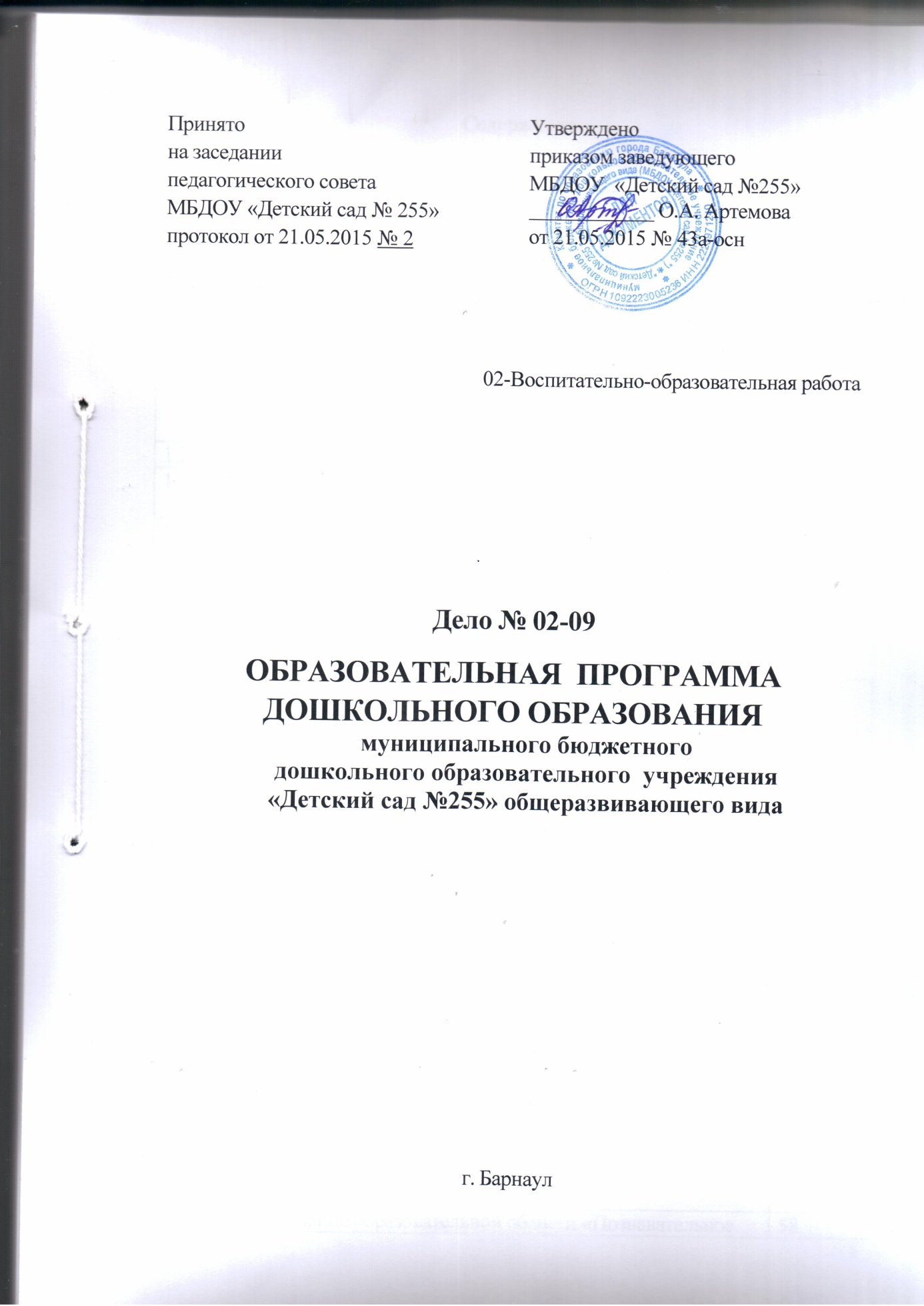 СодержаниеI. ЦЕЛЕВОЙ  РАЗДЕЛ1.1. Пояснительная запискаОбразовательная программа дошкольного образования муниципального бюджетного дошкольного образовательного учреждения «Детский сад № 255» общеразвивающего вида  города Барнаула (далее - Программа) разработана в соответствии с Федеральным законом «Об образовании в Российской Федерации» и Федеральным государственным образовательным стандартом дошкольного образования (далее – ФГОС ДО, Стандарт), на основе примерной общеобразовательной программы дошкольного образования «От рождения до школы» под редакцией Н. Е. Вераксы, Т. С. Комаровой, М. А. Васильевой. При разработке Программы учитывались следующие нормативные документы: 1. Федеральный закон «Об образовании в РФ» (вступил в силу 01.09.2013 г.). 2. Приказ Министерства образования и науки РФ от 17 октября 2013 г. № 1155 «Об утверждении федерального государственного образовательного стандарта дошкольного образования» (зарегистрирован в Минюсте РФ 14 ноября 2013 г., № 30384). 3.Постановление Главного государственного санитарного врача Российской Федерации от 15 мая 2013 г. № 26 «Об утверждении СанПиН 2.4.1.3049-13 «Санитарно- эпидемиологические требования к устройству, содержанию и организации режима работы дошкольных образовательных организаций» (зарегистрировано в Минюсте России 29 мая 2013 г., № 28564). 	4. Постановление Правительства Российской Федерации от 5 августа 2013 г. № 662 «Об осуществлении мониторинга системы образования». 5. Приказ Министерства образования и науки РФ от 30 августа 2013 г. № 1014 «Об утверждении Порядка организации и осуществления образовательной деятельности по основным общеобразовательным программам – образовательным программам дошкольного образования» (зарегистрирован в Минюсте России 26.09.2013, № 30038). 6. Приказ Министерства образования и науки РФ от 14 июня 2013 г. № 462 «Об утверждении Порядка проведения самообследования образовательной организацией» (зарегистрирован в Минюсте РФ 27 июня 2013 г., № 28908). 7. Устав образовательной организации Программа является основным внутренним нормативно-управленческим документом, регламентирующим жизнедеятельность муниципального бюджетного дошкольного образовательного учреждения «Детский сад №255» общеразвивающего вида (далее МБДОУ). Программа формируется как программа психолого-педагогической поддержки позитивной социализации и индивидуализации, развития личности детей дошкольного возраста и определяет комплекс основных характеристик дошкольного образования (объем, содержание и планируемые результаты в виде целевых ориентиров дошкольного образования). Программа призвана обеспечить конкретизацию и обоснование выбора цели, содержания, применяемых методик и технологий, форм организации образовательного процесса в МБДОУ, исходя из требований примерной общеобразовательной программы, логики развития образовательного учреждения, его возможностей, образовательных запросов основных социальных заказчиков – родителей (законных представителей). Программа, согласно ФГОС ДО, состоит из обязательной части и части, формируемой участниками образовательных отношений. Обе части являются взаимодополняющими.                  Обязательная часть Программы предполагает комплексность подхода, обеспечивая развитие детей во всех взаимодополняющих образовательных областях: социально-  коммуникативное развитие, познавательное развитие, речевое развитие, художественно- эстетическое развитие, физическое развитие. В части, формируемой участниками образовательных отношений, представлены выбранные и разработанные самостоятельно участниками образовательных отношений Программы, направленные на развитие детей в одной или нескольких образовательных областях, видах деятельности и культурных практиках, методики, формы организации образовательной работы. Объем обязательной части Программы составляет 60% от ее общего объема; части, формируемой участниками образовательных отношений 40%. Программа включает три основных раздела: целевой, содержательный и организационный, в каждом из которых отражается обязательная часть и часть, формируемая участниками образовательных отношений. Содержание Программы соответствует основным положениям возрастной психологии и дошкольной педагогики и обеспечивает единство воспитательных, развивающих и обучающих целей и задач. Полное наименование образовательного учреждения в соответствии с Уставом- Муниципальное бюджетное дошкольное образовательное учреждение  «Детский сад №255 » общеразвивающего вида .Юридический адрес  656063г. Барнаул, ул. Гущина, 187Фактический адрес 656063г. Барнаул, ул. Гущина, 187Учредителем МБДОУ является городской округ –г. Барнаул Алтайского края. Функции и полномочия учредителя МБДОУ  исполняет комитет по образованию г. БарнаулаОрганизационно - правовая форма - Муниципальное бюджетное дошкольное образовательное учреждение  общеразвивающего вида Регистрационное свидетельство_№ 003370093  от 18 июня 2009 года Лицензия «01» августа 2011 г., серия А ,  № 0000681, регистрационный номер 649 на осуществление образовательной  деятельности по образовательным программам, указанным в приложении к настоящей лицензии, при соблюдении зафиксированных в нем контрольных нормативов и предельной численности контингента обучающихся, воспитанников.Руководитель образовательного учреждения:заведующий -  Артемова Оксана  Александровна    Заместители заведующего:старший воспитатель -  Рудакова Ольга Витальевназаведующего по АХР – Понамарева Наталья ГеннадьевнаХарактеристика контингента воспитанниковВ МБДОУ «Детский сад № 255» функционирует 12 возрастных  групп общеразвивающей  направленности в режиме 12-часового пребывания и 5-ти дневной рабочей недели. Группы комплектуются по возрастному принципу.Комплектование группСоциальными заказчиками деятельности учреждения являются в первую очередь родители воспитанников. Поэтому коллектив МБДОУ пытается создать доброжелательную, психологически комфортную атмосферу, в основе которой лежит определенная система взаимодействия с родителями, взаимопонимание и сотрудничество.     Выяснение потребностей родителей коллектив МБДОУ осуществляет на основе результатов изучения контингента родителей,  анкетирования родителей воспитанников посещающих  МБДОУ и жителей микрорайона. Данные сведения позволили нам определить направления работы приоритетных центров деятельности МБДОУ по удовлетворению запросов родителей:1.Формирование у дошкольников основ здорового образа жизни. 2.Нравственно – патриотическое  воспитание детей. 3.Подготовка к обучению в школе (развитие произвольной сферы, обучение грамоте, развитие логического мышления)4.Проведение оздоровительных и профилактических мероприятий.Сведения о квалификации педагогических кадровОбразовательную деятельность в МБДОУ осуществляется 29 педагогами: 23воспитателя, старший воспитатель,  2 музыкальных руководителя, 1 педагог-психолог, 1 инструктор по физкультуреКачественный состав педагогических кадров(на 01.09.2015)1.1.1.  Цели и задачи реализации Программы1.1.1.1  Цели и задачи реализации Программы (обязательная часть)Целью Программы является проектирование социальных ситуаций развития ребенка и развивающей предметно-пространственной среды, обеспечивающих позитивную социализацию, мотивацию и поддержку индивидуальности детей через общение, игру, познавательно-исследовательскую деятельность и другие формы активности. Программа, в соответствии с Федеральным законом «Об образовании в Российской Федерации», содействует взаимопониманию и сотрудничеству между людьми, учитывает разнообразие мировоззренческих подходов, способствует реализации права детей дошкольного возраста на свободный выбор мнений и убеждений, обеспечивает развитие способностей каждого ребенка, формирование и развитие личности ребенка в соответствии с принятыми в семье и обществе духовно-нравственными и социокультурными ценностями в целях интеллектуального, духовно-нравственного, творческого и физического развития человека, удовлетворения его образовательных потребностей и интересов. Цели Программы достигаются через решение следующих задач: – охрана и укрепление физического и психического здоровья детей, в том числе их эмоционального благополучия; – обеспечение равных возможностей для полноценного развития каждого ребенка в период дошкольного детства независимо от места проживания, пола, нации, языка, социального статуса; – создание благоприятных условий развития детей в соответствии с их возрастными и индивидуальными особенностями, развитие способностей и творческого потенциала каждого ребенка как субъекта отношений с другими детьми, взрослыми и миром; – объединение обучения и воспитания в целостный образовательный процесс на основе духовно-нравственных и социокультурных ценностей, принятых в обществе правил и норм поведения в интересах человека, семьи, общества;  – формирование общей культуры личности детей, развитие их социальных, нравственных, эстетических, интеллектуальных, физических качеств, инициативности, самостоятельности и ответственности ребенка, формирование предпосылок учебной деятельности; – формирование социокультурной среды, соответствующей возрастным и индивидуальным особенностям детей; – обеспечение психолого-педагогической поддержки семьи и повышение компетентности родителей (законных представителей) в вопросах развития и образования, охраны и укрепления здоровья детей; – обеспечение преемственности целей, задач и содержания дошкольного общего и начального общего образования. При организации образовательного процесса учтены принципы интеграции образовательных областей: «Физическое развитие»,  «Социально – коммуникативное развитие», «Познавательное развитие», «Речевое развитие», «Художественное – эстетическое развитие», а также осуществление работы по приоритетному  направлению: познавательно- речевое развитие1.1.1.2.  Цели и задачи реализации Программ  (часть, формируемая участниками  образовательных отношенийРазработанная Программа предусматривает включение воспитанников в процессы ознакомления с региональными особенностями Алтайского края, его культурным наследием и ознакомление  с его достопримечательностями. Основными  задачами в данном направлении является:- Развитие духовно-нравственной культуры ребенка, формирование ценностных ориентаций средствами традиционной народной культуры родного края.      В МБДОУ также реализуется приоритетное направление  по познавательно- речевому развитию, через которое решаются следующие задачи:  -развивать у дошкольников интерес к культуре и традициям русского народа  его достопримечательностям, событиям прошлого и настоящего.  -Обогащать знания старших дошкольников о культуре и традициях русского народа . Познакомить детей с обычаями и традициями, народным творчеством, воспитывать чувство уважения к традициям и обычаям других народов.-Воспитывать у детей интерес, бережное и созидательное отношение к природе родного края, развивать способность чувствовать красоту природы и эмоционально откликаться на неё.-Развивать чувство гордости за свою малую родину, бережное отношение к родному городу, эмоциональную отзывчивость на красоту родного края.-Учить устанавливать причинные связи, делать выводы, развивать умение сравнивать и мыслить логически, развивать воображение, фантазию, творческие способности, обогащать речь и словарный запас.  -Способствовать повышению активности родителей в воспитании у ребенка любви к традициям нашего народа, села.Задачи по образовательной области «Социально-коммуникативное развитие» представлены:Стеркина Р.Б., Князева П.Л., Авдеева Н.Н. Безопасность: Учебное пособие по основам безопасности жизнедеятельности детей старшего дошкольного возраста. - СПб.: «ИЗДАТЕЛЬСТВО «ДЕТСТВО-ПРЕСС», 2012. -144 с.Задачи по образовательной области «Речевое развитие» представлены: Ушакова О. С. Программа развития речи детей дошкольного возраста в детском саду. - 2-е изд. -М.: ТЦ Сфера, 2006. - с. 11-261.1.2. Принципы и подходы к формированию ПрограммыВ соответствии со Стандартом Программа построена на следующих принципах: 1. Поддержка разнообразия детства. Программа рассматривает разнообразие как ценность, образовательный ресурс и предполагает использование разнообразия для обогащения образовательного процесса. Организация выстраивает образовательную деятельность с учетом региональной специфики, социокультурной ситуации развития каждого ребенка, его возрастных и индивидуальных особенностей, ценностей, мнений и способов их выражения. 2. Сохранение уникальности и самоценности детства как важного этапа в общем развитии человека. Самоценность детства – понимание детства как периода жизни значимого самого по себе, значимого тем, что происходит с ребенком сейчас, а не тем, что этот этап является подготовкой к последующей жизни. Этот принцип подразумевает полноценное проживание ребенком всех этапов детства (младенческого, раннего и дошкольного детства), обогащение (амплификацию) детского развития. 3. Позитивная социализация ребенка. Предполагает, что освоение ребенком культурных норм, средств и способов деятельности, культурных образцов поведения и общения с другими людьми, приобщение к традициям семьи, общества, государства происходят в процессе сотрудничества со взрослыми и другими детьми, направленного на создание предпосылок к полноценной деятельности ребенка в изменяющемся мире. 4. Личностно-развивающий и гуманистический характер взаимодействия взрослых (родителей (законных представителей), педагогических и иных работников Организации) и детей. Такой тип взаимодействия предполагает базовую ценностную ориентацию на достоинство каждого участника взаимодействия, уважение и безусловное принятие личности ребенка, доброжелательность, внимание к ребенку, его состоянию, настроению, потребностям, интересам. Личностно-развивающее взаимодействие является неотъемлемой составной частью социальной ситуации развития ребенка в организации, условием его эмоционального благополучия и полноценного развития. 5. Содействие и сотрудничество детей и взрослых, признание ребенка полноценным участником (субъектом) образовательных отношений. Этот принцип предполагает активное участие всех субъектов образовательных отношений – как детей, так и взрослых – в реализации программы. Каждый участник имеет возможность внести свой индивидуальный вклад в ход игры, занятия, проекта, обсуждения, в планирование образовательного процесса, может проявить инициативу. Принцип содействия предполагает диалогический характер коммуникации между всеми участниками образовательных отношений. Детям предоставляется возможность высказывать свои взгляды, свое мнение, занимать позицию и отстаивать ее, принимать решения и брать на себя ответственность в соответствии со своими возможностями. 6. Сотрудничество Организации с семьей. Сотрудничество, кооперация с семьей, открытость в отношении семьи, уважение семейных ценностей и традиций, их учет в образовательной работе являются важнейшим принципом образовательной программы. Сотрудники Организации должны знать об условиях жизни ребенка в семье, понимать проблемы, уважать ценности и традиции семей воспитанников. Программа предполагает разнообразные формы сотрудничества с семьей, как в содержательном, так и в организационном планах. 7. Сетевое взаимодействие с организациями социализации, образования, охраны здоровья и другими партнерами, которые могут внести вклад в развитие и образование детей, а также использование ресурсов местного сообщества и вариативных программ дополнительного образования детей для обогащения детского развития. Программа предполагает, что Организация устанавливает партнерские отношения не только с семьями детей, но и с другими организациями и лицами, которые могут способствовать обогащению социального и/или культурного опыта детей, приобщению детей к национальным традициям (посещение театров, музеев, освоение программ дополнительного образования), к природе и истории родного края; содействовать проведению совместных проектов, экскурсий, праздников, посещению концертов, а также удовлетворению особых потребностей детей, оказанию психолого-педагогической и/или медицинской поддержки в случае необходимости (центры семейного консультирования и др.). 8. Индивидуализация дошкольного образования. Предполагает такое построение образовательной деятельности, которое открывает возможности для индивидуализации образовательного процесса, появления индивидуальной траектории развития каждого ребенка с характерными для данного ребенка спецификой и скоростью, учитывающей его интересы, мотивы, способности и возрастно-психологические особенности. При этом сам ребенок становится активным в выборе содержания своего образования, разных форм активности. 9. Возрастная адекватность образования. Этот принцип предполагает подбор педагогом содержания и методов дошкольного образования в соответствии с возрастными особенностями детей. Важно использовать все специфические виды детской деятельности (игру, коммуникативную и познавательно- исследовательскую деятельность, творческую активность, обеспечивающую художественно-эстетическое развитие ребенка), опираясь на особенности возраста и задачи развития, которые должны быть решены в дошкольном возрасте. Деятельность педагога должна быть мотивирующей и соответствовать психологическим законам развития ребенка, учитывать его индивидуальные интересы, особенности и склонности. 10. Развивающее вариативное образование. Этот принцип предполагает, что образовательное содержание предлагается ребенку через разные виды деятельности с учетом его актуальных и потенциальных возможностей усвоения этого содержания и совершения им тех или иных действий, с учетом его интересов, мотивов и способностей. Данный принцип предполагает работу педагога с ориентацией на зону ближайшего развития ребенка (Л.С. Выготский), что способствует развитию, расширению как явных, так и скрытых возможностей ребенка. 11. Полнота содержания и интеграция отдельных образовательных областей. В соответствии со Стандартом Программа предполагает всестороннее социально- коммуникативное, познавательное, речевое, художественно-эстетическое и физическое развитие детей посредством различных видов детской активности. Деление Программы на образовательные области не означает, что каждая образовательная область осваивается ребенком по отдельности, в форме изолированных занятий по модели школьных предметов. Между отдельными разделами Программы существуют многообразные взаимосвязи: познавательное развитие тесно связано с речевым и социально- коммуникативным, художественно-эстетическое – с познавательным и речевым и т.п. 1.1.3. Значимые  для разработки  и реализации Программы характеристики, в том числе характеристики особенностей развития раннего и дошкольного возрастаХарактеристики особенностей развития детей раннего и дошкольного возрастаПервая младшая группа (2-3 года)На третьем году жизни дети становятся самостоятельнее. Продолжает развиваться предметная деятельность, ситуативно-деловое общение ребенка и взрослого; совершенствуются восприятие, речь, начальные формы произвольного поведения, игры, наглядно-действенное мышление.Развитие предметной деятельности связано с усвоением культурных способов действия с различными предметами. Развиваются соотносящие и орудийные действия.Умение выполнять орудийные действия развивает произвольность, преобразуя натуральные формы активности в культурные на основе предлагаемой взрослыми модели, которая выступает в качестве не только объекта для подражания, но и образца, регулирующего собственную активность ребенка.В ходе совместной со взрослыми предметной деятельности продолжает развиваться понимание речи. Слово отделяется от ситуации и приобретает самостоятельное значение. Дети продолжают осваивать названия окружающих предметов, учатся выполнять простые словесные просьбы взрослых в пределах видимой наглядной ситуации.Количество понимаемых слов значительно возрастает. Совершенствуется регуляция поведения в результате обращения взрослых к ребенку, который начинает понимать не только инструкцию, но и рассказ взрослых.Интенсивно развивается активная речь детей. К трем годам они осваивают основные грамматические структуры, пытаются строить простые предложения, в разговоре со взрослым используют практически все части речи. Активный словарь достигает примерно 1000-1500 слов.К концу третьего года жизни речь становится средством общения ребенка со сверстниками. В этом возрасте у детей формируются новые виды деятельности: игра, рисование, конструирование.Игра носит процессуальный характер, главное в ней — действия, которые совершаются с игровыми предметами, приближенными к реальности.В середине третьего года жизни появляются действия с предметами заместителями.Появление собственно изобразительной деятельности обусловлено тем, что ребенок уже способен сформулировать намерение изобразить какой либопредмет. Типичным является изображение человека в виде «головонога» — окружности и отходящих от нее линий.На третьем году жизни совершенствуются зрительные и слуховые ориентировки, что позволяет детям безошибочно выполнять ряд заданий: осуществлять выбор из 2-3 предметов по форме, величине и цвету; различать мелодии; петь.Совершенствуется слуховое восприятие, прежде всего фонематический слух. К трем годам дети воспринимают все звуки родного языка, но произносят их с большими искажениями.Основной формой мышления становится наглядно-действенная. Ее особенность заключается в том, что возникающие в жизни ребенка проблемные ситуации разрешаются путем реального действия с предметами.Для детей этого возраста характерна неосознанность мотивов, импульсивность и зависимость чувств и желаний от ситуации. Дети легко заражаются эмоциональным состоянием сверстников. Однако в этот период начинает складываться и произвольность поведения. Она обусловлена развитием орудийных действий и речи. У детей появляются чувства гордости и стыда, начинают формироваться элементы самосознания, связанные с идентификацией с именем и полом. Ранний возраст завершается кризисом трех лет. Ребенок осознает себя как отдельного человека, отличного отвзрослого. У него формируется образ Я. Кризис часто сопровождается рядом отрицательных проявлений: негативизмом, упрямством, нарушением общения со взрослым и др. Кризис может продолжаться от нескольких месяцев до двух лет.Вторая  младшая группа (3-4 года)В возрасте 3-4 лет ребенок постепенно выходит за пределы семейного круга, Его общение становится внеситуативным. Взрослый становится для ребенка не только членом семьи, но и носителем определенной общественной функции. Желание ребенка выполнять такую же функцию приводит к противоречию с его реальными возможностями. Это противоречие разрешается через развитие игры, которая становится ведущим видом деятельности в дошкольном возрасте.Главной особенностью игры является ее условность: выполнение одних действий с одними предметами предполагает их отнесенность к другим действиям с другими предметами. Основным содержанием игры младших дошкольников являются действия с игрушками и предметами-заместителями. Продолжительность игры небольшая. Младшие дошкольники ограничиваются игрой с одной-двумя ролями и простыми, неразвернутыми сюжетами. Игры с правилами в этом возрасте только начинают формироваться.Изобразительная деятельность ребенка зависит от его представлений о предмете. В этом возрасте они только начинают формироваться. Графические образы бедны. У одних детей в изображениях отсутствуют детали, у других рисунки могут быть более детализированы. Дети уже могут использовать цвет.Большое значение для развития мелкой моторики имеет лепка. Младшие дошкольники способны под руководством взрослого вылепить простые предметы.Известно, что аппликация оказывает положительное влияние на развитие восприятия. В этом возрасте детям доступны простейшие виды аппликации.Конструктивная деятельность в младшем дошкольном возрасте ограничена возведением несложных построек по образцу и по замыслу. - В младшем дошкольном возрасте развивается перцептивная деятельность. Дети от использования предэталонов — индивидуальных единиц восприятия — переходят к сенсорным эталонам — культурно-выработанным средствам восприятия. К концу младшего дошкольного возраста дети могут воспринимать до 5 и более форм предметов и до 7 и более цветов, способны дифференцировать предметы по величине, ориентироваться в пространстве группы детского сада, а при определенной организации образовательного процесса - и в помещении всего дошкольного учреждения.Развиваются память и внимание. По просьбе взрослого дети могут запомнить 3-4 слова и 5-6 названий предметов. К концу младшего дошкольного возраста они способны запомнить значительные отрывки из любимых произведений.Продолжает развиваться наглядно-действенное мышление. При этом преобразования ситуаций в ряде случаев осуществляются на основе целенаправленных проб с учетом желаемого результата. Дошкольники способны установить некоторые скрытые связи и отношения между предметами.В младшем дошкольном возрасте начинает развиваться воображение, которое особенно наглядно проявляется в игре, когда одни объекты выступают в качестве заместителей других.Взаимоотношения детей обусловлены нормами и правилами. В результате целенаправленного воздействия они могут усвоить относительно большое количество норм, которые выступают основанием для оценки собственных действий и действий других детей.Взаимоотношения детей ярко проявляются в игровой деятельности. Они скорее играют рядом, чем активно вступают во взаимодействие. Однако уже в этом возрасте могут наблюдаться устойчивые избирательные взаимоотношения. Конфликты между детьми возникают преимущественно по поводу игрушек. Положение ребенка в группе сверстников во многом определяется мнением воспитателяВ младшем дошкольном возрасте можно наблюдать соподчинение мотивов поведения в относительно простых ситуациях. Сознательное управление поведением только начинает складываться; во многом поведение ребенка еще ситуативно. Вместе с тем можно наблюдать и случаи ограничения собственных побуждений самим ребенком, сопровождаемые словесными указаниями. Начинает развиваться самооценка, при этом дети в значительной мере ориентируются на оценку воспитателя. Продолжает развиваться также их половая идентификация, что проявляется в характере выбираемых игрушек и сюжетов.Средняя группаВ игровой деятельности детей среднего дошкольного возраста появляются ролевые взаимодействия. Они указывают на то, что дошкольники начинают отделять себя от принятой роли. В процессе игры роли могут меняться. Игровые действия начинают выполняться не ради них самих, ради смысла игры. Происходит разделение игровых и реальных взаимодействий детей.Значительное развитие получает изобразительная деятельность. Рисунок становится предметным и детализированным. Графическое изображение человека характеризуется наличием туловища, глаз, рта, носа, волос, иногда одежды и ее деталей. Совершенствуется техническая сторона изобразительной деятельности. Дети могут рисовать основные геометрические фигуры, вырезать ножницами, наклеивать изображения на бумагу и т.д.Усложняется конструирование. Постройки могут включать 5-6 деталей. Формируются навыки конструирования по собственному замыслу, а также планирование последовательности действий.Двигательная сфера ребенка характеризуется позитивными изменениями мелкой и крупной моторики. Развиваются ловкость, координация движений. Дети в этом возрасте лучше, чем младшие дошкольники, удерживают равновесие, перешагивают через небольшие преграды. Усложняются игры с мячом.К концу среднего дошкольного возраста восприятие детей становится более развитым. Они оказываются способными назвать форму, на которую похож тот или иной предмет. Могут вычленять в сложных объектах простые формы и из простых форм воссоздавать сложные объекты. Дети способны упорядочить группы предметов по сенсорному признаку — величине, цвету; выделить такие параметры, как высота, длина и ширина. Совершенствуется ориентация в пространстве.Возрастает объем памяти. Дети запоминают до 7-8 названий предметов. Начинает складываться произвольное запоминание: дети способны принять задачу на запоминание, помнят поручения взрослых, могут выучить небольшое стихотворение и т.д.Начинает развиваться образное мышление. Дети оказываются способными использовать простые схематизированные изображения для решения несложных задач. Дошкольники могут строить по схеме, решать лабиринтные задачи. Развивается предвосхищение. На основе пространственного расположения объектов дети могут сказать, что произойдет в результате их взаимодействия. Однако при этом им трудно встать на позицию другого наблюдателя и во внутреннем плане совершить мысленное преобразование образа.Для детей этого возраста особенно характерны известные феномены Ж. Пиаже: сохранение количества, объема и величины. Продолжает развиваться воображение. Формируются такие его особенности, как оригинальность и произвольность. Дети могут самостоятельно придумать небольшую сказку на заданную тему.Увеличивается устойчивость внимания. Ребенку оказывается доступной сосредоточенная деятельность в течение 15-20 минут. Он способен удерживать в памяти при выполнении каких-либо действий несложное условие,В среднем дошкольном возрасте улучшается произношение звуков и дикция. Речь становится   предметом  активности  детей.   Они  удачно  имитируют  голоса  животных,интонационно выделяют речь тех или иных персонажей. Интерес вызывают ритмическая структура речи, рифмы.Развивается грамматическая сторона речи. Дошкольники занимаются словотворчеством на основе грамматических правил. Речь детей при взаимодействии друг с другом носит ситуативный характер, а при общении со взрослым становится внеситуативнойИзменяется содержание общения ребенка и взрослого. Оно выходит за пределы конкретной ситуации, в которой оказывается ребенок. Ведущим становится познавательный мотив. Информация, которую ребенок получает в процессе общения, может быть сложной и трудной для понимания, но она вызывает у него интерес.У детей формируется потребность в уважении со стороны взрослого, для них оказывается чрезвычайно важной его похвала. Это приводит к их повышенной обидчивости на замечания. Повышенная обидчивость представляет собой возрастной феномен.Взаимоотношения со сверстниками характеризуются избирательностью, которая выражается в предпочтении одних детей другим. Появляются постоянные партнеры по играм. В группах начинают выделяться лидеры. Появляются конкурентность, соревновательность. Последняя важна для сравнения себя с другим, что ведет к развитию образа Я ребенка, его детализации.Основные достижения возраста связаны с развитием игровой деятельности; появлением ролевых и реальных взаимодействий; с развитием изобразительной деятельности; конструированием по замыслу, планированием; совершенствованием восприятия, развитием образного мышления и воображения, эгоцентричностью познавательной позиции; развитием памяти, внимания, речи, познавательной мотивации, совершенствования восприятия; формированием потребности в уважении со стороны взрослого, появлением обидчивости, конкурентности, соревновательности со сверстниками, дальнейшим развитием образа Я ребенка, его детализацией.Старшая группа (5-6 лет)Дети шестого года жизни уже могут распределять роли до начала игры и строить свое поведение, придерживаясь роли. Игровое взаимодействие сопровождается речью, соответствующей и по содержанию, и интонационно взятой роли. Речь, сопровождающая реальные отношения детей, отличается от ролевой речи. Дети начинают осваивать социальные отношения и понимать подчиненность позиций в различных видах деятельности взрослых, одни роли становятся для них более привлекательными, чем другие. При распределении ролей могут возникать конфликты, связанные субординацией ролевого поведения. Наблюдается организация игрового пространства, в котором выделяются смысловой «центр» и «периферия». В игре «Больница» таким центром оказывается кабинет врача, в игре Парикмахерская» — зал стрижки, а зал ожидания выступает в качестве периферии игрового пространства.) Действия детей в играх становятся разнообразными.Развивается изобразительная деятельность детей. Это возраст наиболее активного рисования. В течение года дети способны создать до двух тысяч рисунков. Рисунки могут быть самыми разными по содержанию: это и жизненные впечатления детей, и воображаемые ситуации, и иллюстрации к фильмам и книгам. Обычно рисунки представляют собой схематические изображения различных объектов, но могут отличаться оригинальностью композиционного решения, передавать статичные и динамичные отношения. Рисунки приобретают сюжетный характер; достаточно часто встречаются многократно повторяющиеся сюжеты с небольшими или, напротив, существенными изменениями. Изображение человека становится более детализированным и пропорциональным. По рисунку можно судить о половой принадлежности и эмоциональном состоянии изображенного человека.Конструирование характеризуется умением анализировать условия, в которых протекает эта деятельность. Дети используют и называют разные детали деревянного конструктора. Могут заменить детали постройки в зависимости от имеющегося материала. Овладевают обобщенным способом обследования образца. Дети способны выделять основные части предполагаемой постройки. Конструктивная деятельность может осуществляться на основе схемы, по замыслу и по условиям. Появляется конструирование в ходе совместной деятельности.Дети могут конструировать из бумаги, складывая ее в несколько раз (два, четыре, шесть сгибаний); из природного материала. Они осваивают два способа конструирования: 1) от природного материала к художественному образу (в этом случае ребенок «достраивает» природный материал до целостного образа, дополняя его различными деталями); 2) от художественного образа к природному материалу (в этом случае ребенок подбирает необходимый материал, для того чтобы воплотить образ).Продолжает совершенствоваться восприятие цвета, формы и величины, строения предметов; систематизируются представления детей. Они называют не только основные цвета и их оттенки, но и промежуточные цветовые оттенки; форму прямоугольников, овалов, треугольников. Воспринимают величину объектов, легко выстраивают в ряд — по возрастанию или убыванию — до 10 различных предметов.Однако дети могут испытывать трудности при анализе пространственного положения объектов, если сталкиваются с несоответствием формы и их пространственного расположения. Это свидетельствует о том, что в различных ситуациях восприятие представляет для дошкольников известные сложности, особенно если они должны одновременно учитывать несколько различных и при этом противоположных признаков.В старшем дошкольном возрасте продолжает развиваться образное мышление. Дети способны не только решить задачу в наглядном плане, но и совершить преобразования объекта,указать, в какой последовательности объекты вступят во взаимодействие, и т.д. Однако подобные решения окажутся правильными только в том случае, если дети будут применять адекватные мыслительные средства. Среди них можно выделить схематизированные представления, которые возникают в процессе наглядного моделирования; комплексные представления, отражающие представления детей о системе признаков, которыми могут обладать объекты, а также представления, отражающие стадии преобразования различных объектов и явлений (представления о цикличности изменений): представления о смене времен года, дня и ночи, об увеличении и уменьшении объектов в результате различных воздействий, представления о развитии и т. Кроме того, продолжают совершенствоваться обобщения, что является основой словесно логического мышления. В дошкольном возрасте у детей еще отсутствуют представления о классах объектов. Дети группируют объекты по признакам, которые могут изменяться, однако начинают формироваться операции логического сложения и умножения классов. Так, например, старшие дошкольники при группировке объектов могут учитывать два признака: цвет и форму (материал) и т.д.Как показали исследования отечественных психологов, дети старшего дошкольного возраста способны рассуждать и давать адекватные причинные объяснения, если анализируемые отношения не выходят за пределы их наглядного опыта.Развитие воображения в этом возрасте позволяет детям сочинять достаточно оригинальные и последовательно разворачивающиеся истории. Воображение будет активно развиваться лишь при условии проведения специальной работы по его активизации.Продолжают развиваться устойчивость, распределение, переключаемость внимания. Наблюдается переход от непроизвольного к произвольному вниманию.Продолжает совершенствоваться речь, в том числе ее звуковая сторона. Дети могут правильно воспроизводить шипящие, свистящие и сонорные звуки. Развиваются фонематический слух, интонационная выразительность речи при чтении стихов в сюжетно-ролевой игре и в повседневной жизни.Совершенствуется грамматический строй речи. Дети используют практически все части речи, активно занимаются словотворчеством. Богаче становится лексика: активно используются синонимы и антонимы.Развивается связная речь. Дети могут пересказывать, рассказывать по картинке, передавая не только главное, но и детали.Достижения этого возраста характеризуются распределением ролей игровой деятельности; структурированием игрового пространства; дальнейшим развитием изобразительной деятельности, отличающейся высокой продуктивностью; применением в конструировании обобщенного способа обследования образца; усвоением обобщенных способов изображения предметов одинаковой формы.Восприятие в этом возрасте характеризуется анализом сложных форм объектов; развитие мышления сопровождается освоением мыслительных средств (схематизированные представления, комплексные представления, представления о цикличности изменений); развиваются умение слушать, причинное мышление, воображение, произвольное внимание, речь, образ Я.Подготовительная к школе группа (6-7 лет)В сюжетно-ролевых играх дети подготовительной к школе группы начинают осваивать сложные взаимодействия людей, отражающие характерные значимые жизненные ситуации, например, свадьбу, рождение ребенка, болезнь, трудоустройство и т. д.Игровые действия детей становятся более сложными, обретают особый смысл, который не всегда открывается взрослому. Игровое пространство усложняется. В нем может быть несколько центров, каждый из которых поддерживает свою сюжетную линию. При этом дети способны отслеживать поведение партнеров по всему игровому пространству и менять свое поведение в зависимости от места в нем. Так, ребенок уже обращается к продавцу не просто как покупатель, а как покупатель-мама или покупатель-шофер и т. п. Исполнение роли акцентируется не только самой ролью, но и тем, в какой части игрового пространства эта роль воспроизводится. Например, исполняя роль водителя автобуса, ребенок командует пассажирами и подчиняется инспектору ГИБДД. Если логика игры требует появления новой роли, то ребенок может по ходу игры взять на себя новую роль, сохранив при этом роль, взятую ранее. Дети могут комментировать исполнение роли тем или иным участником игры.Образы из окружающей жизни и литературных произведений, передаваемые детьми в изобразительной деятельности, становятся сложнее. Рисунки приобретают более детализированный характер, обогащается их цветовая гамма. Более явными становятся различия между рисунками мальчиков и девочек. Мальчики охотно изображают технику, космос, военные действия и т.п. Девочки обычно рисуют женские образы: принцесс, балерин, моделей и т.д. Часто встречаются и бытовые сюжеты: мама и дочка, комната и т. д.Изображение человека становится еще более детализированным и пропорциональным. Появляются пальцы на руках, глаза, рот, нос, брови, подбородок. Одежда может быть украшена различными деталями.При правильном педагогическом подходе у детей формируются художественно-творческие способности в изобразительной деятельности.Дети подготовительной к школе группы в значительной степени освоили конструирование из строительного материала. Они свободно владеют обобщенными способами анализа как изображений, так и построек; не только анализируют основные конструктивные особенности различных деталей, но и определяют их форму на основе сходства со знакомыми им объемными предметами. Свободные постройки становятся симметричными и пропорциональными, их строительство осуществляется на основе зрительной ориентировки.Дети быстро и правильно подбирают необходимый материал. Они достаточно точно представляют себе последовательность, в которой будет осуществляться постройка, и материал, который понадобится для ее выполнения; способны выполнять различные по степени сложности постройки как по собственному замыслу, так и по условиям.В этом возрасте дети уже могут освоить сложные формы сложения из листа бумаги и придумывать собственные, но этому их нужно специально обучать. Данный вид деятельности не просто доступен детям — он важен для углубления их пространственных представлений.Усложняется конструирование из природного материала. Дошкольникам уже доступны целостные композиции по предварительному замыслу, которые могут передавать сложные отношения, включать фигуры людей и животных.У детей продолжает развиваться восприятие, однако они не всегда могут одновременно учитывать несколько различных признаков.Развивается образное мышление, однако воспроизведение метрических отношений затруднено. Это легко проверить, предложив детям воспроизвести на листе бумаги образец, на котором нарисованы девять точек, расположенных не на одной прямой. Как правило, дети не воспроизводят метрические отношения между точками: при наложении рисунков друг на друга точки детского рисунка не совпадают с точками образца.Продолжают развиваться навыки обобщения и рассуждения, но они в значительной степени еще ограничиваются наглядными признаками ситуации.Продолжает развиваться воображение, однако часто приходится констатировать снижение развития воображения в этом возрасте в сравнении со старшей группой. Это можно объяснить различными влияниями, в том числе и средств массовой информации, приводящими к стереотипности детских образов.Продолжает развиваться внимание дошкольников, оно становится произвольным. В некоторых видах деятельности время произвольного сосредоточения достигает 30 минут.У дошкольников продолжает развиваться речь: ее звуковая сторона, грамматический строй, лексика. Развивается связная речь. В высказываниях детей отражаются как расширяющийся словарь, так и характер общений, формирующихся в этом возрасте. Дети начинают активно употреблять обобщающие существительные, синонимы, антонимы, прилагательные и т.д.В результате правильно организованной образовательной работы дошкольников развиваются диалогическая и некоторые виды монологической речи.В подготовительной к школе группе завершается дошкольный возраст. Его основные достижения связаны с освоением мира вещей как предметов человеческой культуры; освоением форм позитивного общения с людьми; развитием половой идентификации, формированием позиции школьника.К концу дошкольного возраста ребенок обладает высоким уровнем познавательного и личностного развития, что позволяет ему в дальнейшем успешно учиться в школе.1.2. Планируемые результаты освоения Программы1.2.1. Планируемые результаты освоения Программы(первая младшая группа (2-3 года))1.2.2. Планируемые результаты освоения Программы(вторая младшая группа (3-4 года))1.2.3. Планируемые результаты освоения Программы(средняя группа (4-5лет))1.2.4. Планируемые результаты освоения Программы(старшая группа (6-7 лет))1.2.5. Планируемые результаты освоения Программы(подготовительная группа (6-7 лет))1.2.6. Целевые ориентиры«К целевым ориентирам дошкольного образования относятся следующие социально- нормативные возрастные характеристики возможных достижений ребенка» (п.4.6.ФГОС ДО)Требования Стандарта к результатам освоения Программы представлены в виде целевых ориентиров дошкольного образования, которые представляют собой социально- нормативные возрастные характеристики  возможных достижений ребенка на этапе завершения  уровня дошкольного образования. Специфика дошкольного детства  (гибкость , пластичность  развития ребенка, высокий разброс вариантов его развития, его непосредственность  и непроизвольность). Системные  особенности дошкольного образования  (  необязательность уровня дошкольного образования в Российской Федерации, отсутствие  возможности вменения  ребенку какой- либо ответственности за результат) делают неправомерными  требования от ребенка дошкольного возраста конкретных образовательных достижений и обусловливают необходимость определения  результатов освоения образовательной программы в виде целевых ориентировЦелевые ориентиры:не подлежат непосредственной оценке;не являются непосредственным основанием оценки как итогового, так и промежуточного уровня развития детей; не являются основанием для их формального сравнения с реальными достижениями детей;не являются основой объективной оценки соответствия установленным требованиям образовательной деятельности и подготовки детей; не являются непосредственным основанием при оценке качества образования. В соответствии с п. 4.7 ФГОС ДО целевые ориентиры Программы выступают основаниями преемственности дошкольного и начального общего образования. При соблюдении требований к условиям реализации Программы настоящие целевые ориентиры предполагают формирование у детей дошкольного возраста предпосылок к учебной деятельности на этапе завершения ими дошкольного образования. Целевые ориентиры образования в младенческом и раннем возрастеРебенок интересуется окружающими предметами и активно действует с ними; эмоционально вовлечен в действия с игрушками и другтит предметами , стремится проявлять настойчивость  в достижении результата своих действий; Использует специфические , культурно фиксированные предметные действия, знает назначение бытовых предметов и умеет пользоваться ими ; владеет простейшими навыками самообслуживания, стремится проявлять самостоятельность в бытовом и игровом поведении; Владеет  активной речью, включенной в  общение, может обращаться с вопросами и просьбами, понимает речь взрослых, знает название окружающих предметов и игрушек;Стремится к общению со взрослыми  и активно подражает им в движениях и действияхПроявляет интерес к сверстникам, наблюдает за их  действиями  и подражает имПроявляет интерес к стихам, песням и сказкам, рассматриванию картинки, стремится двигаться под музыку; эмоционально откликается на произведения культуры и искусства; развита крупная моторика , стремится осваивать различные виды движений.Целевые ориентиры на этапе завершения дошкольного образованияРеализация образовательных целей и задач Программы направлена на достижение целевых ориентиров дошкольного образования, которые описаны как основные (ключевые) характеристики развития личности ребенка. Основные (ключевые) характеристики развития личности представлены в виде характеристик возможных достижений воспитанников на этапе завершения дошкольного образования и являются определенным отражением образовательных воздействий при реализации основных образовательных областей:  социально – коммуникативное развитие;познавательное развитие;речевое развитие;художественно – эстетическое развитие;физическое развитие. К 7 годам – по завершению дошкольного образования – ребенок способен:использовать основные культурные способы деятельности;принимать собственные решения, опираясь на свои знания и умения в различных видах деятельности.проявлять инициативу и самостоятельность в разных видах деятельности – игре, общении, конструировании и др.; выбирать себе род занятий, участников по совместной деятельности;проявлять положительное отношение к миру, другим людям и самому себе; чувство собственного достоинства; адекватно проявлять свои чувства (в том числе чувство веры в себя), сопереживать неудачам и радоваться успехам других;активно взаимодействовать со сверстниками и взрослыми и участвовать в совместных играх, стараясь продуктивно разрешать конфликты, договариваясь, учитывая интересы и чувства других;следовать социальным нормам поведения и правилам в разных видах деятельности, во взаимоотношениях со взрослыми и сверстниками, проявляя способность к волевым усилиям; проявлять развитое воображение в разных видах деятельности, и, прежде всего, в игре; выражать свои мысли, чувства и желания, демонстрируя достаточно хорошее владение устной речью; использовать речь для выражения своих мыслей, чувств и желаний в ситуации общения;контролировать свои движения и управлять ими; соблюдать правила безопасного поведения и личной гигиены.К основным (ключевым)  характеристикам возможных достижений воспитанников относится также то, что на этапе завершения дошкольного образования ребенок:владеет разными формами и видами игры, различает условную и реальную ситуации, умеет подчиняться разным правилам и социальным нормам; проявляет любознательность, задаёт вопросы взрослым и сверстникам, интересуется причинно-следственными связями, пытается самостоятельно придумывать объяснения явлениям природы и поступкам людей; склонен наблюдать, экспериментировать; обладает начальными знаниями о себе, о природном и социальном мире, в котором он живёт; знаком с произведениями детской литературы, обладает элементарными представлениями из области живой природы, естествознания, математики, истории и т.п.; у него складываются предпосылки грамотности;подвижен, вынослив, владеет основными движениями, развита крупная и мелкая моторика.Все перечисленные выше характеристики являются  необходимыми предпосылками для перехода на следующий уровень начального общего образования, успешной адаптации к условиям жизни в общеобразовательной организации и требованиям образовательной деятельности.Степень реального развития  этих характеристик и способности  ребенка их проявлять к моменту перехода на следующий уровень образования может существенно варьировать  у разных детей в силу различий  в  условиях  жизни  и индивидуальных особенностей  развития  конкретного ребенка.II СОДЕРЖАТЕЛЬНЫЙ РАЗДЕЛ                    2.1. Общие положенияСодержание программы определяется в соответствии с направлениями развития ребенка, соответствует основным положениям возрастной психологии и дошкольной педагогики и обеспечивает единство воспитательных, развивающих и обучающих целей и задач.Целостность педагогического процесса в ДОУ обеспечивается реализацией основной общеобразовательной программы дошкольного образования «От рождения до школы» под редакцией Н.Е. Вераксы, Т.С. Комаровой, М.А. Васильевой. Воспитание и обучение осуществляется на русском языке - государственном языке России.Содержание программы обеспечивает развитие личности, мотивации и способностей детей в различных видах деятельности и охватывает следующие образовательные области:социально-коммуникативное развитие;познавательное развитие;речевое развитие;художественно-эстетическое развитие;физическое развитие.Структура содержания дошкольного образования2.2. Описание образовательной деятельности в соответствии с направлениями развития ребенка, представленными в пяти образовательных областях с учетом используемых вариативных примерных основных программ  дошкольного образования  и методических пособий, обеспечивающих реализацию  данного содержания.2.2.1. Содержание  образовательной  область «Социально - коммуникативное развитие»«Социально - коммуникативное развитие направлено на усвоение норм и ценностей, принятых в обществе, включая моральные и нравственные ценности; развитие общения и взаимодействия ребенка со взрослыми и сверстниками; становление самостоятельности, целенаправленности и саморегуляции собственных действий; развитие социального и эмоционального интеллекта, эмоциональной отзывчивости, сопереживания, формирование готовности к совместной деятельности со сверстниками, формирование уважительного отношения и чувства принадлежности к своей семье и к сообществу детей и взрослых в Организации; формирование позитивных установок к различным видам труда и творчества; формирование основ безопасного поведения в быту, социуме, природе» (п. 2.6. ФГОС ДО).2.2.1.1. Содержание образовательной области «Социально-коммуникативное развитие» (обязательная часть) представлены:Примерная общеобразовательная программа дошкольного образования «От рождения до школы»/ под ред. Н.Е. Вераксы, Т.С. Комаровой, М.А. Васильевой. — М.: МОЗАИКА-СИНТЕЗ, 2014Содержание психолого- педагогической работы1 младшая группа(2-3 года)Примерная общеобразовательная программа дошкольного образования «От рождения до школы»/ под ред. Н.Е. Вераксы, Т.С. Комаровой, М.А. Васильевой. — М.: МОЗАИКА-СИНТЕЗ, 20142 младшая группа (от 3 до 4 лет)Примерная общеобразовательная программа дошкольного образования «От рождения до школы»/ под ред. Н.Е. Вераксы, Т.С. Комаровой, М.А. Васильевой. — М.: МОЗАИКА-СИНТЕЗ, 2014, с. 48-49,51, 54-55,60. Средняя группа (4 -5 лет)Примерная общеобразовательная программа дошкольного образования «От рождения до школы»/ под ред. Н.Е. Вераксы, Т.С. Комаровой, М.А. Васильевой. — М.: МОЗАИКА-СИНТЕЗ, 2014, с. 48-49,51, 54-55,60. Старшая группа (5-6 лет)Примерная общеобразовательная программа дошкольного образования «От рождения до школы»/ под ред. Н.Е. Вераксы, Т.С. Комаровой, М.А. Васильевой. — М.: МОЗАИКА-СИНТЕЗ, 2014. Подготовительная группа (6-7 лет)Примерная общеобразовательная программа дошкольного образования «От рождения до школы»/ под ред. Н.Е. Вераксы, Т.С. Комаровой, М.А. Васильевой. — М.: МОЗАИКА-СИНТЕЗ, 2014. 2.2.1.2. Содержание образовательной области «Социально-коммуникативное развитие» (часть, формируемая участниками образовательных отношений) представлены:Социально-коммуникативное развитие направлено на усвоение детьми таких правил поведения, которые дети должны выполнять неукоснительно, так как от этого зависят их здоровье и безопасность. Для этого очень важно найти адекватный способ объяснения детям этих правил, а затем следить за их выполнением. Подготовительная к школе группа (от 6 до 7 лет)Авдеева Н.Н., Князева Н.Л., Стеркина Р.Б. Безопасность: Учебное пособие по основам безопасности жизнедеятельности детей старшего дошкольного возраста. - СПб.: «ИЗДАТЕЛЬСТВО «ДЕТСТВО-ПРЕСС», 2012. - 144 с.Перечень методической литературы (обязательная часть) представлен: Примерная общеобразовательная программа дошкольного образования «От рождения до школы»/ под ред. Н.Е. Вераксы, Т.С. Комаровой, М.А. Васильевой. — М.: МОЗАИКА-СИНТЕЗ, 2014Список используемой литературы:- Программа «От рождения  до школы» под редакцией Н.Е. Вераксы, Т.С. Комаровой, А.М. Васильевой - Т. А. Шорыгина. Беседы о характере и чувствах. Москва, 2011;- Т. А. Шорыгина. Беседы о хорошем и плохом поведении. Москва, 2011;- Т. А. Шорыгина. Родные сказки. Москва, 2010;- О. Р. Меремьянина. Что я знаю о себе? Москва, 2009;- Н. Михайленко, Н. Короткова.   Организация  сюжетной  игры  в  детском  саду.  Москва, 2009;- К. Ю. Белая,  В. М.  Сотникова.  Разноцветные  игры. Москва, 2007;   - Н.В.Краснощекова.  Сюжетно-ролевые   игры  для  детей  дошкольного  возраста. Ростов-на-Дону, 2006;- Сост. Т. Н. Доронова. Играют   взрослые  и  дети. Москва, 2006;- Г. Г. Григорьева, Н. П. Кочетова, Г. В. Груба. Играем  с  малышами. Москва, 2003; - Е.В.Зворыкина.  Первые  сюжетные  игры  малышей. Москва, 1988;- Л.Н.Павлова. Организация  жизни  и  культура  воспитания  детей  в  группах  раннего  возраста. Москва, 2006;- Е.И.Касаткина и др. Играют  мальчики. Москва, 2010;- Е.И.Касаткина и др. Играют  девочки. Москва, 2010;- С.С.Иваненко и др. Игры-экспериментирования с песком и водой. Вологда, 2010;- Н.А.Тимошкина.  Методика  использования  русских  народных  игр  в  ДОУ. Москва, 2008;- Т. Доронова. Мальчики  и  девочки 3-4 лет в семье и детском  саду. Москва,2009;- И. В. Кычина и др. Полоролевое  воспитание  дошкольников.  Вологда, 2008;- Н.В.Алешина.  Патриотическое воспитание  дошкольников. Москва, 2005;- Н. Г. Комратова, Л. Ф. Грибова. Патриотическое  воспитание детей  4-6 лет. Москва, 2007;- С. А. Козлова.  Мы  имеем  право.  Москва,2010;- В. И. Петрова,  Т. Д. Стульник.  Нравственное   воспитание  в  детском  саду.  Для  занятий  с  детьми 2-7 лет. Москва,2006;- Е. А. Алябьева. Воспитание  культуры  поведения  у  детей  5-7  лет. Москва, 2009.Перечень методических пособий (часть, формируемая участниками образовательных отношений):Авдеева Н.Н., Князева Н.Я., Стеркина Р.Б. Безопасность. Учебное пособие по основам безопасности жизнедеятельности детей старшего дошкольного возраста. - СПб.: «ИЗДАТЕЛЬСТВО «ДЕТСТВО-ПРЕСС», 2012. - 144 с.2.2.2.  Содержание образовательной  области «Познавательное развитие»«Познавательное развитие предполагает развитие интересов детей, любознательности и познавательной мотивации; формирование познавательных действий, становление сознания; развитие воображения и творческой активности; формирование первичных представлений о себе, других людях, объектах окружающего мира, о свойствах и отношениях объектов окружающего мира (форме, цвете, размере, материале, звучании, ритме, темпе, количестве, числе, части и целом, пространстве и времени, движении и покое, причинах и следствиях и др.), о малой Родине и Отечестве, представлений о социокультурных ценностях нашего народа, об отечественных традициях и праздниках, о планете Земля как общем доме людей, об особенностях ее природы, многообразии стран и народов мира» (п. 2.6. ФГОС ДО).2.2.2.1. Содержание образовательной области «Познавательное развитие» (обязательная часть) представлены:Содержание психолого- педагогической работы1 младшая группа(2-3 года)Примерная общеобразовательная программа дошкольного образования «От рождения до школы»/ под ред. Н.Е. Вераксы, Т.С. Комаровой, М.А. Васильевой. — М.: МОЗАИКА-СИНТЕЗ, 2014. 2 младшая группа ( 3- 4 года)Примерная общеобразовательная программа дошкольного образования «От рождения до школы»/ под ред. Н.Е. Вераксы, Т.С. Комаровой, М.А. Васильевой. — М.: МОЗАИКА-СИНТЕЗ, 2014. Средняя группа (4-5 лет)Примерная общеобразовательная программа дошкольного образования «От рождения до школы»/ под ред. Н.Е. Вераксы, Т.С. Комаровой, М.А. Васильевой. — М.: МОЗАИКА-СИНТЕЗ, 2014. Старшая группа (5-6 лет)Примерная общеобразовательная программа дошкольного образования «От рождения до школы»/ под ред. Н.Е. Вераксы, Т.С. Комаровой, М.А. Васильевой. — М.: МОЗАИКА-СИНТЕЗ, 2014. Подготовительная к школе группа (6-7 лет)Примерная общеобразовательная программа дошкольного образования «От рождения до школы»/ под ред. Н.Е. Вераксы, Т.С. Комаровой, М.А. Васильевой. — М.: МОЗАИКА-СИНТЕЗ, 2014. 2.2.2.2. Содержание образовательной области «Познавательное развитие» (часть, формируемая участниками образовательных отношений):Колесникова Е.В. Математические ступеньки. Программа развития математических представлений у дошкольников. -М.: ТЦ Сфера, 2015. - 112 с. Николаева С.Н. Юный эколог: Программа экологического воспитания дошкольников. — М.: МОЗАИКА-СИНТЕЗ, 2002. - 128 с.Перечень методической литературы (обязательная часть) представлен: Примерная общеобразовательная программа дошкольного образования «От рождения до школы»/ под ред. Н.Е. Вераксы, Т.С. Комаровой, М.А. Васильевой. — М.: МОЗАИКА-СИНТЕЗ, 2014, с. 321-324- Л. Г. Петерсон.  Раз ступенька, два ступенька. Москва, 2011;- Е.В. Математика для детей 6-7 лет. Москва, 2011;- Л.Г. Петерсон.  Игралочка. Практический курс математики для дошкольников. Москва, 2011;- И. И. Целищева. Математика вокруг нас. Москва, 2009;- Т. А. Фалькович. Формирование математических представлений детей дошкольного возраста. Москва, 2010;- В.П. Новикова. Математика в детском саду. Москва, 2006;- И. А. Пономарева. ФЭМП. Система работы в детском саду. Москва,  2011;- Е.В. Колесникова. Я считаю до 10. Москва, 2011;- О. К. Смолякова. Математика для дошкольников. Москва, 1998;- Е. А. Носова. Логика и математика для дошкольников. С.- П., 1997;- З. А. Михайлова. Игровые занимательные задачи для дошкольников. Москва, 1990;- Т. И. Ерофеева. Дошкольник изучает математику (методическое пособие). Москва, 2005;- А. А. Смоленцева. Сюжетно – дидактические игры с математическим содержанием. Москв,1993;- Е. Н. Лебеденко. Формирование представлений о времени. Москва, 2003;- Т. И. Тарабарина. Детям о времени. Ярославль, 1996,- сост. И. Остапенко. Веселая школа для дошколят. Пермь, 1989;-  Е. С. Демина. Формирование представлений о дробном числе у детей дошкольного возраста (методическое пособие). Барнаул, 2003;- С. Н. Теплюк. Занятия на прогулках с детьми дошкольного возраста. Москва, 2001;- Л. С. Колмогорова. Вариативная модель планирования занятий познавательного цикла. Москва, 1999;- Е.В. Ларечина. Развивающие занятия для родителей и детей. С.- П., 2001;- Ю.А. Акимова. Знакомим дошкольников с окружающим миром. Ярославль, 2004;- Н. Ф. Виноградова. Рассказы – загадки о природе. Москва, 20011;- Г. Кодиенко. 100 загадок от А до Я. Москва, 2011;- К. Нефедова. Дом. Какой он? (цикл бесед и занятий по окружающему миру). Москва, 2011.- Е.О. Севастьянова. Занятия по развитию интеллекта. Москва, 2009- О. В. Дыбина. Из чего сделаны предметы. Москва, 2011.2.2.3 Содержание образовательной области «Речевое развитие» «Речевое развитие включает владение речью как средством общения и культуры; обогащение активного словаря; развитие связной,  грамматически правильной диалогической и монологической   речи; развитие речевого  творчества; развитие звуковой и интонационной культуры речи, фонематического слуха; знакомство с книжной культурой, детской литературой, понимание на слух текстов различных жанров детской литературы; формирование звуковой аналитико- синтетической активности  как предпосылки обучения грамоте» (п. 2.6. ФГОС ДО).2.2.3.1. Содержание образовательной области «Речевое развитие» (обязательная часть) представлены:Содержание психолого- педагогической работы1 младшая группа(2-3 года)Примерная общеобразовательная программа дошкольного образования «От рождения до школы»/ под ред. Н.Е. Вераксы, Т.С. Комаровой, М.А. Васильевой. — М.: МОЗАИКА-СИНТЕЗ, 2014. 2 младшая группа(3-4 года)Примерная общеобразовательная программа дошкольного образования «От рождения до школы»/ под ред. Н.Е. Вераксы, Т.С. Комаровой, М.А. Васильевой. — М.: МОЗАИКА-СИНТЕЗ, 2014. Средняя группа(4-5лет)Примерная общеобразовательная программа дошкольного образования «От рождения до школы»/ под ред. Н.Е. Вераксы, Т.С. Комаровой, М.А. Васильевой. — М.: МОЗАИКА-СИНТЕЗ, 2014. Старшая  группа(5-6 лет)Примерная общеобразовательная программа дошкольного образования «От рождения до школы»/ под ред. Н.Е. Вераксы, Т.С. Комаровой, М.А. Васильевой. — М.: МОЗАИКА-СИНТЕЗ, 2014. Подготовительная к школе  группа(5-6 лет)Примерная общеобразовательная программа дошкольного образования «От рождения до школы»/ под ред. Н.Е. Вераксы, Т.С. Комаровой, М.А. Васильевой. — М.: МОЗАИКА-СИНТЕЗ, 2014. 2.2.3.2. Содержание образовательной области «Речевое развитие»  (часть, формируемая участником образовательных отношений)Ушакова О. С. Программа развития речи детей дошкольного возраста в детском саду. - 2-е изд. - М.: ТЦ Сфера, 2006. - 56 с Примерный список литературы для чтения детям (обязательная часть) представлен: Примерная общеобразовательная программа дошкольного образования «От рождения до школы»/ под ред. Н.Е. Вераксы, Т.С. Комаровой, М.А. Васильевой. — М.: МОЗАИКА-СИНТЕЗ, 2014, с. 277-286Перечень методической литературы (обязательная часть) представлен: Примерная общеобразовательная программа дошкольного образования «От рождения до школы»/ под ред. Н.Е. Вераксы, Т.С. Комаровой, М.А. Васильевой. — М.: МОЗАИКА-СИНТЕЗ, 2014, с. 325-326Перечень методических пособий (часть, формируемая участниками образовательных отношений):Развитие речи детей 3-4 лет: программа, методические рекомендации, конспекты занятий, игры и упражнения / авт.-сост. О. С. Ушакова, Е.М. Струнина.М.: Вентана-Граф, 2009. -265 с.Развитие речи детей 4-5 лет: программа, методические рекомендации, конспекты занятий, игры и упражнения / авт.-сост. О. С. Ушакова, Е.М. Струнина.М.: Вентана-Граф, 2009. - 269 с.Развитие речи детей 5-6 лет: программа, методические рекомендации, конспекты занятий, игры и упражнения / авт.-сост. О. С. Ушакова, Е.М. Струнина. -М.: Вентана-Граф, 2009. -271 с.Развитие речи детей 6-7 лет: программа, методические рекомендации, конспекты занятий, игры и упражнения / авт. -сост. О. С. Ушакова, Е.М. Струнина. -М.: Вентана-Граф, 2009. - 276 с.2.2.4. Содержание образовательной  области «Художественно-эстетическое развитие»«Художественно-эстетическое развитие предполагает развитие предпосылок ценностно-смыслового восприятия и понимания произведений искусства (словесного, музыкального, изобразительного), мира природы; становление эстетического отношения к окружающему миру; формирование элементарных представлений о видах искусства; восприятие музыки, художественной литературы, фольклора; стимулирование сопереживания персонажам художественных произведений; реализацию самостоятельной творческой деятельности детей (изобразительной, конструктивно-модельной, музыкальной и др.)   (п. 2.6. ФГОС ДО).Содержание образовательной области «Художественно-эстетическое развитие» (обязательная часть) представлены:Содержание психолого- педагогической работы1 младшая группа(2-3 года)Примерная общеобразовательная программа дошкольного образования «От рождения до школы»/ под ред. Н.Е. Вераксы, Т.С. Комаровой, М.А. Васильевой. — М.: МОЗАИКА-СИНТЕЗ, 2014. Содержание психолого- педагогической работы2 младшая группа(3-4 года)Примерная общеобразовательная программа дошкольного образования «От рождения до школы»/ под ред. Н.Е. Вераксы, Т.С. Комаровой, М.А. Васильевой. — М.: МОЗАИКА-СИНТЕЗ, 2014. Содержание психолого- педагогической работыСредняя группа(4-5 лет)Примерная общеобразовательная программа дошкольного образования «От рождения до школы»/ под ред. Н.Е. Вераксы, Т.С. Комаровой, М.А. Васильевой. — М.: МОЗАИКА-СИНТЕЗ, 2014. Содержание психолого- педагогической работыСтаршая  группа(5- 6  лет)Примерная общеобразовательная программа дошкольного образования «От рождения до школы»/ под ред. Н.Е. Вераксы, Т.С. Комаровой, М.А. Васильевой. — М.: МОЗАИКА-СИНТЕЗ, 2014. Содержание психолого- педагогической работыПодготовительная к школе  группа(6- 7   лет)Примерная общеобразовательная программа дошкольного образования «От рождения до школы»/ под ред. Н.Е. Вераксы, Т.С. Комаровой, М.А. Васильевой. — М.: МОЗАИКА-СИНТЕЗ, 2014. 2.2.5. Содержание  образовательной области«Физическое развитие»«Физическое развитие включает приобретение опыта в следующих видах деятельности детей: двигательной, в том числе связанной с выполнением упражнений, направленных на развитие таких физических качеств, как координация и гибкость; способствующих правильному формированию опорно-двигательной системы организма, развитию равновесия, координации движения, крупной и мелкой моторики обеих рук, а также с правильным, не наносящим ущерба организму, выполнением основных движений (ходьба, бег, мягкие прыжки, повороты в обе стороны), формирование начальных представлений о некоторых видах спорта, овладение подвижными играми с правилами; становление целенаправленности и саморегуляции в двигательной сфере; становление ценностей здорового образа жизни, овладение его элементарными нормами и правилами (в питании, двигательном режиме, закаливании, при формировании полезных привычек и др.) (п. 2.6. ФГОС ДО).Содержание психолого- педагогической работы1 младшая группа(2-3 года)Примерная общеобразовательная программа дошкольного образования «От рождения до школы»/ под ред. Н.Е. Вераксы, Т.С. Комаровой, М.А. Васильевой. — М.: МОЗАИКА-СИНТЕЗ, 2014. 2 младшая группа(3-4 года)Примерная общеобразовательная программа дошкольного образования «От рождения до школы»/ под ред. Н.Е. Вераксы, Т.С. Комаровой, М.А. Васильевой. — М.: МОЗАИКА-СИНТЕЗ, 2014. Средняя группа(4-5лет)Примерная общеобразовательная программа дошкольного образования «От рождения до школы»/ под ред. Н.Е. Вераксы, Т.С. Комаровой, М.А. Васильевой. — М.: МОЗАИКА-СИНТЕЗ, 2014. Старшая я группа(5- 6лет)Примерная общеобразовательная программа дошкольного образования «От рождения до школы»/ под ред. Н.Е. Вераксы, Т.С. Комаровой, М.А. Васильевой. — М.: МОЗАИКА-СИНТЕЗ, 2014. Подготовительная к школе группа(6-7 лет)Примерная общеобразовательная программа дошкольного образования «От рождения до школы»/ под ред. Н.Е. Вераксы, Т.С. Комаровой, М.А. Васильевой. — М.: МОЗАИКА-СИНТЕЗ, 2014. Содержание образовательной области «Физическое развитие» (обязательная часть) представлены:- Программа «От рождения  до школы» под редакцией Н.Е. Вераксы, Т.С. Комаровой, А.М. Васильевой - М. Л. Лазарев. Оздоровительно – развивающая программа «Здравствуй». Москва, 2004;- Н.И.Бочарова. Физическая культура дошкольника в ДОУ (программно – методическое пособие). Москва, 2007;- В.А.Шишкина. Движение + движение.  Москва, 1992;- В.А.Шишкина, М.В.Мащенко. Какая физкультура нужна дошкольнику?  Москва, 1999;- Н. Е. Вавилова. Развивайте у дошкольников ловкость, силу, выносливость. Москва, 1981- Н. Е. Вавилова. Развитие основных движений у детей 3-7 лет (система работы).  Москва, 2007;- М. А. Рунова. Радость в движении.  Москва, 2004;- В.Т.Кудрявцев, Б.Б.Егоров. Развивающая педагогика оздоровления (программно – методическое пособие). Москва, 2000; - Т.Г.Анисимова, Е.Б.Савинова. Физическое развитие детей 5-7 лет. Волгоград,  2009;- З.М.Богуславская, Е.О.Смирнова. Развивающие игры для детей младшего дошкольного возраста. Москва, 1991;- А.Э.Адашкявичене. Спортивные игры и упражнения в детском саду.  Москва, 1992- О.В.Узорова, Е.А.Нефедова. Игры с пальчиками. Москва, 2006;- Т.И.Дмитриенко. Спортивные упражнения и игры для детей дошкольного возраста. Москва, 1993;- Г.Н.Гришина. Игры для детей на все времена.  Москва, 2008;- Т.И.Осокина, Е.А.Тимофеева, Л.С.Фурмина. Игры и развлечения детей на воздухе.  Москва, 1983;- А.С.Галанова. Игры, которые лечат (для детей от 5 до 7 лет).  Москва,  2005;- Т.Г.Карепова Формирование здорового образа жизни у дошкольников.  Волгоград,  2011;- П.П.Буцинская, В.И.Васюкова, Г.П.Лескова. Общеразвивающие упражнения в детском саду. Москва, 1990;- Е.А.Сочеванова. Комплексы утренней гимнастики   (для детей 3-4 лет).  Санкт-Петербург, 2006;- Т.Е.Харченко. Утренняя гимнастика в детском саду   (для детей 2-3 лет). Москва, 2009;- Т.Е.Харченко. Утренняя гимнастика в детском саду  (для детей 5-7 лет). Москва, 2008;- Л.И.Пензулаева. Физкультурные занятия с детьми 3-4 лет. Москва, 2009;- Л.И.Пензулаева. Физкультурные занятия в детском саду (средняя группа).  Москва, 2009;- Л.И.Пензулаева. Физкультурные занятия в детском саду (старшая группа).  Москва, 2009;- О.М.Литвинова. Физкультурные занятия в детском саду.  Ростов-на-Дону, 2002;- М. Ф. Литвинова. Русские народные подвижные игры. Москва, 1986Физкультурно - оздоровительная работа (часть, формируемая участниками образовательных отношений):Организация системы физкультурно-оздоровительной работы2.2.6. Региональный  компонент (часть, формируемая участниками образовательных отношений)В настоящее время среди наиболее острых проблем, стоящих перед отечественным  дошкольным образованием, выступает проблема становления у дошкольников ценностного отношения к культуре и традициям русского народа, к традициям своей семьи, родной стране, воспитания основ гражданственности. Как показывают современные исследования, ценностное отношение к Родине является важной составляющей опыта личности, и поэтому оно должно стать значимым компонентом первой ступени образования человека - дошкольного образования.Дошкольный возраст как период складывания первооснов личности имеет свои потенциальные возможности для развития высших нравственных чувств, в том числе ценностного отношения к малой и большой Родине, воспитания основ гражданственности. Основой в воспитании у дошкольников гражданских чувств являются накопление детьми социального опыта  жизни  в своем Отечестве, усвоение  принятых в обществе норм поведения, развитие интереса к ее истории и культуре, формирование позитивного отношения к прошлому и настоящему родной страны, родного края.Наравне с другими компонентами правомерно включить в содержание воспитания патриота гражданина такие составляющие, как любовь к родине, к родным местам, знания об истории, культуре и традициях малой родины, проявление познавательного интереса к знаниям о ней. При этом географические и природные особенности, местные культурно-исторические обычаи и традиции, народное творчество являются для дошкольников наиболее доступными средствами формирования положительного отношения к своей малой родине, развитие интереса к разным сторонам жизни родного края. Все это делает актуальным краеведческую работу в дошкольном образовательном учреждении.Взаимосвязь Программы с целями и задачами ДОУ.Любовь к своему дому, к своему детскому саду, к  городу, где он родился, чувство восхищения родным городом, родным краем – это те чувства, которые необходимо вызвать педагогу в процессе работы с дошкольниками, это будет первым шагом на пути формирования чувства патриотизма, любви к своей родине, к  культуре русского народа.Одной из задач МБДОУ является развитие у дошкольников представлений о человеке в истории культуры, любви семье, к родному селу,  родному краю, окружающей природе. На протяжении длительного времени эта задача решалась  скорее формально, отсутствовала система работы в данном направлении..	Анализ имеющейся литературы показал: несмотря на то, что в настоящее время выходит достаточно много методической литературы по данной теме, ни программ, но ни методических пособий для дошкольных образовательных учреждений с использованием краеведческого содержания нет.Таким образом, был выявлен ряд противоречий:1) между необходимостью краеведческой работы в МБДОУ, как условия формирования патриотизма у дошкольников, и отсутствием соответствующей программы и методических пособий, дидактического и наглядного материала, адаптированных к возрастным особенностям дошкольников; 2) между воспитательным, развивающим и образовательным потенциалом краеведения и не достаточным мастерством педагогов эффективно использовать его при организации  познавательной активности  дошкольников на занятиях, в опытно-экспериментальной и исследовательской деятельности, в организованной и неорганизованной деятельности детей; 3) между необходимостью привлекать родителей и отсутствием у них интереса к данной теме.Выявленные противоречия определили проблему, заключающуюся в создании такой  системы работы педагога в группе, которая бы наиболее успешно способствовала развитию познавательного интереса у дошкольников  к знаниям о родном крае, чувства гордости и бережного отношения к нему, и, как следствие, воспитанию чувства патриотизма и любви к малой родине. Цель обобщения опыта: создание целостной системы работы педагога в группе, направленной на полноценную реализацию воспитательного и развивающего потенциала краеведения в контексте воспитательно-образовательной работы.Новизна идеи состоит в том, что программа «Азбука краеведения» решает задачи воспитания любви и привязанности к малой родине, к культуре и традициям русского народа .  Оригинальность ее состоит в тщательно продуманной интеграции краеведческой работы в систему воспитательно-образовательной работы через разные виды детской деятельности: игровую, познавательную, творческую, двигательную и др., а также в процесс взаимодействия с семьями воспитанников.Объектом обобщения опыта, представленного в программе, система работы по формированию у детей представлений у детей о человеке в истории и культуре старшего дошкольного возраста. Предметом обобщения является организация краеведческого работы воспитателя в группе.Работа по воспитанию любви к малой родине в рамках данной программы осуществлялась по четырём направлениям: работа с детьми, с родителями, с педагогами и работа над развитием предметно-развивающей среды.При  реализации  Программы принимаются во внимание особенности регионаКлиматические особенности:Алтайский край - климат резко-континентальный: частая смена температур, изменчивость погоды, чёткая смена времен года. Особенностями климата являются: холодные зимы и жаркое лето. В режим группы ежедневно включены утренняя гимнастика, упражнения для профилактики плоскостопия, зарядка после сна.В теплое время года удлиняется пребывание детей на открытом воздухе жизнедеятельность детей преимущественно организуется на открытом воздухе.Исходя из климатических особенностей региона, график образовательного процесса составляется в соответствии с выделением двух периодов:Холодный период: учебный год (сентябрь - май) составляется определенный режимдня и расписание непосредственно образовательной деятельности.Теплый период (июнь - август), для которого составляется другой режим дня.В	непосредственно образовательной деятельности по познавательному развитию, дети знакомятся с явлениями природы, характерными для местности, в которой проживают (средняя полоса России); по художественно-эстетическому развитию (рисование, аппликация, лепка) предлагаются для изображения знакомые детям звери, птицы, домашние животные, растения.Социокультурное окружениеСоциокультурные особенности Алтайского края также не могут не сказаться на содержании психолого-педагогической работы в ДОУ:-  ведущие отрасли экономики обуславливают тематику ознакомления детей с трудом взрослых; - национально-культурный состав воспитанников МБДОУ-при организации образовательного процесса в МБДОУ с необходимостью учитываются реальные потребности детей различной этнической принадлежности, которые воспитываются в семьях с разными национальными и культурными традициями.Методическое обеспечение:1.Комплексные занятия по программе «От рождения до школы» под ред. Н.Е.Вераксы, Т.С.Комаровой, М.А.Васильевой.2. Т.С.Комарова . Занятия по изобразительной деятельности в старшей группе детского сада. Москва 2008 г.3. В.Н.Волчкова, Н.В.Степанова Конспекты занятий в старшей группе Познавательное развитие. Воронеж 2008 г.3. Т.Я. Шпикалова . Творения Российских мастеров.4. Волшебные сказки славян. Сборник5. Н.Г. Пантелееваю. Народные праздники в детском саду. 6. И.Г. Гаврилова Истоки русской народной культуры. 7. О.А. Ботякова. Традиционный костюм в культуре народов России 8.С.И. Вохринцева  Окружающий мир Национальные костюмы. Народы России9.О.Р. Меремъянина, С.А. Суворова. Давайте сохраним: учебно-методическое пособие по краеведению. Для занятий с детьми 4-7лет. - Барнаул: АКИПКРО, 2007. 10. Т.И. Шорыгина. Наша Родина- Россия11. О.К.Чебан. знакомим дошкольников с народной культурой 12. А.А.Грибовская «Детям о народном искусстве».  13. Т.Н. Доронова «Дошкольникам об искусстве» Демонстрационный материал:-«Славянская семья: родство и занятия»-«Как наши предки шили одежду»-«Как наши предки выращивали хлеб»-«Как наши предки открывали мирЦ»-«Русский традиционный костюм» (Дид.Материал + игра лото)-«Наша родина- Россия» (настольно-печатная игра)-«Москва- столица России»Фотоальбомы: «Времена год на Алтае», «Барнаул- столица Алтайского края», «Ими гордится Алтайская земля», «Алтай, наш край родной», «Люблю тебя, Алтай», «День Победы в  Барнауле», «Достопримечательности Бараула»2.2.7 Описание вариативных  форм, способов, методов  и средств реализации Программы с учетом возрастных и индивидуальных особенностей воспитанников, специфики их образовательных потребностей и интересовОбразовательная  область  «Социально -  коммуникативное развитие»Цель: освоение первоначальных представлений социального характера и включение детей в систему социальных отношенийЗадачи:–    развитие игровой деятельности детей;– приобщение к элементарным общепринятым  нормам и правилам взаимоотношения со сверстниками и взрослыми (в том числе моральным);–     формирование гендерной, семейной, гражданской принадлежности, патриотических чувств, чувства принадлежности к мировому сообществу.Образовательная  область «Познавательное развитие»Цель: развитие у детей познавательных интересов, интеллектуальное развитие детейЗадачи:– сенсорное развитие;–развитие познавательно-исследовательской и продуктивной (конструктивной) деятельности;– формирование элементарных математических представлений;– формирование целостной картины мира, расширение кругозора детей.Образовательная  область «Речевое развитие»Цель: овладение конструктивными способами и средствами взаимодействии с окружающими людьмиЗадачи:– развитие свободного общения с взрослыми и детьми;– развитие всех компонентов устной	речи детей (лексической стороны, грамматического строя речи, произносительной стороны речи; связной речи – диалогической и монологической форм) в различных формах и видах детской деятельности;– практическое овладение воспитанниками нормами речи.Образовательная область«Физическое развитие»Цель: формирование у детей интереса и ценностного отношения к занятиям физической культурой, гармоничное физическое развитиеЗадачи:– развитие физических качеств (скоростных, силовых, гибкости, выносливости и координации);– накопление и обогащение двигательного опыта детей (овладение основными движениями);– формирование у воспитанников  потребности в двигательной активности и физическом совершенствовании.2.2.8. Описание образовательной деятельности  по профессиональной   коррекции нарушения развития детей.На настоящий момент законодательная база организации инклюзивного образования в России достаточно определена, однако отсутствие методических практико – ориентированных рекомендаций по организации групп комбинированной направленности в МБДОУ создает часто непреодолимые трудности в развитии этого социально важного направления дошкольного образования.      Опыт работы показывает, что отсутствие подготовительного периода по данной работе нередко приводит к ряду негативных последствий.      Для преодоления возможных трудностей внедрения инклюзивной практики в МБДОУ возможна организация подготовительного периода, охватывающая всех участников образовательного процесса.Работа подготовительного периодаСледует отметить, что такая работа помогает создать эмоционально комфортную среду для всех участников образовательного процесса.Организация образовательной деятельности.Этапы: 1.Подготовительный этап:  диагностико – формирующий функции: диагностическая, проектировочно-организационная.Выявление  проблемыОбоснование актуальностиПостановка цели, определение задачСоздание системы мониторинга.Разработка индивидуальных образовательных программ для детей-инвалидов.Ресурсное обеспечение для инклюзивного образования.Разработка нормативной и методической документации для сопровождения воспитательного и образовательного процесса.2.Практический функция: деятельностнаяОрганизация  системы ПМП сопровождения  процессов внедрения ИОМатериально-техническое обеспечение специальных условий обучения и воспитания детей-инвалидов.Совершенствование кадрового обеспечения (КПК по теме, обучение специалистов)Создание единого информационного пространства. 3.  Обобщающий: функции: аналитическая, контрольно-коррекционнаяЭффективность созданных условий для повышения степени комфортности и адаптации детей в образовательной среде, социуме.Анализ эффективности модели социально-психологической адаптации детей-инвалидов с выраженными двигательными нарушениями к воспитательно-образовательной среде сада.Оптимальность использования  нормативной и методической документации, сопровождающей  воспитательно-образовательный процесс в ДОУ.Оценка степени социализации детей в обществе.Изменение физического и психического состояния детей.Изменение отношения социума  к  «особенным» детям.  Прогноз возможных негативных последствий:Возникновение сопротивления новому, на преодоление которому потребуются какие-либо дополнительные ресурсыВозникновение внутренних и внешних конфликтов между педагогом и воспитанником, педагогом и родителем, коллектива родителей обычных детей и родителем «особого» ребёнка   в виду вмешательства в проблему «особого»  ребёнка. Способы коррекции:Своевременное принятие управленческих решений на основе  текущего мониторинга, внесение дополнений и изменений в нормативные акты, регулирующие экспериментальную работу.Проведение информационно-разъяснительной работы среди родителей,педагогов о преимуществе данной системе сопровождения ребёнка. Состав участников:Заведующий,  ст. воспитатель, воспитатели,  педагог-психолог, инструктор по физической культуре,  музыкальные руководители,  медсестра. Научно-методическая обеспеченность программы:- Генеральная Ассамблея ООН, 2006 г., - Конвенция о правах инвалидов, в которой в целях реализации права на образование детей с особыми образовательными потребностями без дискриминации и на основе равенства возможностей государства-участники обеспечивают инклюзивное образование на всех уровнях и обучение в течение всей жизни (ст. 24.2).2.2.9 Особенности образовательной деятельности  разных видов и культурных практикРегиональный компонент (культурная практика) представлен в п.2.2.6 данной программы.Организационные особенности. Эффективность образовательного процесса обусловлена активностью обеих сторон взаимодействия (педагога и ребенка), с вовлечением в образовательный процесс родителей (законных представителей) детей дошкольного возраста. Основной акцент взаимодействия направлен на реализацию технологии сотрудничества (педагог - ребенок - родитель) и создание РППС в группах ДОУ для организации различных видов детской деятельности.«Конкретное содержание образовательных областей зависит от возрастных и индивидуальных особенностей детей, определяется целями и задачами программы и может реализовываться в различных видах деятельности» (п.2.7 ФГОС ДО). Виды деятельности:1. Игровая 	(включая сюжетно-ролевую игру, игру с правилами и другие виды игры).2. Коммуникативная	 (общение и взаимодействие со взрослыми и сверстниками).3. Познавательно-исследовательская 	(исследование объектов окружающего мира и экспериментирование с ними).4.Восприятие	художественной литературы и фольклора.5.Самообслуживание	и элементарный бытовой труд (в помещении и на улице).6.Конструирование	из разного материала, включая конструкторы, модули, бумагу, природный и иной материал.7. Изобразительная	(рисование, лепка, аппликация).8. Музыкальная	(восприятие смысла музыкальных произведений, пение, музыкально-ритмические движения, игра на детских музыкальных инструментах).9. Двигательная	(овладение основными движениями).Существуют различные варианты классификации видов детской деятельности, в данной программе за основу взята классификация видов детской деятельности доктора педагогических наук, профессора - Дыбиной О.В.Особенности образовательной деятельности2.2.10. Способы и направления поддержки детской инициативыОбязательные аспекты, обеспечивающие поддержку детской инициативы, а именно: обеспечение эмоционального благополучия ребенка, формирование доброжелательных и внимательных отношений между педагогом и воспитанниками, создание условий для проектной деятельности, описаны в программе «От рождения до школы» (стр. 138). 	Построение образовательной деятельности на основе взаимодействия взрослых с детьми, ориентированного на интересы и возможности каждого ребёнка является главным условием развития и поддержки детской инициативы.	Поддержка детской инициативы несет в себе внутреннее побуждение к новой деятельности, начинание. Самостоятельность дошкольника, понимаемая как стремление и способность ребенка настойчиво решать задачи своей деятельности, относительно независимые от взрослого, мобилизуя имеющийся опыт, знания, используя поисковые действия, является значимым фактором социально-личностного созревания и готовности к школьному обучению. Самостоятельность проявляется в создании сюжетов и организации совместных игр, в умении выполнять значимые поручения взрослых (родителей и педагогов), способности адекватно оценивать собственную деятельность и поведение, и деятельность и поведение других детей. Инициативность и самостоятельность наиболее ярко проявляются в играх с правилами. По словам А.Н Леонтьева, овладеть правилом – значит овладеть своим поведением. Поэтому задача воспитателя мотивировать игровые действия детей, непосредственно участвуя и эмоционально включаясь в игры детей. В роли организатора игры воспитатель вводит правила в жизнь ребенка, а в роли отстраненного наблюдателя - анализирует и контролирует действия детей. 2.2.11. Особенности взаимодействия педагогического коллектива с семьями воспитанниковВ связи с введением ФГОС ДО меняются подходы к организации непосредственно образовательной деятельности (далее - НОД) в МБДОУ. Ведущим видом деятельности в НОД становится совместная деятельность взрослого с ребенком, в которой педагог становится партнером.Выделяются сущностные признаки совместной деятельности взрослых и детей - наличие партнерской позиции взрослого и партнерской формы организации деятельности, под которыми подразумеваются такие факторы как сотрудничество взрослого и детей, возможность свободного размещения, перемещения и общения детей. Партнерская позиция воспитателя предполагает принятие демократического стиля отношений.2.2.11.1 Особенности взаимодействия педагогического коллектива с семьями воспитанников (обязательная часть)     представлена:Примерная общеобразовательная программа дошкольного образования «От рождения до школы»/ под ред. Н.Е. Вераксы, Т.С. Комаровой, М.А. Васильевой. — М.: МОЗАИКА-СИНТЕЗ, 2014, стр 112-119 2.2.11.2 Особенности взаимодействия педагогического коллектива с семьями воспитанников (часть, формируемая участниками образовательных отношений)В современных  условиях дошкольное образовательное учреждение является единственным общественным институтом, регулярно и неформально взаимодействующим с семьей,  то есть  имеющим возможность оказывать  на неё  определенное влияние.      В основу совместной деятельности семьи и дошкольного учреждения заложены следующие принципы:единый подход к процессу воспитания ребёнка;открытость дошкольного учреждения для родителей;взаимное доверие  во взаимоотношениях педагогов и родителей;уважение и доброжелательность друг к другу;дифференцированный подход к каждой семье;равно ответственность родителей и педагогов.На сегодняшний день в МБДОУ  осуществляется интеграция общественного и семейного воспитания дошкольников со следующими категориями родителей:	с семьями воспитанников;	с  будущими родителями. Задачи:	формирование психолого- педагогических знаний родителей;приобщение родителей к участию  в жизни МБДОУ; оказание помощи семьям воспитанников в развитии, воспитании и обучении детей; изучение и пропаганда лучшего семейного опыта.Система  взаимодействия  с родителями  включает:ознакомление родителей с результатами работы МБДОУ на общих родительских собраниях, анализом участия родительской общественности в жизни ДОУ;ознакомление родителей с содержанием работы  МБДОУ, направленной на физическое, психическое и социальное  развитие ребенка;участие в составлении планов: спортивных и культурно-массовых мероприятий, работы родительского комитета целенаправленную работу, пропагандирующую общественное дошкольное воспитание в его разных формах;обучение конкретным приемам и методам воспитания и развития ребенка в разных видах детской деятельности на семинарах-практикумах, консультациях и открытых занятиях2.2.12.Особенности взаимодействия с социумом( часть, формируемая участниками образовательных отношений)Система организации совместной деятельности МБДОУ с социумомзаключение договора о совместной работе;составление плана совместной работы;информирование родителей о проводимых мероприятиях;активное участие родителей в запланированных мероприятиях;проведение встреч с администрацией социальных партнеров, направленных на выявление проблем совместной деятельности учреждений;совместные совещания по итогам учебного годаАнализ выявленных потенциальных возможностей и интересов детей и их дифференциация позволили спланировать и организовать совместную работу ДОУ с общественными и социальными институтами, имеющими свои интересы в образовательной сфере. Социальными партнерами в воспитании и развитии детей стали:Сотрудничество с каждым учреждением строится на договорной основе с определением конкретных задач по развитию ребенка и конкретной деятельности. 	1. МБОУ  «СОШ № 106»На основе  договора  о  сотрудничестве,  разработан и  утвержден  план совместных мероприятий для обеспечения преемственности, который предполагает взаимопосещения воспитателями и учителями занятий и открытых мероприятий, участие педагогов и психолога школы в родительских собраниях подготовительных к школе групп, экскурсии детей и родителей в школу, посещение родителями дошкольников традиционных школьных мероприятий; обмен информацией в различной форме по вопросам психофизического здоровья детей, о составе и характеристике семьи, об  уровне готовности ребенка к школе и усвоения программного материала, его индивидуальных особенностях и т.д.2. Городская детская поликлиника №11На основе договора для реализации единых требований по сохранению и укреплению здоровья дошкольников, реализации физкультурно – оздоровительного мероприятий в рамках единого образовательного пространства.3. «Городская Библиотека №3»С целью развития познавательно- речевой активности детей через приобщение к художественной литературе4. Городская станция юннатовС целью  развития экологической культуры воспитанников.5.Театральные коллективы города С целью  приобщения детей к театральному искусству, знакомства с театральными событиями города, решения задач эстетического воспитания детей. Организация социокультурной связи между детским садом и этими учреждениями позволяет использовать максимум возможностей для развития интересов детей и их индивидуальных возможностей, решать многие образовательные задачи, тем самым, повышая качество образовательных услуг т уровень реализации стандартов дошкольного образования.2.2.12.1.  Преемственность в работе МБДОУ и школыIII ОРГАНИЗАЦИОННЫЙ РАЗДЕЛ3.1. Материально- техническое обеспечение ПрограммыВ образовательном учреждении имеются функциональные помещения: методический кабинет, кабинет педагога-психолога, учителя-логопеда, музыкальный зал, костюмерная, физкультурно-оздоровительный комплекс. В физкультурно-оздоровительный комплекс входят: спортивный зал, медицинский кабинет, процедурный кабинеты, изолятор. Все помещения имеютнеобходимое функциональное оборудование, соответствуют требованиям СанПин.3.2. Обеспеченность Программы  методическими материалами и средствами обучения и воспитанияПрограмма ориентирована на многообразие проявлений детского творчества в играх, ручном труде, конструировании, изобразительной и музыкальной деятельности, а также предполагает творчество детей в математической, природоведческой, речевой сфере. Авторы программы считают, что атмосфера современного детского сада должна быть насыщена разнообразными ситуациями, побуждающими детей к творческой самостоятельности, к проявлению фантазии, чтобы каждый ребенок в соответствии со своими склонностями и интересами приобрел опыт успешной творческой деятельности.Парциальные программы: - «Воспитание ребенка- дошкольника в мире прекрасного» Л.В. Куцакова, С.И. Мерзлякова- «Воспитание ребенка- дошкольника в мире природы» Ж.Л. Новикова, В.Н. Сахарова- Воспитание ребенка- дошкольника в мире познания» В.П. Новикова , Л.И. Тихонова- «Музыкальные шедевры» О.П. Радынова- «Основы безопасности детей дошкольного возраста» Н.Н.Авдеева, О.Л.Князева, Р. Б. Стеркина.       Методические разработки- Веракса  Н.Е, Веракса А.Н. Познавательное развитие в дошкольном детстве: Учебное пособие.-М., 2012- Е.О. Смирнова. Общение дошкольников с взрослыми и сверстниками, 2012- Г.Г. Кравцов, Е.Е. Кравцова . Психология и педагогика обучения дошкольников, 2013- Веракса  Н.Е, Веракса А.Н. Дошкольная педагогика и психология, 2014- Веракса  Н.Е, Веракса А.Н.. Организация проектной деятельности в ДОУ, 2015- Комарова Т.С., Зацепина М.Б. Интеграция в воспитательно- образовательной работе детского сада, 2014- Воспитание и обучение детей раннего возраста/ Под ред. Г.М. Ляминой.-М., 1981 - ГубановаН.Ф.Развитие игровой деятельности, 2013-. Куцакова Л.В.. Трудовое воспитание в детском саду, 2012- Петрова В.И., Стульник Т.Д.  . Этические беседы с детьми 4-7 лет, 2011- Куцакова Л.В. Конструирование  из строительного материала- Гербова В.В.. Развитие речи в детском саду. Первая младшая группа- Гербова В.В.. Развитие речи в детском саду. Вторая младшая группа- Гербова В.В.. Развитие речи в детском саду. Средняя группа- Гербова В.В.. Развитие речи в детском саду.  Старшая группа- Гербова В.В.. Развитие речи в детском саду.  Подготовительная к школе группа- Соломенникова О.А. Ознакомление с природой в детском саду. Первая младшая группа- Соломенникова О.А. Ознакомление с природой в детском саду. Вторая младшая группа- Соломенникова О.А. Ознакомление с природой в детском саду. Средняя группа- Соломенникова О.А. Ознакомление с природой в детском саду. Старшая  группа- Соломенникова О.А. Ознакомление с природой в детском саду. Подготовительная к школе группа - Дыбина О.В. Ознакомление с предметным и социальным окружением. Первая младшая группа- Дыбина О.В. Ознакомление с предметным и социальным окружением.  Вторая младшая группа- Дыбина О.В. Ознакомление с предметным и социальным окружением.  Средняя группа- Дыбина О.В. Ознакомление с предметным и социальным окружением. Старшая  группа- Дыбина О.В. Ознакомление с предметным и социальным окружением. Подготовительная к школе группа- Помораева И.А., Позина В.А. Формирование элементарных математических представлений. Первая младшая группа- Помораева И.А., Позина В.А. Формирование элементарных математических представлений. младшая группа- Помораева И.А., Позина В.А. Формирование элементарных математических представлений.  Средняя группа- Помораева И.А., Позина В.А. Формирование элементарных математических представлений. Старшая группа- Помораева И.А., Позина В.А. Формирование элементарных математических представлений. Подготовительная к школе  группа- Комарова Т.С. Детское художественное творчество- Комарова Т.С.  Развитие художественных  способностей  дошкольников- Комарова Т.С. Изобразительная деятельность в детском саду. Первая младшая группа- Комарова Т.С. Изобразительная деятельность в детском саду. Вторая младшая группа-Комарова Т.С. Изобразительная деятельность в детском саду. Средняя группа- Комарова Т.С. Изобразительная деятельность в детском саду. Старшая группа- Комарова Т.С. Изобразительная деятельность в детском саду. Подготовительная к школе группа- Радынова  О.П. Сказка в музыке. музыкальные инструменты- Радынова  О.П. Музыка о животных и птицах- Радынова  О.П. Песня. танец, марш- Радынова  О.П. Настроения, чувства в музыке- Радынова  О.П. Природа и музыка- Кудряшов Н.И. Радужные нотки- Белованова И.П. Азбука пения- Груздова В.А. Навстречу музыке- Ветлугина Н. А. Музыкальное развитие ребенка, 2010- Н.А. Ветлугина. Эстетическое воспитание в детском саду, 2011 –- Пензулаева Л.И. Физическая культура в детском саду. Первая младшая группа- Пензулаева Л.И. Физическая культура в детском саду. Вторая  младшая группа- Пензулаева Л.И. Физическая культура в детском саду. Средняя   группа- Пензулаева Л.И. Физическая культура в детском саду. Старшая   группа- Пензулаева Л.И. Физическая культура в детском саду. подготовительная к школе  группа- Степаненкова Э.Я. Методика проведения подвижных игр- Новикова И.М. Формирование представлений о здоровом образе жизни3.3.Распорядок и режим дняПравильный распорядок дня- это рациональная продолжительность и разумное чередование различных видов деятельности и  отдыха детей в течение суток. Основным принципом правильного построения распорядка является его соответствие возрастным психофизическим особенностям  детей3.3.1. Организация режима пребывания детей в МБДОУ.Средством реализации максимально допустимого объема образовательной нагрузки является утвержденный режим дня. Основным принципом построения режима является его соответствие возрастным психофизиологическим и индивидуальным особенностям детей.При организации режима учитываются сезонные особенности. Поэтому в детском саду имеется два сезонных режима с постепенным переходом от одного к другому.Режим дня в теплый периодI  младшие  группыII младшие  группыСредние  группыСтаршие группыПодготовительные к школе группыРежим дня в холодный периодМладшие группыСредние группыСтаршие группы3.3.2 Учебный план3.3.3. Проектирование воспитательно- образовательного процесса в МБДОУВ связи с введением ФГОС ДО меняются подходы к организации непосредственно образовательной деятельности (далее - НОД) в ДОУ. Ведущим видом деятельности в НОД становится совместная деятельность взрослого с ребенком, в которой педагог становится партнером.Выделяются сущностные признаки совместной деятельности взрослых и детей - наличие партнерской позиции взрослого и партнерской формы организации деятельности, под которыми подразумеваются такие факторы как сотрудничество взрослого и детей, возможность свободного размещения, перемещения и общения детей. Партнерская позиция воспитателя предполагает принятие демократического стиля отношений.Построение образовательного процесса основывается  на адекватных возрасту формах работы с детьми. Выбор форм работы осуществляется педагогом самостоятельно и зависит от контингента воспитанников, оснащенности дошкольного учреждения, культурных и региональных особенностей, специфики дошкольного учреждения, от опыта и творческого подхода педагога.В работе с детьми младшего дошкольного возраста используются преимущественно:- игровые, - сюжетные,- интегрированные формы образовательной деятельности. Обучение происходит опосредованно, в процессе увлекательной для малышей деятельности. В старшем дошкольном возрасте (старшая и подготовительная к школе группы) выделяется время для занятий учебно-тренирующего характера. Одной из форм непосредственно образовательной деятельности является  «занятие», которое рассматривается как - занимательное дело, без отождествления его с занятием как дидактической формой учебной деятельности. Это занимательное дело основано на одной из специфических детских деятельностей (или нескольких таких деятельностях – интеграции различных детских деятельностей), осуществляемых совместно со взрослым, и направлено на освоение детьми одной или нескольких образовательных областей (интеграция содержания образовательных областей).   Реализация занятия  как дидактической формы учебной деятельности рассматривается  только в старшем дошкольном возрасте Максимально допустимый объем образовательной нагрузки соответствует санитарно-эпидемиологическим правилам и нормативам СанПиН 2.4.1.3049-13 «Санитарно-эпидемиологические требования к устройству, содержанию и организации режима работы дошкольных образовательных организаций».Модель организации деятельности взрослых и детей в ДОУМладший дошкольный возрастСтарший дошкольный возраст3.4. Особенности организации развивающей предметно- пространственной средыРазвивающая предметно- пространственная среда обеспечивает  максимальную реализацию образовательного потенциала пространства Организации, группы, а также территории, прилегающей к организации  или находящейся на небольшом удалении , приспособленной для реализации Программы , материалов, оборудования и инвентарядля развития детей дошкольного возраста в соответствии с особенностями каждого возрастного этапа, охраны и укрепление их здоровья, учета особенносте и коррекции недостатков их развития. (п 3.3.1 ФГОС ДО)Показатели организации развивающей предметно-пространственной среды: 1. Создание условий для развития материально-технической базы учреждения. 2. Наличие необходимых условий для проведения здоровьесберегающих мероприятий. 3. Оснащение предметно-пространственной среды: - внешнее пространство; - внутреннее пространство. Важным условием обеспечения качества образовательного процесса является создание предметно-развивающей среды, которая будет соответствовать нормативно- правовому статусу учреждения и реализуемым образовательным программам. При разработке среды учитываются следующие принципы ее построения:  Полнота среды, что предусматривает обеспечение полноценности ее содержания для всех видов детской деятельности;  Деятельностно-возрастная организация среды, что подразумевает постоянное ее обогащение и развертывание соответственно развитию возможностей детей;  Динамичность, что предполагает возможность быстрого изменения среды, исходя из интересов, потребностей детей; • Обеспечение эмоционального и функционального комфорта ребенку, что выражается в достаточном количестве материалов, целесообразности их размещения, соответствии их требованиям дизайна по цветовой гамме, фактуре материалов;  Развивающий характер среды, что выражается в наличии игрушек и материалов, позволяющих ребенку полноценно осваивать все виды детской деятельности и области знаний дошкольника, периодическая сменяемость их, внесение нового, неизвестного для стимулирования физической и интеллектуальной активности, творчества детей и развития сенсомоторных способностей. Среда является важным фактором воспитания и развития ребенка. Программа предусматривает выделение микро- и макросреды и их составляющих. Микросреда – это внутреннее оформление помещений. Макросреда – это ближайшее окружение детского сада (участок, соседствующие жилые дома и учреждения). Оборудование помещений детского сада должно быть безопасным, здоровьесберегающим, эстетически привлекательным и развивающим. Мебель должна соответствовать росту и возрасту детей, игрушки – обеспечивать максимальный для данного возраста развивающий эффект. Пространство группы следует организовывать в виде хорошо разграниченных зон («центры», «уголки»), оснащенных большим количеством развивающих материалов (книги, игрушки, материалы для творчества, развивающее оборудование и пр.). Все предметы доступны детям. Подобная организация пространства позволяет детям выбирать интересные для себя занятия, чередовать их в течение дня, а педагогу дает возможность эффективно организовывать образовательный процесс с учетом индивидуальных особенностей детей. Оснащение уголков меняется в соответствии с тематическим планированием образовательного процесса. В качестве таких центров развития выступают: • уголок для сюжетно-ролевых, театрализованных игр; • зона экспериментирования;  • книжный уголок; • зона для настольно-печатных игр; • выставка (детского рисунка, детского творчества, изделий народных мастеров и т.д.); • уголок природы (наблюдений за природой); • спортивный уголок; • уголок для игр с песком и водой (во 2 младшей и средней группах); • игровой уголок (с игрушками, строительным материалом); • уголки для разнообразных видов самостоятельной деятельности детей – конструктивной, изобразительной, музыкального развитияПри организации ППРС учитывается:соответствие санитарно-эпидемиологическим правилам и нормативам;соответствие правилам пожарной безопасности;средства обучения и воспитания в соответствии с возрастом и индивидуальными особенностями развития детей;оснащенность помещений развивающей предметно-пространственной средой;учебно-методический комплект, оборудование, оснащениеСреда, окружающая детей в детском саду, должна обеспечивать безопасность их жизни, способствовать укреплению здоровья и закаливанию организма каждого из них.Непременным условием построения развивающей среды в детском саду является опора на личностно-ориентированную модель взаимодействия между детьми и взрослыми.Стратегия и тактика построения среды определяется особенностями личностно-ориентированной модели воспитания. Её основные черты таковы:Взрослый в общении с детьми придерживается положения: «Не рядом, не над, а вместе!» Его цель – содействовать становлению ребёнка как личности Это предполагает решение следующих задач: Обеспечить чувство психологической защищённости – доверие ребёнка к миру Радости существования (психологическое здоровье)Формирование начал личности (базис личностной культуры)Развитие индивидуальности ребёнка – не «запрограммированность», а содействие развитию личности) Знания, умения, навыки рассматриваются не как цель, как средство полноценного развития личности. Способы общения – понимание, признание, принятие личности ребёнка, основные на формирующейся у взрослых способности стать на позицию ребёнка, учесть его точку зрения, не игнорировать его чувства и эмоции. Тактика общения – сотрудничество. Позиция взрослого – исходить из интересов ребёнка и перспектив его дальнейшего развития как полноценного члена общества. ' Развивающая предметно-пространственная среда должна быть содержательно-насыщенной, трансформируемой, полифункциональной, вариативной, доступной и безопасной.Насыщенность среды должна соответствовать возрастным возможностям детей и содержанию Программы.Образовательное пространство должно быть оснащено средствами обучения и воспитания (в том числе техническими), соответствующими материалами, в том числе расходным игровым, спортивным, оздоровительным оборудованием, инвентарем Организация образовательного пространства и разнообразие материалов, оборудования и инвентаря (в здании и на участке) должны обеспечивать:игровую, познавательную, исследовательскую и творческую активность всех воспитанников, экспериментирование с доступными детям материалами (в том числе с песком и водой);двигательную активность, в том числе развитие крупной и мелкой моторики, участие в подвижных играх и соревнованиях;эмоциональное благополучие детей во взаимодействии с предметно-пространственным окружением;возможность самовыражения детей.Для детей младенческого и раннего возраста образовательное пространство должно предоставлять необходимые и достаточные возможности для движения, предметной и игровой деятельности с разными материалами.2.Трансформируемость пространства предполагает возможность изменений предметно-пространственной среды в зависимости от образовательной ситуации, в том числе от меняющихся интересов и возможностей детей;3.Полифункциональность материалов предполагаетвозможность разнообразного использования различных составляющих предметной среды, например, детской мебели, матов, мягких модулей, ширм и т.д.;наличие в Организации или Группе полифункциональных (не обладающих жестко закрепленным способом употребления) предметов, в том числе природных материалов, пригодных для использования в разных видах детской активности (в том числе в качестве предметов-заместителей в детской игре).4.Вариативность среды предполагает:наличие в группе различных пространств (для игры, конструирования, уединения и пр.), а также разнообразных материалов, игр, игрушек и оборудования, обеспечивающих свободный выбор детей;периодическую сменяемость игрового материала, появление новых предметов, стимулирующих игровую, двигательную, познавательную и исследовательскую активность детей.5.Доступность среды предполагает:доступность для воспитанников, в том числе детей с ограниченными возможностями здоровья и детей-инвалидов, всех помещений, где осуществляется образовательная деятельность;свободный доступ детей, в том числе детей с ограниченными возможностями здоровья, к играм, игрушкам, материалам, пособиям, обеспечивающим все основные виды детской активности;исправность и сохранность материалов и оборудования.6.Безопасность предметно-пространственной среды предполагает соответствие всех ее элементов требованиям по обеспечению надежности и безопасности их использованияФункциональное использование и оснащение помещений МБДОУСоздание и обновление предметно-развивающей среды3.5 Особенности традиционных событий, праздников, мероприятий (часть, формируемая участниками образовательных отношений) Важнейшим условием реализации Программы является создание развивающей и комфортной для ребенка среды, проводимые в МБДОУ праздники, мероприятия призваны решать следующие задачи:-обеспечение эмоционального благополучия детей;- создание условий для формирования доброжелательного и внимательного  отношения детей к другим людям;- развитие детской самостоятельности (инициативности, автономии и ответственности);- развитие детских способностей, формирующихся в разных видах деятельностиIV.ДОПОЛНИТЕЛЬНЫЙ РАЗДЕЛ4.1. Краткая презентация Программы4.1.1. Возрастные и иные категории детей, на которых ориентирована ПрограммаОсновная образовательная программа дошкольного образования МБДОУ «Детский сад №255» ориентирована на детей от 3 лет до 7 лет. Содержание образовательных областей зависит от возрастных и индивидуальных особенностей детей, определяется целями и задачами программы и реализуется в различных видах деятельности (игровой, коммуникативной, познавательно-исследовательской, изобразительной, музыкальной, двигательной, восприятие художественной литературы и фольклора, самообслуживание и элементарный бытовой труд, конструирование из разного материала).Цель МБДОУ по реализации Программы:  создание благоприятных условий для полноценного проживания ребенком дошкольного детства, формирование основ базовой культуры личности, всестороннее  развитие психических и физических качеств в соответствии с возрастными и индивидуальными особенностями, подготовка к жизни в современном обществе, формирование предпосылок  к учебной деятельности, обеспечение безопасности жизнедеятельности дошкольника. Особое внимание в Программе уделяется развитию личности ребенка, сохранению и укреплению здоровья детей, а также воспитанию у дошкольников таких качеств, как: патриотизм, активная жизненная позиция, творческий подход в решении различных жизненных ситуаций, уважение к традиционным ценностям4.1.2. Используемые примерные программы .Для реализации образовательной программы дошкольного образования МБДОУ «Детский сад №255» в обязательной ее части используется Примерная общеобразовательная программа дошкольного образования «От рождения до школы»/ под ред. Н.Е. Вераксы, Т.С. Комаровой, М.А. Васильевой. — М.: мозаика-синтез, 2014.В части, формируемой участниками образовательных отношений, используются парциальные программы:1. Авдеева	Н.Н., Князева H.JL, Стеркина Р.Б. Безопасность: Учебное пособие по основам безопасности жизнедеятельности детей старшего дошкольного возраста. - СПб.: издательство «детство-пресс», 2012.2. Воспитание ребенка-дошкольника . В мире познания. Новикова В.П., Тихонова Л.И.3. Воспитание ребенка- дошкольника. В мире прекрасного. Новикова Ж.Л., Сахарова В.Н.4. Меремьянина	О.Р., Суворова С.А. Давайте сохраним: учебно-методическое пособие по краеведению. Для занятий с детьми 4-7 лет. - Барнаул: АКИПКРО, 2007.5. Воспитание ребенка дошкольника. В мире прекрасного.  Куцакова Л.В,, Мерзлякова  С.И.6. Ушакова О.С. Программа развития речи детей дошкольного возраста в детском саду. - 2-е изд. - М.: ТЦ Сфера, 2006.4.1.3.Характеристика взаимодействия педагогического коллектива с семьями детейВ МБДОУ осуществляется интеграция общественного и семейного воспитания детей дошкольного возраста.В основу совместной деятельности семьи и дошкольного учреждения заложены следующие принципы:единый подход к процессу воспитания ребёнка;открытость дошкольного учреждения для родителей;взаимное доверие  во взаимоотношениях педагогов и родителей;уважение и доброжелательность друг к другу;дифференцированный подход к каждой семье;равно ответственность родителей и педагогов. Задачи:формирование психолого-педагогических знаний родителей о развитии детей;приобщение родителей к участию в жизни МБДОУ;оказание помощи семьям воспитанников в развитии, воспитании и обучении детей.изучение и пропаганда лучшего семейного опыта.Система взаимодействия с родителями:Ознакомление родителей с результатами работы МБДОУ на общих родительских собраниях, конференциях, мероприятиях, проводимых внутри ДОУ;Ознакомление родителей с содержанием работы МБДОУ, направленной на физическое, психическое и социальное развитие ребенка;Участие в спортивных и культурно-массовых мероприятиях МБДОУ;Целенаправленную работу, пропагандирующую общественное дошкольное образование в его разных формах;Обучение конкретным приемам, методам воспитания и развития ребенка в разных видах детской деятельности: на конференциях, семинарах-практикумах, консультациях, открытых мероприятиях, мастер-классах.Формы взаимодействия с семьей: 1.Анкетирование родителей с целью выявления уровня удовлетворенности родителей качеством предоставляемой образовательной услуги. 2.Обратная связь с родителями (на сайте МБДОУ).3 Участие	в мероприятиях по благоустройству территории.4. Помощь	в создании развивающей предметно-пространственной среды.5. Участие	в коллегиальных органах управления ДОУ.6. Наглядная	информация (стенды, папки-передвижки, памятки, буклеты, семейные и групповые фотоальбомы, фоторепортажи).7. Информация	на сайте МБДОУ.8. Консультации,	семинары, семинары-практикумы, конференции, открытые мероприятия, мастер-классы.9. Распространение	опыта семейного воспитания, через участие родителей в конкурсах, выставках.10.Родительские собрания.11.Выпуск газеты для родителей «Теремок».12. Дни открытых дверей.13. Дни здоровья.14. Недели	творчества.15.Совместные праздники, развлечения.16. Участие в творческих выставках, смотрах-конкурсах.17. Мероприятия	с родителями в рамках проектной деятельности.Лист внесения измененийIЦЕЛЕВОЙ РАЗДЕЛ51.1Пояснительная записка51.1.1Цели и задачи  Программы91.1.1.1Цели и задачи  Программы (обязательная часть)91.1.1.2Цели и задачи  Программы  ( часть, формируемая участниками образовательных отношений)101.1.2Принципы и подходы к формированию Программы111.1.3Значимые для разработки и реализации  Программы характеристики, в том числе характеристики особенностей  развития детей раннего  и дошкольного возраста 131.2.Планируемые результаты освоения Программы231.2.1Планируемые результаты освоения Программы                           (1 младшая группа)231.2.2Планируемые результаты освоения Программы                   ( 2 младшая группа)271.2.3Планируемые результаты освоения Программы                    ( средняя группа)311.2.4Планируемые результаты освоения Программы                    (старшая группа)361.2.5Планируемые результаты освоения Программы                    (подготовительная к школе  группа)401.2.6Целевые ориентиры49IIСОДЕРЖАТЕЛЬНЫЙ РАЗДЕЛ522.1Общие положения522.2Описание  образовательной  деятельности в соответствии с направлениями развития ребенка, представленными в пяти образовательных областях, с учетом  используемых вариативных примерных основных  образовательных программ дошкольного образования и методических пособий, обеспечивающих реализацию данного содержания 542.2.1Содержание образовательной области «Социально-коммуникативное развитие»542.2.1.1Содержание образовательной области «Социально-коммуникативное развитие» (обязательная часть)542.2.1.2Содержание образовательной области «Социально-коммуникативное развитие» ( часть, формируемая участниками образовательных отношений)562.2.2 Содержание образовательной области «Познавательное развитие»582.2.2.1Содержание образовательной области «Познавательное развитие» (обязательная часть)582.2.2.2Содержание образовательной области «Познавательное развитие» ( часть, формируемая участниками образовательных отношений)602.2.3Содержание образовательной области «Речевое развитие»612.2.3.1Содержание образовательной области «Речевое развитие» (обязательная часть)622.2.3.2Содержание образовательной области « Речевое развитие» ( часть, формируемая участниками образовательных отношений)632.2.4Содержание образовательной области «Художественно- эстетическое развитие» 642.2.4.1Содержание образовательной области «Художественно- эстетическое развитие» (обязательная часть)642.2.5Содержание образовательной области «Физическое развитие» 662.2.5.1Содержание образовательной области « Физическое развитие» (обязательная часть)672.2.5.2Содержание образовательной области «Физическое развитие» ( часть, формируемая участниками образовательных отношений)682.2.6.Региональный компонент ( часть, формируемая участниками образовательных отношений)712.2.7Описание  вариативных форм, способов, методов и средств реализации Программы с учетом возрастных и индивидуальных особенностей воспитанников, специфики их  образовательных потребностей и интересов762.2.8Описание образовательной деятельности  по профессиональной   коррекции нарушения развития детей.802.2.9Особенности образовательной деятельности  разных видов и культурных практик842.2.10Способы и направления  поддержки детской инициативы902.2.11Особенности взаимодействия  педагогического коллектива с семьями воспитанников932.2.11.1Особенности взаимодействия  педагогического коллектива с семьями воспитанников ( обязательная часть)932.2.11.2Особенности взаимодействия  педагогического коллектива с семьями воспитанников ( часть, формируемая участниками образовательных отношений)932.2.12Особенности взаимодействия  с социумом (часть, формируемая участниками образовательных отношений)962.2.12.1Преемственность в работе МБДОУ и школы97IIIОРГАНИЗАЦИОННЫЙ  РАЗДЕЛ1003.1.Материально-  техническое обеспечение  Программы1003.2.Обеспеченность Программы методическими материалами и средствами обучения и воспитания1023.3Распорядок и режим  дня 1053.3.1.Организация режима  пребывания детей в МБДОУ1053.3.2.Учебный  план 1153.3.3.Проектирование   воспитательно- образовательного процесса в  МБДОУ1163.4Особенности организации развивающей предметно- пространственной среды1213.5Особенности  традиционных событий, праздников, мероприятий128IVДОПОЛНИТЕЛЬНЫЙ РАЗДЕЛ1344.1Краткая презентация Программы1344.1.1Возрастные  и иные категории детей, на которых ориентирована Программа1344.1.2Используемые примерные  программы1344.1.3Характеристика взаимодействия педагогического коллектива с семьями  детей135Лист внесения изменений137№ Группы в соответствиис возрастом детейФактическая наполняемость1.Первая младшая группа (2-3 года) № 2252.Первая младшая группа (2-3 года) №4253.Вторая младшая группа (3 - 4 года) № 1204.Вторая младшая группа  (3 - 4 года) № 3255.Вторая младшая группа (3- 4 года) № 5256.Вторая младшая группа (3- 4 года) № 6257.Средняя группа (4-5 лет) № 10258.Средняя группа (4 - 5 лет) № 11309.Старшая группа (5-6 лет) № 82510.Старшая группа (5-6 лет) № 93011.Старшая группа (5-6 лет) № 122012.Подготовительная группа (6-7 лет) № 730№ п/пКритерииНа 01.05.2015На 01.05.2015№ п/пКритерииКол-во%  1.Всего детей:295100%  1.Из них:	сирот- -  1.инвалидов20,7%  2Всего семей:295  2Из них:   полных250  2неполных45  2многодетных12  2инвалидов (родителей)0  2беженцев 0  2группы риска0  2участники локальных войн0  2малообеспеченные18ОбразованиеОбразованиеВысшее16 человек (55%)Среднее профессиональное9 человек (31 %)Заочное  обучение3 человекаПрофессиональная переподготовка4 человекаКвалификационные категорииКвалификационные категорииВысшая2 человека (7%)Первая 15 человек (51 %)Соответствие занимаемой должности1 человек (3 %)Образовательная область Направления развитияСодержаниеФизическое развитие (обязательная часть)Физическая культураДвижения ребенка активные, согласованные. Наблюдается координация в движении ног и рук (в ходьбе и беге). Ребенок улавливает общую структуру и темп движения, хорошо реагирует на сигнал, проявляется положительное эмоциональное отношение к двигательной активности, воспроизводит ранее освоение движения.  Социально - коммуникативное развитие(обязательная часть)Социализация, нравственное воспитаниеИмеет первоначальные представления о действиях с предметами и материалами так, чтобы они не нанесли вреда здоровьюРазличает и называет взрослых людей, детей в жизни и на картинках, показывает и называет основные части тела, лица человека, действия. Различает по выражению лица ярко контрастные эмоциональные состояния (смех, слезы). Показывает и называет на картинках действия, в которых проявляется забота родителей о детях. По показу и побуждению взрослого проявляет отзывчивость на состояние взрослых и детей. Проявляется интерес к общим действиям со сверстниками и игровым действиям других детей, проявляет доброе отношение к игрушкам, животным. Радуется общим результатам. Знает свое имя, частично имена членов своей семьи. Имеет отчетливое представление о предметах ближайшего окружения, их назначении, особенностях Охотно принимает участие в наблюдениях и уходе за неживой природой, животными и растениями, совместно со взрослыми выполняет отдельные обследовательские действия. и их основных качествах и свойствах.КГН, самообслуживание, трудовое воспитаниеИмеет первоначальные представления о хозяйственно-бытовом труде взрослых дома и в детском саду. Владеет простейшими приёмами самообслуживания.Проявляется самостоятельность в умывании и одевании (застегивает и расстегивает пуговицы на одежде, обуви), самостоятельно, аккуратно ест, по напоминанию взрослого пользуется салфеткой, говорит «спасибо», пользуется носовым платком. Радуется чистому и опрятному внешнему виду, испытывает неприязнь к грязной одежде и рукам, просит взрослого устранить это. Знает короткие стихи и потешки об умывании, одевании, едеПознавательное развитие(обязательная часть)ПознаниеРебенок с небольшой помощью взрослого и самостоятельно выделяет и называет цвет, форму, размер предметов, группирует их и соотносит по выделенным свойствам. Определяет количественные отношения равенства и неравенства, практически устанавливает соответствие. Имеет первичные представления об основных свойствах объёмных геометрических фигур. Воссоздаёт из объёмных фигур знакомые предметы на горизонтальной плоскостиПознавательное развитие(часть, формируемая участниками образовательных отношений)Региональный компонентИмеет элементарные представления об Алтайском крае, городе БарнаулеРегиональный компонентИмеет элементарные представления об Алтайском крае, городе БарнаулеХудожествен но-эстетическое развитие(обязательная часть)Художественное творчествоРебенок легко включается в процесс восприятия, старается выслушать произведения до конца. Охотно вступает в обсуждение произведения, отвечает на вопросы по содержанию, исполняет игровые действия, песенки, читает стихи. Проявляет активное эмоциональное отношение, сопереживает героям прочитанных произведений. Проявляет интерес к восприятию эстетических свойств предметов и явлений. Ребенок способен дать оценку, используя слова, характеризующие образ («веселый», «мягкий»). Узнает знакомые образы в рисунке, иллюстрациях, скульптуре, прикладном искусстве. Проявляет интерес к изобразительной деятельности: понимает,  что значит нарисовать, слепить, построить, выполнить аппликацию, знает отдельные изобразительные материалы, их свойства, владеет формирующими движениями. Художествен но-эстетическое развитие(обязательная часть)Музыка Ребенок вслушивается в музыку, узнает знакомые произведения. С помощью взрослого в движении передает различный метроритм. Проявляет желание и активность  в игре на музыкальных инструментах, интонирует звуки, слышит музыкальные фразы. Может спеть знакомую песенку с музыкальным сопровождением.Речевое развитие(обязательная часть)КоммуникацияРебенок легко понимает речь, отвечает предложениями, но иногда затрудняется в их оформлении. Охотно активно вступает в речевые контакты с детьми и воспитателем, и другими людьми.  В ответ на просьбу взрослого ребенок показывает и называет объекты природы, отдельные их части, признаки и свойства.Речевое развитие(обязательная часть)Чтение художественной литературыСформировано умение слушать и понимать книгу. Ребёнок эмоционально откликается на воображаемые события, сопереживает героям.Речевое развитие(часть, формируемая участниками образовательных отношений)Парциальная программа «Развитие речи детей дошкольного возраста в детском саду» О.С. Ушакова)Умеет	различать предметы по существенным признакам, правильно называть их, видеть особенности предметов, выделять характерные признаки и качества, а также действия, связанные с движением игрушек, животных, их состоянием, возможные действия человека.Употребляет в речи обобщающие слова.Изменяет	слова по падежам, согласовывает существительные в роде и числе.Воспроизводит текст знакомой сказки или короткого рассказаОтвечает на вопросы, описывающие свойства, качества, действия и назначениезнакомых игрушек или предметов.Умеет определять начало и конец действий.Парциальная программа «Развитие речи детей дошкольного возраста в детском саду» О.С. Ушакова)Умеет	различать предметы по существенным признакам, правильно называть их, видеть особенности предметов, выделять характерные признаки и качества, а также действия, связанные с движением игрушек, животных, их состоянием, возможные действия человека.Употребляет в речи обобщающие слова.Изменяет	слова по падежам, согласовывает существительные в роде и числе.Воспроизводит текст знакомой сказки или короткого рассказаОтвечает на вопросы, описывающие свойства, качества, действия и назначениезнакомых игрушек или предметов.Умеет определять начало и конец действий.Образовательная областьНаправления развитияСодержаниеФизическое развитие(обязательная часть)Физическая культураРебенок уверенно или с небольшой помощью взрослого точно выполняет основные движения, общие развивающие упражнения, соблюдает нужное направление, основную форму и последовательность действий. Действует в соответствии с указанными в общем ритме и темпе, быстро реагирует на сигнал, может переключаться с одного движения на другое. С желанием включается и осваивает новые разнообразные движения, с большим удовольствием участвует в играх, старается соблюдать правила в подвижных играх.Социально- коммуникативное развитие(обязательная часть)Социализация, нравственное воспитаниеРебенок соблюдает последовательность действий при мытье рук и самостоятельно их выполняет. Испытывает удовольствие от своего опрятного внешнего вида и неприятные чувства, если окружающие выглядят не аккуратно.  Умеет  пользоваться столовыми приборами, ест аккуратно, говорит «спасибо» после еды. Знаком со стихами о чистоте, опрятности. У ребёнка сформированы понятия  о предметах и действиях, связанных с выполнением гигиенических процессовРебенок владеет и осознает безопасные способы поведения в предметном мире, дифференцированное восприятие простейших трудовых процессов по созданию и преобразованию предметов. Игровые действия ребенка разнообразные и сюжетны; использует в игре предметы – заместители. В игре с воспитателем ребенок проявляет игровую инициативу, включается в игровой диалог. С интересом наблюдает и включается в игру со сверстниками, называет свою игровую роль, любимые игры, старается соблюдать правила знакомых игр. Ребенок проявляет активность в общении с окружающими, охотно включается в совместную деятельность. Спокойно играет рядом с детьми, а также вступает в общение по поводу игрушек, игровых действий, правильно реагирует на ярко выраженные эмоциональные состояния близких. Самостоятельно воспроизводит некоторые формы культурного поведения.  Сохраняет устойчивое жизнерадостное, активное настроение.  Ребенок правильно называет предметы ближайшего окружения, знает их назначение, с небольшой помощью взрослого выделяет части предметов и их назначение. Устанавливает связи между назначением предмета, его строением и материалом, из которого сделан предмет. С помощью вопросов взрослого может объяснить, почему предмет таков. По вопросам взрослого может рассказать о хорошо знакомых предметах, назвать.  Социально- коммуникативное развитие(обязательная часть)Развитие КГН, самообслуживание, трудовое восптаниеСамостоятельно, в правильной последовательности одевается,  знает свой шкафчик, порядок складывания одежды, узнает свои вещи. Бережно относится к вещам. Игрушкам, замечает красоту убранной комнаты, выстиранной одежды. Бережно относится к результатам труда, проявляет чувство  благородства к взрослым за заботу и работу.  Ребенок стремится самостоятельно выполнять определенные трудовые действия, по предложению воспитателя оказывает помощь сверстникам.Познавательное развитие(обязательная часть)ПознаниеПод руководством взрослого обследует объекты, сравнивает их по отдельным отличительным признакам. Ребенок называет форму предметов, геометрических фигур, группирует их, находит предметы по указанным свойствам. Правильно располагает предметы с целью сравнения по количеству, размеру. Допущенные ошибки при сравнении предметов исправляет по просьбе взрослого. Знает число до 5, поясняет последовательность действий, проявляет интерес к играм на видоизменение фигур, составление силуэтов.С удовольствием конструирует из готовых геометрических форм. Знает конструктивные свойства геометрических объёмных форм – устойчивость, прочность, заменимость деталей (при создании постройки).Познавательное развитие(часть, формируемая участниками образовательных отношений)Региональный компонентИмеет элементарные представления  об Алтайском крае, городе Барнауле,Знает некоторые особенности природы, культуры Алтайского краяРегиональный компонентИмеет элементарные представления  об Алтайском крае, городе Барнауле,Знает некоторые особенности природы, культуры Алтайского краяХудожественно-эстетическое(обязательная часть)Художественное творчествоРебенок проявляет интерес к восприятию предметов, произведений искусства, желание рассматривать их. Эмоционально отключается на красивое.  Видит некоторые средства выразительности (яркость, нарядность цвета, некоторые его оттенки), чувствует эмоциональную линию формы, линии. Владеет основными изобразительными и техническими навыками всех видов детской деятельности, обогащает образ некоторыми деталями, цветом, расположением. Умеет создавать яркий узор при помощи ритма и чередования элементов в рисунке и аппликации. С удовольствием лепит. Художественно-эстетическое(обязательная часть)МузыкаАктивен в элементарном музицировании. Владеет приемами игры в две ложки, на бубнах, на треугольнике. Хорошо интонирует большинство звуков, пение протяжно. Чисто интонирует заданную музыкальную фразу, поет знакомые песни. Проявляются первоначальные суждения и эмоциональные отклики на характер и настроение музыки.Речевое развитие(обязательная часть)Чтение художественной литературыРебенок легко включается в процесс восприятия, выслушивает произведения до конца. Охотно вступает в обсуждение произведения по вопросам взрослого. Содействует и эмоционально сопереживает героям произведения. Устанавливает простейшие связи в содержании.Речевое развитие(обязательная часть)КоммуникацияРебенок пользуется в речевом общении простыми и сложными предложениями. Пересказывает рассказы и сказки самостоятельно и по вопросам взрослого. Активно вступает в общение со сверстниками и взрослыми, но оно бывает затруднено из-за несовершенных   речевых форм. Слышит и интонационно выделяет звук в слове с помощью взрослого.Речевое развитие(часть, формируемая участниками образовательных отношенийпарциальная программа «Развитие речи детей дошкольного возраста в детском саду» О.С. УшаковаВ	речи использует сложные формы предложений, состоящих из главных и придаточных.Умеет	дифференцировать родственные по месту образования звуки в небольших речевых единицах - слогах.Умеет	различать предметы по существенным признакам, правильно называть их, видеть особенности предметов, выделять характерные признаки и качества, а также действия, связанные с движением игрушек, животных, их состоянием, возможные действия человека.Называет	слова с противоположным значением.Употребляет в речи обобщающие слова.Имеет	понятие о многозначных словах.Изменяет	слова по падежам, согласовывает существительные в роде и числе.В	речи правильно употребляет форму повелительного наклонения единственного и множественного числа, спрягает глагол по лицам и числам.Умеет	правильно строить разные типы предложений - простые и сложные. Воспроизводит текст знакомой сказки или короткого рассказа.Умеет составлять короткий рассказ по содержанию картины.Отвечает на вопросы, описывающие свойства, качества, действия и назначениезнакомых игрушек или предметов.14.Умеет определять начало и конец действий.парциальная программа «Развитие речи детей дошкольного возраста в детском саду» О.С. УшаковаВ	речи использует сложные формы предложений, состоящих из главных и придаточных.Умеет	дифференцировать родственные по месту образования звуки в небольших речевых единицах - слогах.Умеет	различать предметы по существенным признакам, правильно называть их, видеть особенности предметов, выделять характерные признаки и качества, а также действия, связанные с движением игрушек, животных, их состоянием, возможные действия человека.Называет	слова с противоположным значением.Употребляет в речи обобщающие слова.Имеет	понятие о многозначных словах.Изменяет	слова по падежам, согласовывает существительные в роде и числе.В	речи правильно употребляет форму повелительного наклонения единственного и множественного числа, спрягает глагол по лицам и числам.Умеет	правильно строить разные типы предложений - простые и сложные. Воспроизводит текст знакомой сказки или короткого рассказа.Умеет составлять короткий рассказ по содержанию картины.Отвечает на вопросы, описывающие свойства, качества, действия и назначениезнакомых игрушек или предметов.14.Умеет определять начало и конец действий.Образовательная область Направления развития СодержаниеСодержаниеФизическое развитие(обязательная часть)Физическая культураРебенок владеет главными элементами техники большинства движений. Способен самостоятельно выполнить упражнения на основе предварительного показа, наблюдаются начатки переноса основных упражнений в самостоятельную деятельность. В играх активен, положительно относится ко всем предлагаемым и особенно новым упражнениям и играм. Осуществляет элементы контроля за действиями сверстников, замечает нарушения правил.Ребенок владеет главными элементами техники большинства движений. Способен самостоятельно выполнить упражнения на основе предварительного показа, наблюдаются начатки переноса основных упражнений в самостоятельную деятельность. В играх активен, положительно относится ко всем предлагаемым и особенно новым упражнениям и играм. Осуществляет элементы контроля за действиями сверстников, замечает нарушения правил.Социально- коммуникативное развитие(обязательная часть)Социализация, нравственое воспитаниеУ ребёнка сформировано общее представление о значении целостности живых организмов, в т.ч. человека. Воспитаны первичные навыки осторожного поведения в играх и поведения в природе.Знает и выполняет последовательность действий в процессах умывания и одевания, правила поведения за столом и пользования столовыми приборамиУ ребёнка сформировано общее представление о значении целостности живых организмов, в т.ч. человека. Воспитаны первичные навыки осторожного поведения в играх и поведения в природе.Знает и выполняет последовательность действий в процессах умывания и одевания, правила поведения за столом и пользования столовыми приборамиБережно относиться к вещам и игрушкам, обращает внимание на неопрятность в одежде окружающих, осуждает неряшливость, пытается помочь сверстникам исправить её.При небольшой помощи взрослого и самостоятельно воспроизводит ряд сюжетных логических эпизодов. Охотно отвечает на вопросы о любимых играх, называет себя в игровой роли, проявляет интерес к игровому взаимодействию, проявляет начатки творчества в создании игровой обстановки и развитии сюжета.  Внимателен к выполнению правил, активен в ролевом диалоге. Отражает в игре сюжеты литературных произведений, мультфильмов. Ребенок жизнерадостен и активен, охотно вступает в общение. Внимателен к оценке взрослых, стремится к положительным формам поведения, общаясь со сверстниками, проявляет умение понять их замыслы.  Замечает ярко выраженное эмоциональное состояние сверстника или близких, проявляет сочувствие, стремится к общению и сотрудничествуОтрицательно оцененные со стороны взрослых действия старается не повторять. Ребенок узнает и называет несколько растений (преимущественно деревьев и комнатных), некоторых зверей, птиц, рыб, ярких насекомых опираясь на отдельные признаки.  Безошибочно определяет животных живыми, основываясь при этом как на существенных, так и на несущественных признаках. Проявляет интерес к особенностям их жизни, радость от общения, сочувствие попавшим в беду; обнаруживает стремление оказывать помощь. Бережно относиться к вещам и игрушкам, обращает внимание на неопрятность в одежде окружающих, осуждает неряшливость, пытается помочь сверстникам исправить её.При небольшой помощи взрослого и самостоятельно воспроизводит ряд сюжетных логических эпизодов. Охотно отвечает на вопросы о любимых играх, называет себя в игровой роли, проявляет интерес к игровому взаимодействию, проявляет начатки творчества в создании игровой обстановки и развитии сюжета.  Внимателен к выполнению правил, активен в ролевом диалоге. Отражает в игре сюжеты литературных произведений, мультфильмов. Ребенок жизнерадостен и активен, охотно вступает в общение. Внимателен к оценке взрослых, стремится к положительным формам поведения, общаясь со сверстниками, проявляет умение понять их замыслы.  Замечает ярко выраженное эмоциональное состояние сверстника или близких, проявляет сочувствие, стремится к общению и сотрудничествуОтрицательно оцененные со стороны взрослых действия старается не повторять. Ребенок узнает и называет несколько растений (преимущественно деревьев и комнатных), некоторых зверей, птиц, рыб, ярких насекомых опираясь на отдельные признаки.  Безошибочно определяет животных живыми, основываясь при этом как на существенных, так и на несущественных признаках. Проявляет интерес к особенностям их жизни, радость от общения, сочувствие попавшим в беду; обнаруживает стремление оказывать помощь. . Отрицательно оцененные со стороны взрослых действия старается не повторять. Ребенок узнает и называет несколько растений (преимущественно деревьев и комнатных), некоторых зверей, птиц, рыб, ярких насекомых опираясь на отдельные признаки.  Безошибочно определяет животных живыми, основываясь при этом как на существенных, так и на несущественных признаках. Проявляет интерес к особенностям их жизни, радость от общения, сочувствие попавшим в беду; обнаруживает стремление оказывать помощь. Ребенок эмоционально откликается на красоту природы.. Отрицательно оцененные со стороны взрослых действия старается не повторять. Ребенок узнает и называет несколько растений (преимущественно деревьев и комнатных), некоторых зверей, птиц, рыб, ярких насекомых опираясь на отдельные признаки.  Безошибочно определяет животных живыми, основываясь при этом как на существенных, так и на несущественных признаках. Проявляет интерес к особенностям их жизни, радость от общения, сочувствие попавшим в беду; обнаруживает стремление оказывать помощь. Ребенок эмоционально откликается на красоту природы.Развитие КГН, самообслуживание, трудовое  воспитаниеРебенок различает виды труда людей на основе существенных признаков, обосновывает свои суждения с помощью взрослого. Составляет описательный рассказ о трудовом процессе, пользуясь предметно-схематической мебелью. Ребенок интересуется, кем работают близкие ему люди, чем заняты на работе. Охотно помогает старшим, с  уважением относится к труду взрослых. Ребенок охотно включается в коллективные формы трудовой деятельности, обычно выполняет роль помощника.Ребенок различает виды труда людей на основе существенных признаков, обосновывает свои суждения с помощью взрослого. Составляет описательный рассказ о трудовом процессе, пользуясь предметно-схематической мебелью. Ребенок интересуется, кем работают близкие ему люди, чем заняты на работе. Охотно помогает старшим, с  уважением относится к труду взрослых. Ребенок охотно включается в коллективные формы трудовой деятельности, обычно выполняет роль помощника.Познавательное развитие(обязательная часть)ПознаниеРебенок называет, различает, обобщает предметы по выделенным свойствам (все большие, все не круглые). Выполняет действия по группировке предметов, воссозданию фигур. Обобщает группы предметов по количеству, размеру, считает до 5-8 (10). Может объяснить, почему стало больше или меньше. Пытается применять известные ему способы действий в иной обстановке. При конструировании их готовых геометрических форм, тематического конструктора анализирует объект, умеет видоизменять его. Знаком с основными способами  конструирования из бумаги.Ребенок называет, различает, обобщает предметы по выделенным свойствам (все большие, все не круглые). Выполняет действия по группировке предметов, воссозданию фигур. Обобщает группы предметов по количеству, размеру, считает до 5-8 (10). Может объяснить, почему стало больше или меньше. Пытается применять известные ему способы действий в иной обстановке. При конструировании их готовых геометрических форм, тематического конструктора анализирует объект, умеет видоизменять его. Знаком с основными способами  конструирования из бумаги.Познавательное развитие(Часть, формируемая участниками образовательных отношений)Региональный компонент.Имеет представление о народном декоративно- прикладном  искусстве Алтайского краяЗнает особенности природы Алтайского краяИмеет представление в видах животных, птиц, насекомых, растениях Алтайского краяЗнаком с достопримечательностями города БарнаулаРегиональный компонент.Имеет представление о народном декоративно- прикладном  искусстве Алтайского краяЗнает особенности природы Алтайского краяИмеет представление в видах животных, птиц, насекомых, растениях Алтайского краяЗнаком с достопримечательностями города БарнаулаРегиональный компонент.Имеет представление о народном декоративно- прикладном  искусстве Алтайского краяЗнает особенности природы Алтайского краяИмеет представление в видах животных, птиц, насекомых, растениях Алтайского краяЗнаком с достопримечательностями города БарнаулаХудожественно-эстетическое развитие(обязательная часть)Художественное творчествоХудожественное творчествоРебенок проявляет интерес и желание общаться с прекрасным в окружающем мире и произведениях искусства, испытывает от этого радость и удовольствие. Может с помощью вопросов взрослого общаться по поводу искусства, давая эмоционально-эстетическую оценку.  Различает некоторые жанры и виды изобразительного искусства и средства выразительности. Владеет техническими и изобразительными навыками и умениями. Может создавать выразительный образ, проявляя самостоятельность и активность, элементы творчества в выборе средств выразительности (цвет, материалы, построение изображения). Художественно-эстетическое развитие(обязательная часть)МузыкаМузыкаРебенок понимает структуру музыкального произведения и может с помощью взрослого установить связь между средствами выразительности и содержанием музыкального образа. Владеет элементарными вокально-хоровыми приемами в области сольмизации, чисто интонирует попевки в пределах знакомых интервалов. Движения выполняет ритмично, но по образцу. Накопленный на занятиях музыкальный опыт переносит в самостоятельную деятельность, делает попытки творческих импровизаций на инструментах, в движении, пении.Речевое развитие(обязательная часть)КоммуникацияКоммуникацияРебенок активен в разговорном  общении, отвечает на вопросы.  Грамматические ошибки в речи не часты, в звуковом отношении речь внятна, достаточно громка, эмоциональна. Помощь взрослого требуется ребенку при рассказе и составлении описательных рассказов. Ребенок владеет простым предложением, сложные предложения строит с помощью взрослого. Делает звуковой анализ коротких слов, при помощи взрослого анализирует более длинные слова. Различает гласные и согласнее, твердые и мягкие звуки с небольшой помощью взрослого, активно участвует в составлении предложений «живой модели».Чтение художественной литературыЧтение художественной литературыИмеет первичные представления о некоторых особенностях жанра. Впечатлителен, эмоционален при восприятии литературыРечевое развитие (часть, формируемая участниками образовательных отношений)Парциальная программа «Развитие речи детей дошкольного возраста в детском саду» О.С. Ушакова)В речи использует сложные формы предложений, состоящих из главных и придаточных.Умеет	дифференцировать родственные по месту образования звуки в небольших речевых единицах - слогах.Умеет	различать предметы по существенным признакам, правильно называть их, видеть особенности предметов, выделять характерные признаки и качества, а также действия, связанные с движением игрушек, животных, их состоянием, возможные действия человека.Называет	слова с противоположным значением.У	потребляет в речи обобщающие слова.Имеет	понятие о многозначных словах.Изменяет	слова по падежам, согласовывает существительные в роде и числе.В	речи правильно употребляет форму повелительного наклонения единственного и множественного числа, спрягает глагол по лицам и числам.Владеет	разными способами словообразования.Умеет	правильно строить разные типы предложений - простые и сложные. 11 .Воспроизводит текст знакомой сказки или короткого рассказа. 12.Умеет составлять короткий рассказ по содержанию картины.Отвечает на вопросы, описывающие свойства, качества, действия и назначениезнакомых игрушек или предметов.Умеет определять начало и конец действий.Парциальная программа «Развитие речи детей дошкольного возраста в детском саду» О.С. Ушакова)В речи использует сложные формы предложений, состоящих из главных и придаточных.Умеет	дифференцировать родственные по месту образования звуки в небольших речевых единицах - слогах.Умеет	различать предметы по существенным признакам, правильно называть их, видеть особенности предметов, выделять характерные признаки и качества, а также действия, связанные с движением игрушек, животных, их состоянием, возможные действия человека.Называет	слова с противоположным значением.У	потребляет в речи обобщающие слова.Имеет	понятие о многозначных словах.Изменяет	слова по падежам, согласовывает существительные в роде и числе.В	речи правильно употребляет форму повелительного наклонения единственного и множественного числа, спрягает глагол по лицам и числам.Владеет	разными способами словообразования.Умеет	правильно строить разные типы предложений - простые и сложные. 11 .Воспроизводит текст знакомой сказки или короткого рассказа. 12.Умеет составлять короткий рассказ по содержанию картины.Отвечает на вопросы, описывающие свойства, качества, действия и назначениезнакомых игрушек или предметов.Умеет определять начало и конец действий.Парциальная программа «Развитие речи детей дошкольного возраста в детском саду» О.С. Ушакова)В речи использует сложные формы предложений, состоящих из главных и придаточных.Умеет	дифференцировать родственные по месту образования звуки в небольших речевых единицах - слогах.Умеет	различать предметы по существенным признакам, правильно называть их, видеть особенности предметов, выделять характерные признаки и качества, а также действия, связанные с движением игрушек, животных, их состоянием, возможные действия человека.Называет	слова с противоположным значением.У	потребляет в речи обобщающие слова.Имеет	понятие о многозначных словах.Изменяет	слова по падежам, согласовывает существительные в роде и числе.В	речи правильно употребляет форму повелительного наклонения единственного и множественного числа, спрягает глагол по лицам и числам.Владеет	разными способами словообразования.Умеет	правильно строить разные типы предложений - простые и сложные. 11 .Воспроизводит текст знакомой сказки или короткого рассказа. 12.Умеет составлять короткий рассказ по содержанию картины.Отвечает на вопросы, описывающие свойства, качества, действия и назначениезнакомых игрушек или предметов.Умеет определять начало и конец действий.Образовательная область Направления развитияСодержаниеФизическое развитие(обязательная часть)Физическая культураРебенок правильно выполняет большинство физических упражнений. Правильно оценивает движения сверстников, иногда замечает собственные ошибки. Понимает зависимость между качеством выполнения и результатом. Хорошо справляется с ролью водящего, правила не нарушает, интерес к физическим упражнениям стойкий, высокий. Социально – коммуникативное развитие(обязательная часть)Социализация, нравственное воспитаниеРебенок знаком с правилами безопасного поведения, имеет представления о некоторых правилах ухода за больными.У ребенка сформированы основы культуры труда, труд результативен. Ребенок имеет представление о значимости разных профессий, устанавливает связи между разными видами труда, понимает значение использования техники, современных машин и механизмов в труде, осознает значение денег и рекламы. Может объяснить, чем заняты родители, в чем ценность их труда; имеет элементарное представление о семейном бюджете. Интерес к труду взрослых устойчив.Ребенок самостоятелен в самообслуживании. Имеет правильные представления о здоровье, здоровом образе жизни, закаливании, занятиях спортом.  Ребенок самостоятелен в самообслуживании. Имеет правильные представления о здоровье, здоровом образе жизни, закаливании, занятиях спортом.  Развитие КГН, самообслуживание, трудовое воспитаниеИмеет привычку  самостоятельно умываться, мыть руки  перед едой, по мере загрязнения, навыки аккуратного приема пищи. Умеет самостоятельно одеваться, раздеваться, аккуратно складывать и вешать одежду. Ответственно относится к порученному заданию, умеет выполнять коллективные  и  индивидуальные поручения, самостоятельно выполнять обязанности дежурного по столовой  Сформировано умение наводить порядок, ухаживать за растениями .Знает профессии  близких и понимает значимость их труда.Познавательное  развитие(обязательная часть)ПознаниеРебенок  осуществляет классификацию по одному – двум свойствам, самостоятельно выделяет признак (основание), по которому можно классифицировать; считает, измеряет, сравнивает числа. С помощью воспитателя выражает в речи логические связи, предполагаемые изменения в группах предметов, величин. Проявляет инициативу, творчество, интерес к решению задач на преобразование, комбинаторику, оказывает помощь сверстнику. Конструирует из готовых геометрических форм, пользуясь схемой, моделями, фотографиями, по заданным условиям.Владеет некоторыми способами работы с инструментами при конструировании из природного и бросового материала. Владеет первичными навыками конструирования из бумаги по типу оригами.Познавательное  развитие (часть , формируемая  участниками образовательных отношений,Часть, формируемая участниками образовательных отношений (региональный компонент)Имеет представление о народных промыслах Алтайского края и г. БарнаулаЧасть, формируемая участниками образовательных отношений (региональный компонент)Имеет представление о народных промыслах Алтайского края и г. БарнаулаРечевое развитие(обязательная часть)Чтение художественной литературыРебенок способен устанавливать наиболее существенные связи в текстах с динамичным содержанием, но испытывает затруднения при слушании познавательной литературы, басен. Ребенок обращает внимание на поведение героев, следит за их переживаниями.Речевое развитие(обязательная часть)КоммуникацияРебенок самостоятельно и при помощи взрослых и сверстников может исправлять логические ошибки, допущенные им в рассказе.  Проявляет интерес к речевому общению со взрослыми и сверстниками. В построении предложений не затрудняется, грамматические ошибки редки. Аргументирует суждения и пользуется формой речи – доказательства с помощью взрослого. Речь чистая, правильная, ребенок может испытывать затруднения в произношении отдельных звуков, регулирует силу голоса, но выразительность речи недостаточна. Самостоятельно производит анализ четырех звуковых   слов.Речевое развитие(часть, формируемая участниками образовательных отношений)Парциальная программа «Развитие речи детей дошкольного возраста в детском саду» О.С. Ушакова)Делится с педагогом и другими детьми разнообразными впечатлениями, уточняет источник полученной информации.Решает	спорные вопросы и улаживает конфликты с помощью речи.Подбирает	существительные к прилагательным, слова со сходным звучанием, слова с противоположным значением.Употребляет	в речи слова в точном соответствии со смыслом.Правильно	и отчетливо произносит звуки.Различает на слух и отчетливо произносит сходные по артикуляции и звучанию согласные звуки: с - з, с - ц, ш - ж, ч - ц, с - ш, ж - з, л - р.Определяет место звука в слове (начало, середина, конец).Согласовывает	слова в предложении: существительные с числительными и прилагательные с существительными.Замечает неправильную постановку ударения в слове, ошибку в чередовании согласных, самостоятельно ее исправляет. 10.Знает разные способы образования слов.Умеет образовывать однокоренные слова, в том числе глаголов с приставками.Правильно	употребляет существительные множественного числа в именительном и винительном падежах; глаголы в повелительном наклонении; прилагательные и наречия в сравнительной степени; несклоняемые существительные.Составляет	по образцу простые и сложные предложения.Умеет	поддерживать беседу.Владеет	монологической формой речи.Связно,	последовательно и выразительно пересказывает небольшие рассказы, сказки.По	плану или образцу рассказывает о предмете, содержании сюжетной картины; составляет рассказ по картинкам с последовательно развивающимся действием.Парциальная программа «Развитие речи детей дошкольного возраста в детском саду» О.С. Ушакова)Делится с педагогом и другими детьми разнообразными впечатлениями, уточняет источник полученной информации.Решает	спорные вопросы и улаживает конфликты с помощью речи.Подбирает	существительные к прилагательным, слова со сходным звучанием, слова с противоположным значением.Употребляет	в речи слова в точном соответствии со смыслом.Правильно	и отчетливо произносит звуки.Различает на слух и отчетливо произносит сходные по артикуляции и звучанию согласные звуки: с - з, с - ц, ш - ж, ч - ц, с - ш, ж - з, л - р.Определяет место звука в слове (начало, середина, конец).Согласовывает	слова в предложении: существительные с числительными и прилагательные с существительными.Замечает неправильную постановку ударения в слове, ошибку в чередовании согласных, самостоятельно ее исправляет. 10.Знает разные способы образования слов.Умеет образовывать однокоренные слова, в том числе глаголов с приставками.Правильно	употребляет существительные множественного числа в именительном и винительном падежах; глаголы в повелительном наклонении; прилагательные и наречия в сравнительной степени; несклоняемые существительные.Составляет	по образцу простые и сложные предложения.Умеет	поддерживать беседу.Владеет	монологической формой речи.Связно,	последовательно и выразительно пересказывает небольшие рассказы, сказки.По	плану или образцу рассказывает о предмете, содержании сюжетной картины; составляет рассказ по картинкам с последовательно развивающимся действием.Художествен но-эстетическое развитие (обязательная часть)Художественное творчествоРебенок проявляет интерес и потребность в общении с прекрасным в окружающем мире и произведениях искусства, испытывает радость от встречи с ними! Различает виды искусства по их жанрам, средствам выразительности. Может целенаправленно и самостоятельно рассматривать произведения искусства, соотносить воспринятое со своим опытом, чувствами и представлениями. Использует в своей деятельности средства выразительности, навыки и умения для создания выразительного образа, проявляет творчество. Художествен но-эстетическое развитие (обязательная часть)МузыкаПонимает средства музыкальной выразительности, умеет проанализировать музыку. Узнает интонацию того или иного композитора, но бывает неуверенность в ответах. Чисто интонирует в пении, стремится выступать на концертах и праздниках, проявляет творчество в движениях,  музицировании на детских музыкальных праздниках.Образовательная область Направления развитияСодержаниеФизическое развитие(обязательная часть)Физическая культураСоблюдает	принципы рационального питания.Имеет	представление об активном отдыхе, о правилах и видах закаливания, о пользе закаливающих процедур, о роли солнечного света, воздуха и воды в жизни человека и их влиянии на здоровье.Соблюдает	заданный темп в ходьбе и беге, сочетает разбег с отталкиванием в прыжках на мягкое покрытие, в длину и высоту с разбега.Выполняет активные движения кисти руки при броске.Перелазит	с пролета на пролет гимнастической стенки по диагонали.Быстро	перестраивается на месте и во время движения, равняется в колонне, шеренге, кругу; выполняет упражнения ритмично, в указанном темпе.Выполняет	правильно все виды основных движений (ходьба, бег, прыжки, метание, лазанье), спортивные упражнения.Самостоятельно	следит за состоянием физкультурного инвентаря, спортивной формы, активно участвует в уходе за ними.Социально – коммуникативное развитие(обязательная часть)Социализация, нравственно- патриотическое воспитаниеИмеет представление о временной перспективе личности, об изменении позиции человека с возрастом. Имеет представление о себе в прошлом, настоящем и будущем.Знает историю семьи в контексте истории родной страны.Имеет представление о воинских наградах дедушек, бабушек, родителей.Знает домашний адрес, телефон, имена и отчества родителей, их профессии.Участвует	в создании развивающей среды дошкольного учреждения.Имеет	представление о себе, как члене коллективаСоциально – коммуникативное развитие(обязательная часть)Развитие КГН, самообслуживание, трудовое воспитаниеСоблюдает	культурно-гигиенические навыки, аккуратно пользуется столовыми приборами, соблюдает правила поведения за столом.Самостоятельно	одевается и раздевается, ухаживает за своей одеждой и обувью. Самостоятельно и аккуратно убирает за собой постель после сна.Убирает	свое рабочее место.Самостоятельно выполняет поручения, бережно относится к материалам и предметам, убирает их на место после работы. Умеет самостоятельно объединяться для совместной игры и труда, оказывает взаимопомощь. Планирует трудовую деятельность, отбирает необходимые материалы, делает несложные заготовки. Участвует в уборке группового помещения.Добросовестно выполняет обязанности дежурных.Проявляет	интерес к учебной деятельности, школе.Проявляет	уважение к людям труда. Проявляет интерес к различным профессиям, в частности к профессиям родителей и месту их работы.Социально – коммуникативное развитие(обязательная часть)ОБЖЗнает основы экологической культуры, правила поведения на природе.Имеет	представление о Красной книге, об отдельных представителях животного и растительного мира, занесенных в нее.Имеет	представление о явлениях природы, знает правила поведения человека в этих условиях.Имеет представление об устройстве улицы, дорожном движении. Соблюдает правила дорожного движения. Владеет понятиями «площадь», «бульвар», «проспект».Знает предупреждающие, запрещающие и информационно-указательные дорожные знаки.Познавательное  развитие(обязательная часть)ПознаниеНазывает	деревья, кустарники, травянистые растения; растения луга, сада, леса. Знает способы их вегетативного размножения. Устанавливает связи между состоянием растения и условиями окружающей среды. Знает лекарственные растения.Имеет	системные знания о домашних, зимующих и перелетных птицах; домашних животных. Знает диких животных, имеет представление об особенностях приспособления животных к окружающей среде, обладает расширенными знаниямимлекопитающих, земноводных и пресмыкающихся. Имеет представление о некоторых формах защиты земноводных и пресмыкающихся от врагов.Имеет	представление о насекомых, об особенностях их жизни.Определяет по внешнему виду и правильно называет бабочек и жуков. Умеет сравнивать насекомых по способу передвижения.Уважительно	относится к труду сельских жителей. Умеет обобщать свои представления о временах года. Имеет представление о переходе веществ из твердого состояния в жидкое и наоборот. Умеет передавать свое отношение к природе в рассказах и продуктивных видах деятельности.Имеет	представление о взаимосвязи в природе.Устанавливает	причинно-следственные связи между природными явлениями.Имеет	представление об экологии окружающей среды.Соблюдает	правила поведения в природе.Замечает приметы осени, имеет представление о труде взрослых в осенний период.Умеет высаживать садовые растения в горшки.Имеет	представление о сезонных изменениях в природе, о некоторых особенностях деревьев.Умеет	определять свойства снега.Имеет	представление о весенних изменениях в природе, о термометре.Умеет	ухаживать за комнатными растениями.Имеет представление о народных приметах.Имеет представление о труде людей на полях, в садах и огородах.Имеет представление о видах транспорта; о предметах, облегчающих труд людей на производстве; об объектах, создающих комфорт и уют в помещении и на улице.Имеет	представление об истории создания предметов.Имеет	углубленные представления о существенных характеристиках предметов, о свойствах и качествах различных материалов.Имеет	представление о способах добычи и производства материалов.Владеет	разнообразными способами обследования предметов (наложение, приложение, сравнение по количеству и т.д.).Ознакомление с социальным миром (обязательная часть)Имеет представление о социальных институтах города.Имеет	представление о сферах человеческой деятельности.Имеет	представление о людях различных профессий.Имеет	представление об элементах экономики. Знает основные достопримечательности города.Знает особенности Российского флага, герба, гимне. Называет столицу РФ, основные государственные праздники.Имеет	представление о космонавтах (Ю.А. Гагарин и др.).Имеет	элементарные представления об эволюции Земли. .Знает основные свои права, защищенные государством.Проявляют любовь к Родине.Познаватель ное  развитиеЧасть, формируемая участниками образовательных отношений (региональный компонент) 1.Имеет представление об истории Алтайского края. 2.Знает 2-3 стихотворения об Алтайском крае, городе Барнауле. 3.Имеет представление о деятельности знаменитых людей, прославивших Алтайский край и г.Барнаул.Знает губернатора Алтайского края, мэра г. Барнаула.Сформирована	гражданская идентичность, осознание своей принадлежности к народу, национальности.Имеется	готовность к нравственному саморазвитию; способность оценивать свои поступки, взаимоотношения со сверстниками.Сформировано	чувство гордости за свою Родину, российский народ и историю Алтайского края.Уважительно	относится к своей стране, ее истории, любви к родному краю, своей семье, гуманного отношения, толерантности к людям, независимо от их возраста, национальности.Понимает	роль человека в обществе, принятие норм нравственного поведения, правильного взаимодействия со взрослыми и сверстниками;Часть, формируемая участниками образовательных отношений (региональный компонент) 1.Имеет представление об истории Алтайского края. 2.Знает 2-3 стихотворения об Алтайском крае, городе Барнауле. 3.Имеет представление о деятельности знаменитых людей, прославивших Алтайский край и г.Барнаул.Знает губернатора Алтайского края, мэра г. Барнаула.Сформирована	гражданская идентичность, осознание своей принадлежности к народу, национальности.Имеется	готовность к нравственному саморазвитию; способность оценивать свои поступки, взаимоотношения со сверстниками.Сформировано	чувство гордости за свою Родину, российский народ и историю Алтайского края.Уважительно	относится к своей стране, ее истории, любви к родному краю, своей семье, гуманного отношения, толерантности к людям, независимо от их возраста, национальности.Понимает	роль человека в обществе, принятие норм нравственного поведения, правильного взаимодействия со взрослыми и сверстниками;Речевое развитие(обязательная часть)Чтение художественной литературыРебенок способен устанавливать наиболее существенные связи в текстах с динамичным содержанием, но испытывает затруднения при слушании познавательной литературы, басен. Ребенок обращает внимание на поведение героев, следит за их переживаниями.Речевое развитие(обязательная часть)КоммуникацияИспользует	разные части речи в точном соответствии с их значением и целью высказывания.Владеет	выразительными средствами языка.Называет	слова с определенным звуком, находит слова с этим звуком в предложении, определяет место звука в слове.Согласовывает	слова в предложении.Образовывает (по образцу) однокоренные слова, существительные с суффиксами, глаголы с приставками, прилагательные в сравнительной и превосходной степени.Правильно	строит сложноподчиненные предложения, использует языковые средства для соединения их частей.Использует	диалогическую и монологическую форму речи.Содержательно	и выразительно пересказывает литературные тексты, участвует в их драматизации.Составляет рассказы о предметах, о содержании картины, по набору картинок с последовательно развивающимся действием. Умеет составлять план рассказа и при рассказывании придерживается его. Составляет рассказы из личного опыта. Сочиняет кроткие сказки на заданную тему.Имеет	представление о предложении (без грамматического определения).Составляет	предложения, умеет членить простые предложения на слова с указанием их последовательности.Умеет	делить двусложные и трехсложные слова с открытыми слогами на части.Умеет	выделять последовательность звуков в простых словах.Сопереживает	героям книги, отождествляет себя с полюбившимся персонажем.Выделяет	выразительные средства языка.Имеет	художественно-речевые исполнительские навыки при рассказывании стихотворения. Участвует в драматизации.Знает основные различия между литературными жанрами: сказкой, рассказом, стихотворением.Речевое развитие(часть, формируемая участниками образовательных отношений)Парциальная программа «Развитие речи детей дошкольного возраста в детском саду» О.С. УшаковаПроизносит	заданную фразу с вопросительной или восклицательной интонацией.Вычленяет	в словах или фразах определенные звуки, слоги, делает ударение.Осознанно пользуется звуковой стороной речи, правильно применяет в зависимости от ситуации.Подбирает	наиболее точное слово при формулировании мысли и правильно его применяет в любом контексте.Правильно	выбирает из синонимического ряда наиболее подходящее слово.Понимает	переносное значение слов в зависимости от противопоставления и сочетания.Согласовывает	существительные и прилагательные в роде, числе и падеже. Образовывает слова разными способами.Умеет подбирать однокоренные слова.Строит разные типы высказываний (описание, повествование, рассуждение), соблюдая их структуру и используя разнообразные способы связи между предложениями и частями высказывания.Пересказывает литературные произведения, составляет рассказ об игрушке или предмете, по картине, из личного опыта.Выстраивает	сюжетную линию в рассказе.Различает	жанры художественной литературы.Понимает	значение образных выражений и целесообразно их использует в тексте.Понимает	обобщенный смысл малых фольклорных форм.Парциальная программа «Развитие речи детей дошкольного возраста в детском саду» О.С. УшаковаПроизносит	заданную фразу с вопросительной или восклицательной интонацией.Вычленяет	в словах или фразах определенные звуки, слоги, делает ударение.Осознанно пользуется звуковой стороной речи, правильно применяет в зависимости от ситуации.Подбирает	наиболее точное слово при формулировании мысли и правильно его применяет в любом контексте.Правильно	выбирает из синонимического ряда наиболее подходящее слово.Понимает	переносное значение слов в зависимости от противопоставления и сочетания.Согласовывает	существительные и прилагательные в роде, числе и падеже. Образовывает слова разными способами.Умеет подбирать однокоренные слова.Строит разные типы высказываний (описание, повествование, рассуждение), соблюдая их структуру и используя разнообразные способы связи между предложениями и частями высказывания.Пересказывает литературные произведения, составляет рассказ об игрушке или предмете, по картине, из личного опыта.Выстраивает	сюжетную линию в рассказе.Различает	жанры художественной литературы.Понимает	значение образных выражений и целесообразно их использует в тексте.Понимает	обобщенный смысл малых фольклорных форм.Художествен но-эстетическое развитие (обязательная часть)Художественное творчествоЗнает разные виды изобразительного искусства: живопись, графика, скульптура, декоративно-прикладное и народное искусство.Называет	основные выразительные средства.Высказывает	эстетические суждения о произведениях искусства.Создает	индивидуальные и коллективные рисунки, декоративные, предметные и сюжетные композиции на темы окружающей жизни, литературных произведений.Использует	в рисовании разные материалы и способы создания изображения.Лепит	различные предметы, передавая их форму, пропорции, позы и движения фигур: создает сюжетные композиции из 2-3 и более изображений.Выполняет	декоративные композиции способами налепа и рельефа.Умеет	расписывать вылепленные изделия по мотивам народного искусства.Создает	изображения различных предметов, используя бумагу разной фактуры и усвоенные способы вырезания и обрывания; создает сюжетные и декоративные композиции.Видит	конструкцию предмета и анализирует ее с учетом практического назначения.Создает различные конструкции предмета в соответствии с его назначением.Создает	модели из пластмассового и деревянного конструкторов по рисунку и словесной инструкции.Изготавливает	объемные игрушки.Умеет	работать с бумагой, делать разметку.Художествен но-эстетическое развитие (обязательная часть)МузыкаВыполняет	движения под музыку, играет на детских музыкальных инструментах.Имеет	представление о понятиях (темп, ритм); жанрах (опера, концерт, симфонический концерт), творчестве композиторов и музыкантов.Воспринимает	звуки по высоте в пределах квинты — терции. 5.Знает мелодию Государственного гимна Российской Федерации.Обладает практическими навыками выразительного исполнения песен в пределах от «до» первой октавы до «ре» второй октавы; берет дыхание и удерживают его до конца фразы; обращает внимание на артикуляцию (дикцию).Поет	самостоятельно, индивидуально и коллективно, с музыкальным сопровождением и без него.Самостоятельно	придумывает мелодии, используя в качестве образца русские народные песни; самостоятельно импровизирует мелодии на заданную тему по образцу и без него, используя для этого знакомые песни, музыкальные пьесы и танцы.Выразительно	и ритмично двигается в соответствии с разнообразным характером музыки, передает в танце эмоционально-образное содержание.Знает национальными пляски (русские, белорусские, украинские и т. д.). Проявляет навыки художественного исполнения различных образов при инсценировании песен, театральных постановок.Импровизирует под музыку соответствующий характер (лыжник, конькобежец, наездник, рыбак; лукавый котик и сердитый козлик и т. п.).Придумывает	движения, отражающие содержание песни; выразительно действует с воображаемыми предметами.Имеет	представление о музыкальных произведениях в исполнении различных инструментов и в оркестровой обработке, играет на металлофоне, свирели, ударных и электронных музыкальных инструментах, русских народных музыкальных инструментах: трещотках,погремушках, треугольниках; исполняет музыкальные произведения в оркестре.Образовательные областиСоциально- коммуникативное развитие- личностное развитие воспитанников;- формирование гендерной, семейной, гражданской принадлежности, а также принадлежности к мировому сообществу;- приобщение к нормам и правилам взаимоотношения со сверстниками и взрослыми;- формирование адекватных представлений ребенка о себе, семье, обществе, государстве, мире и природе; - развитие физических,  личностных и интеллектуальных качеств.-  формирование целостной картины мира;- формирование трудовых умений и навыков, адекватных возрасту детей;- воспитание сознательного отношения к труду как к основной жизненной потребности, трудолюбия;- развитие физических, личностных и интеллектуальных качеств.- формирование основ безопасности собственной жизнедеятельности;- формирования основ экологического сознания (безопасности окружающего мира);- развитие личностных и интеллектуальных качеств.- сохранение и укрепление здоровья детей;- воспитание культурно-гигиенических навыков;- формирование начальных представлений о здоровом образе жизни;- развитие физических, личностных и интеллектуальных, качеств.Познавательное развитие-развитие познавательно-исследовательской деятельности, конструирование;- формирование сенсорных, элементарных математических представлений;- формирование целостной картины мира;- расширение кругозора детей;- развитие личностных и интеллектуальных качеств.      Речевое развитие- развитие активной речи детей в различных видах деятельности;- практическое овладение воспитанниками нормами русской речи;- развитие свободного общения со взрослыми и детьми;- развитие личностных и интеллектуальных качеств.- формирование целостной картины мира;-  развитие литературной речи;- приобщение к словесному искусству;- развитие личностных и интеллектуальных качествХудожественно-эстетическое развитие- развитие  музыкально-ритмической деятельности;- приобщение к музыкальному искусству;- развитие физических,  личностных и  интеллектуальных качеств.- развитие продуктивной деятельности детей (рисование, лепка, аппликация, художественный труд); - развитие творчества; - приобщение к изобразительному искусству;- развитие физических (мелкой моторики рук), личностных и интеллектуальных качеств.Физическое развитие- развитие основных движений детей;- сохранение и укрепление здоровья воспитанников;- воспитание физических и личностных качеств.Социализация, развитие общения, нравственное воспитаниеСтр.123Ребенок в семье, сообществе, патриотическое воспитаниеСтр125Самообслуживание, самостоятельность, трудовое воспитаниеСтр 129-130Формирование основ безопасностиСтр136Социализация, развитие общения, нравственное воспитаниеСтр.123Ребенок в семье, сообществе, патриотическое воспитаниеСтр125Самообслуживание, самостоятельность, трудовое воспитаниеСтр 130-131Формирование основ безопасностиСтр136-137Социализация, развитие общения, нравственное воспитаниеСтр.123Самообслуживание, самостоятельность, трудовое воспитаниеСтр 131-132Социализация, развитие общения, нравственное воспитаниеСтр.123Ребенок в семье, сообществе, патриотическое воспитаниеСтр126-127Самообслуживание, самостоятельность, трудовое воспитаниеСтр 131-132Формирование основ безопасностиСтр137-138Социализация, развитие общения, нравственное воспитаниеСтр.124Ребенок в семье, сообществе, патриотическое воспитаниеСтр126-127Самообслуживание, самостоятельность, трудовое воспитаниеСтр 128-129Формирование основ безопасностиСтр138-139Совместная деятельность взрослого и детейСовместная деятельность взрослого и детейСамостоятельная деятельность детейВзаимодействие с семьейОбразовательная деятельностьОбразовательная деятельность, осуществляемая в ходе режимных моментовСамостоятельная деятельность детейВзаимодействие с семьейМетоды и формы работы по социально-коммуникативному развитию детейМетоды и формы работы по социально-коммуникативному развитию детейМетоды и формы работы по социально-коммуникативному развитию детейМетоды и формы работы по социально-коммуникативному развитию детейНаблюдение, чтениехудожественнойлитературы,видеоинформация,досуги, праздники,народные,дидактические игры. Беседы, проблемные ситуации, поисково- творческие задания, мини-занятия; обучение, объяснение,Индивидуальнаяработа во времяутреннего приема(беседы),культурно-гигиеническиепроцедуры(напоминание),игроваядеятельность во время прогулки (напоминание), организованнаяИгры-эксперименты, сюжетныесамодеятельные игры (с собственными знаниями детей на основе их опыта), внеигровые формы: изобразительная деятельность, конструирование, бытовая деятельность, наблюдения. Беседы, чтение худ.Наблюдение, чтение худ. литературы, праздники, конструирование, бытовая деятельность, развлечения чтение худ. литературы, праздники, просмотр видеофильмов, игры; личный пример, напоминание, объяснение, запреты, ситуативное обучение.Развитие познавательно- исследовательской деятельностиСтр 141Приобщение к социокультурным ценностямСтр147Формирование элементарных математических представленийСтр 150-151Ознакомление с миром природыСтр 158Развитие познавательно- исследовательской деятельностиСтр 142-143Приобщение к социокультурным ценностямСтр147-148Формирование элементарных математических представленийСтр 151Ознакомление с миром природыСтр 159-160Развитие познавательно- исследовательской деятельностиСтр 143-144Приобщение к социокультурным ценностямСтр148Формирование элементарных математических представленийСтр 152-153Ознакомление с миром природыСтр 160-162Развитие познавательно- исследовательской деятельностиСтр 144-146Приобщение к социокультурным ценностямСтр148-149Формирование элементарных математических представленийСтр 153-155Ознакомление с миром природыСтр 162-163Развитие познавательно- исследовательской деятельностиСтр 146-147Приобщение к социокультурным ценностямСтр149-150Формирование элементарных математических представленийСтр 156158Ознакомление с миром природыСтр 163165Развивающая речевая средаСтр 166Формирование словаряСтр 167Звуковая культура речиСтр 167-168Грамматический строй речиСтр 168Связная речьСтр 168Приобщение к художественной литературеСтр 175Развивающая речевая средаСтр 168Формирование словаряСтр 169Звуковая культура речиСтр 169Грамматический строй речиСтр 169Связная речьСтр 170Приобщение к художественной литературеСтр 175-176Развивающая речевая средаСтр 170Формирование словаряСтр 170-171Звуковая культура речиСтр 171Грамматический строй речиСтр 171Связная речьСтр 171Приобщение к художественной литературеСтр 176Развивающая речевая средаСтр 171Формирование словаряСтр 172Звуковая культура речиСтр 172Грамматический строй речиСтр 172Связная речьСтр 173Приобщение к художественной литературеСтр 176Развивающая речевая средаСтр 173Формирование словаряСтр 174Звуковая культура речиСтр 174Грамматический строй речиСтр 174Связная речьСтр 174Подготовка к обучению грамотеСтр 174-175Приобщение к художественной литературеСтр 177Приобщение к искусствуСтр 179Изобразительная деятельность:рисованиелепкаСтр 184-185Конструктивно- модельная деятельностьСтр 198Музыкальная деятельность Стр 201Приобщение к искусствуСтр 179Изобразительная деятельность: рисованиелепкааппликацияСтр 185-186Конструктивно- модельная деятельностьСтр 198-199Музыкальная деятельность Стр 202-203Приобщение к искусствуСтр 180Изобразительная деятельность:рисованиелепкааппликацияСтр 187-189Конструктивно- модельная деятельностьСтр 199Музыкальная деятельность Стр 203-204Приобщение к искусствуСтр 181Изобразительная деятельность:рисование ( предметное, сюжетное, декоративное)лепкааппликацияхудожественный трудСтр 194-197Конструктивно- модельная деятельностьСтр 200Музыкальная деятельность Стр 204-205Приобщение к искусствуСтр 182-183Изобразительная деятельность:рисование ( предметное, сюжетное, декоративное)лепкааппликацияхудожественный трудСтр 195-197Конструктивно- модельная деятельностьСтр 200-201Музыкальная деятельность Стр 206-207Физическая культураСтр 208Формирование начальных представлений о здоровом образе жизни Стр 209Физическая культураСтр 211Формирование начальных представлений о здоровом образе жизни Стр 209Физическая культураСтр 212-213Формирование начальных представлений о здоровом образе жизни Стр 210Физическая культураСтр 213-214Формирование начальных представлений о здоровом образе жизни Стр 210Физическая культураСтр 214-215№ п/п№ п/пМероприятияГруп  пыПериодичностьОтветственныйМОНИТОРИНГМОНИТОРИНГМОНИТОРИНГМОНИТОРИНГМОНИТОРИНГМОНИТОРИНГ1.1.Определение  уровня физического развития.Определение уровня  физической подготовленности детейВсе2 раза в год (в сентябре и мае)Старшая медсестраВосп. по физ. культуре, воспитатели групп2.2.ДиспансеризацияСредняя, старшая,подготовит1 раз в годСпециалисты детской поликлиники, старшая медсестра, врачII. ДВИГАТЕЛЬНАЯ ДЕЯТЕЛЬНОСТЬII. ДВИГАТЕЛЬНАЯ ДЕЯТЕЛЬНОСТЬII. ДВИГАТЕЛЬНАЯ ДЕЯТЕЛЬНОСТЬII. ДВИГАТЕЛЬНАЯ ДЕЯТЕЛЬНОСТЬII. ДВИГАТЕЛЬНАЯ ДЕЯТЕЛЬНОСТЬII. ДВИГАТЕЛЬНАЯ ДЕЯТЕЛЬНОСТЬ1.1.Утренняя гимнастикаВсегруппыЕжедневноВоспитатели групп или инструктор по физкультуре2.2.Физическая  культура- в зале -  на воздухеВсе группыраза в нед1 раз в неделюИнструктор по физкультуре Воспитатели групп3.3.Подвижные игрыВсе группы2 раза в деньВоспитатели групп4.4.Гимнастика после дневного снаВсе группыЕжедневноВоспитатели групп5.5.Спортивные упражненияВсе группы2 раза в неделюВоспитатели групп6.6.Спортивные игрыСтаршая, подготовит2 раза в неделюВоспитатели групп7.7.«Школа мяча»Все группы2 раза в неделюВоспитатели групп8.8.«Школа скакалки»Все группы2 раза в неделюВоспитатели групп9.9. Физкультурные досугиВсе1 раз в месяцИнструктор по физкультуреВоспитатели, музыкальный руководитель10.10.Физкультурные праздникиСтаршая, подготовит2 раза в год Инструктор по физкультуре, музыкальный руководитель, воспитатели 11.11.День здоровьяВсе группы, кроме ясельной1 раз в месяцИнструктор по физкультуре,  ст. медсестра, музыкальный руководитель, воспитатели 12.12.КаникулыВсегруппы2 раза в годВсе педагогиIII. ПРОФИЛАКТИЧЕСКИЕ МЕРОПРИЯТИЯIII. ПРОФИЛАКТИЧЕСКИЕ МЕРОПРИЯТИЯIII. ПРОФИЛАКТИЧЕСКИЕ МЕРОПРИЯТИЯIII. ПРОФИЛАКТИЧЕСКИЕ МЕРОПРИЯТИЯIII. ПРОФИЛАКТИЧЕСКИЕ МЕРОПРИЯТИЯIII. ПРОФИЛАКТИЧЕСКИЕ МЕРОПРИЯТИЯ1.1.ВитаминотерапияВсе группы2 раза в годСт. медсестра22Профилактика гриппа и простудных заболеваний (режимы проветривания, утренние  фильтры, работа с род.)Все группыВ неблагоприятные периоды (осень-весна) возникновения инфекции)Ст. медсестраIV. НЕТРАДИЦИОННЫЕ ФОРМЫ ОЗДОРОВЛЕНИЯIV. НЕТРАДИЦИОННЫЕ ФОРМЫ ОЗДОРОВЛЕНИЯIV. НЕТРАДИЦИОННЫЕ ФОРМЫ ОЗДОРОВЛЕНИЯIV. НЕТРАДИЦИОННЫЕ ФОРМЫ ОЗДОРОВЛЕНИЯIV. НЕТРАДИЦИОННЫЕ ФОРМЫ ОЗДОРОВЛЕНИЯIV. НЕТРАДИЦИОННЫЕ ФОРМЫ ОЗДОРОВЛЕНИЯ1.МузыкотерапияМузыкотерапияВсе группыИспользование музыки на занятиях физкультуре и перед сномМузыкальный руководитель, ст. медсестра, воспитатель группы2.Фитотерапия а) полоскания горла отварами трав б) фиточай витаминныйФитотерапия а) полоскания горла отварами трав б) фиточай витаминныйПо назначению врача2 раза в год (ноябрь, май) курсом в 20 дней 1 раз в год Врач, ст. медсестра Ст. медсестра, врач3.Фитонцидотерапия(лук, чеснок)Фитонцидотерапия(лук, чеснок)Все группыНеблагоприятные периоды, эпидемии, инфекционные заболеванияСт. медсестра, младшие воспитателиV. ЗАКАЛИВАНИЕV. ЗАКАЛИВАНИЕV. ЗАКАЛИВАНИЕV. ЗАКАЛИВАНИЕV. ЗАКАЛИВАНИЕV. ЗАКАЛИВАНИЕ1.Контрастные воздушные ванныКонтрастные воздушные ванныВсе группыПосле дневного сна, на физкультурныхзанятияхВоспитатели, инструктор по физкультуре, 2.Ходьба босикомХодьба босикомВсе группыПосле сна, на занятии физкультурой в залеВоспитатели, инструктор по физкультуре3.Облегченная одежда детейОблегченная одежда детейВсе группыВ течение дняВоспитатели, младшие воспитатели4.Мытье рук, лица, шеи прохладной водойМытье рук, лица, шеи прохладной водойВсе группыВ течение дняВоспитатели, младшие воспитателиVI. ОРГАНИЗАЦИЯ ВТОРЫХ ЗАВТРАКОВVI. ОРГАНИЗАЦИЯ ВТОРЫХ ЗАВТРАКОВVI. ОРГАНИЗАЦИЯ ВТОРЫХ ЗАВТРАКОВVI. ОРГАНИЗАЦИЯ ВТОРЫХ ЗАВТРАКОВVI. ОРГАНИЗАЦИЯ ВТОРЫХ ЗАВТРАКОВVI. ОРГАНИЗАЦИЯ ВТОРЫХ ЗАВТРАКОВ1.Соки натуральные или фруктыСоки натуральные или фруктыВсе группыЕжедневно 10.00Младшие воспитатели, воспитателиОбразовательная областьОсновные задачиСоциально-коммуникативноеразвитиеВоспитывать у детей дошкольного возраста чувство любви и привязанности к малой родине, родному дому, проявлением на этой основе ценностных идеалов, гуманных чувств, нравственных отношений к окружающему миру и сверстникам. Использовать знания о родном крае в игровой деятельности. Вызывать интерес и уважительное отношение к культуре и традициям Алтайского края и г.Барнаула, стремление сохранять национальные ценности.Познавательное развитиеЗнакомить с историей Алтайского края Формировать представления о традиционной культуре родного края через ознакомление с природой.Речевое развитиеРазвивать речь, мышление, первичное восприятие диалектной речи через знакомство с культурой Алтайского края.Художественно-эстетическоеразвитиеПриобщать детей дошкольного возраста к музыкальному творчеству родного края; воспитывать любовь в родной земле через слушание музыки, разучивание песен, хороводов, традиций Алтайского края. Формировать практические умения по приобщению детей старшего дошкольного возраста к различным народным декоративно- прикладным видам деятельности.Физическое развитиеРазвивать эмоциональную свободу, физическую выносливость, смекалку, ловкость через народные игры.Формы образовательной деятельностиФормы образовательной деятельностиНепосредственно образовательная деятельностьРежимные моментыРежимные моментыСамостоятельная деятельность детейФормы организации детейФормы организации детейИндивидуальныеПодгрупповыегрупповыеГрупповыеПодгрупповыеИндивидуальные ГрупповыеПодгрупповыеИндивидуальные Индивидуальные подгрупповыеНаблюдениеЧтение ИграИгровое упражнениеПроблемная ситуацияБеседа Совместная с воспитателем играСовместная со сверстниками играИндивидуальная играПраздник Экскурсия Ситуация морального выбораПроектная деятельностьИнтегративная деятельностьКоллективное обобщающее занятиеИгровое упражнениеСовместная с воспитателем играСовместная со сверстниками играИндивидуальная играСитуативный разговор с детьмиПедагогическая ситуацияБеседаСитуация морального выбораПроектная деятельностьИнтегративная деятельностьИгровое упражнениеСовместная с воспитателем играСовместная со сверстниками играИндивидуальная играСитуативный разговор с детьмиПедагогическая ситуацияБеседаСитуация морального выбораПроектная деятельностьИнтегративная деятельностьСовместная со сверстниками играИндивидуальная играВо всех видах самостоятельной  детской деятельностиФормы образовательной деятельностиНепосредственно образовательная деятельностьРежимные моментыСамостоятельная деятельность детейСамостоятельная деятельность детейФормы организации детейИндивидуальныеПодгрупповыеГрупповыеГрупповыеПодгрупповыеИндивидуальные ГрупповыеПодгрупповыеИндивидуальные Индивидуальные подгрупповыеСюжетно-ролевая играРассматривание НаблюдениеЧтение Игра-экспериментированиеРазвивающая играЭкскурсия Интегративная деятельностьКонструирование Исследовательская деятельностьРассказ Беседа Создание коллекцийПроектная деятельностьЭкспериментирование Проблемная ситуацияСюжетно-ролевая играРассматривание НаблюдениеЧтение Игра-экспериментированиеРазвивающая играСитуативный разговор с детьмиЭкскурсия Интегративная деятельностьКонструирование Исследовательская деятельностьРассказ Беседа Создание коллекцийПроектная деятельностьЭкспериментирование Проблемная ситуацияСюжетно-ролевая играРассматривание НаблюдениеЧтение Игра-экспериментированиеРазвивающая играСитуативный разговор с детьмиЭкскурсия Интегративная деятельностьКонструирование Исследовательская деятельностьРассказ Беседа Создание коллекцийПроектная деятельностьЭкспериментирование Проблемная ситуацияВо всех видах самостоятельной  детской деятельностиФормы образовательной деятельностиФормы образовательной деятельностиНепосредственно образовательная деятельностьРежимные моментыРежимные моментыРежимные моментыСамостоятельная деятельность детейФормы организации детейФормы организации детейИндивидуальныеПодгрупповыегрупповыеИндивидуальныеПодгрупповыегрупповыеИндивидуальныеПодгрупповыегрупповыеГрупповыеПодгрупповыеИндивидуальные Индивидуальные подгрупповыеРечевое стимулирование         (повторение, объяснение, обсуждение, побуждение, напоминание, уточнение)Беседа после чтенияРассматривание Игровая ситуацияДидактическая играИнтегративная деятельностьЧтениеБеседа о прочитанномИгра-драматизацияПоказ настольного театраРазучивание стихотворенийТеатрализованная играРежиссерская играПроектная деятельностьИнтегративная деятельностьРешение проблемных ситуацийРазговор с детьмиСоздание коллекцийИгра Речевое стимулирование         (повторение, объяснение, обсуждение, побуждение, напоминание, уточнение)Беседа после чтенияРассматривание Игровая ситуацияДидактическая играИнтегративная деятельностьЧтениеБеседа о прочитанномИгра-драматизацияПоказ настольного театраРазучивание стихотворенийТеатрализованная играРежиссерская играПроектная деятельностьИнтегративная деятельностьРешение проблемных ситуацийРазговор с детьмиСоздание коллекцийИгра Речевое стимулирование         (повторение, объяснение, обсуждение, побуждение, напоминание, уточнение)Беседа после чтенияРассматривание Игровая ситуацияДидактическая играИнтегративная деятельностьЧтениеБеседа о прочитанномИгра-драматизацияПоказ настольного театраРазучивание стихотворенийТеатрализованная играРежиссерская играПроектная деятельностьИнтегративная деятельностьРешение проблемных ситуацийРазговор с детьмиСоздание коллекцийИгра Ситуация общения в процессе режимных моментовДидактическая играЧтение (в том числе на прогулке)Словесная игра на прогулкеНаблюдение на прогулкеТруд Игра на прогулкеСитуативный разговорБеседа Беседа после чтенияэкскурсияИнтегративная деятельностьРазговор с детьмиРазучивание стихов, потешекСочинение загадокПроектная деятельность Разновозрастное общениеСоздание коллекцийСюжетно-ролевая играПодвижная игра с текстомИгровое общениеВсе виды самостоятельной  детской деятельности предполагающие общение со сверстникамиХороводная игра с пениемИгра-драматизацияЧтение наизусть и отгадывание загадок в условиях книжного уголкаДидактическая играБеседыПример взрослогоПосещение театраДосуги, праздникиПрослушивание аудиозаписейПросмотр  видеосюжетовФормы образовательной деятельностиРежимные моменты Совместная деятельность педагога с детьмиСамостоятельная деятельность детейФормы организации детейИндивидуальныеПодгрупповыеГрупповые ГрупповыеПодгрупповыеИндивидуальные Индивидуальные Подгрупповые Формы работыИгровая беседа с элементами движенийИнтегративная деятельностьУтренняя гимнастикаСовместная деятельность взрослого и детей тематического характераИграКонтрольно-диагностическая деятельностьЭкспериментирование Физкультурное занятиеСпортивные и физкультурные досугиСпортивные состязанияПроектная деятельностьИгровая беседа с элементами движенийИнтегративная деятельностьУтренняя гимнастикаСовместная деятельность взрослого и детей тематического характераИграКонтрольно-диагностическая деятельностьЭкспериментирование Физкультурное занятиеСпортивные и физкультурные досугиСпортивные состязанияПроектная деятельность Во всех видах самостоятельной деятельности детей Двигательная активность в течение дняИграУтренняя гимнастикаСамостоятельные спортивные игры и упражненияАдминистрацияПедагогиРодители обеих категорий детей-Знакомство с законодательной базой РФ (курсы повышения квалификации, семинары и т.д.)- Целевое посещение учреждений, имеющих удачный опыт организации групп комбинированной направленности, с целью осознать трудности и радости предстоящего преобразования образовательного процесса в учреждении.-Расширение осведомленности в области специальной психологии и коррекционной педагогики путем посещения курсов повышения квалификации по данной теме или при помощи специалистов учреждения через систему обмена опытом (педагогические советы, «круглые столы», семинары и т. д.)-Ведение документации воспитателя и сопровождающего специалиста-Подбор разноуровневых заданий-Система совместных детско – родительских занятий, досуговой деятельности-Знакомство родителей и детей друг с другом-Демонстрация возможностей детей с ОВЗ-Лекторий по проблемам обучения и воспитанияОбразовательная областьВиды деятельностиСоциально – коммуникативное развитиеТеатрализованная деятельностьЭтюдыИгры на социализациюСюжетно – ролевые игрыБеседыИгры – занятия на развитие эмоцийПроблемные ситуацииДидактические игры по ОБЖИгры на развитие внимания, памяти, мышленияРечевое развитиеЧтение стихов , пословиц, малых фольклорных форм«Разговор с…»Чтение литературных произведений, сказокХороводыИгры на развитие мелкой моторикиПересказыСоставление рассказов по картинеПальчиковы игрыСочинение сказокХудожественно – эстетическое развитиеЛепкаАппликацияОбрывная аппликацияРисование, рисование пальчикамиРучной трудПрослушивание аудио записей с различными звукамиНаблюдениеРассматривание эстетически привлекательных объектов природыСлушание музыкиЭкспериментирование со звукамиМузыкально-дидактическая. играШумовой оркестрРазучивание музыкальных игр и танцевСовместное пениеИмпровизация Творческие этюдыПознавательное развитиеДидактические игрыКонструированиеПальчиковые игрыИгра-экспериментированиеРазвивающая играИгры – занятия на ФЭМПФизическое развитиеПсихогимнастикаЭтюды упражненияУтренняя коррекционная – оздоровительная гимнастикаФизкультминуткиПодвижные игрыИгры малой подвижностиЛФКДеятельностьВиды образовательной деятельностиФормы, методы, средства организации видов деятельности1.Игровая деятельность- форма активности ребенка, на результат, а на процесс действия и способы осуществления, характеризуется принятие  ребенком условной (в отличие от его реальной жизненной) позицииТворчески игры-режиссерские ( на основе готового содержания, предложенного взрослым; По мотивам литературных произведений, ; с сюжетами, самостоятельно придуманными детьми);сюжетно-ролевые;игры-драматизации;театрализованные;игры со строительным материалом (со специально созданным материалом: напольным и настольным строительным материалом,строительными наборами, конструкторами и т.п.; с природным материалом; с бросовым материалом);игры-фантазирование;импровизационные игры-этюды.Игры с правилами:дидактические(по содержанию: математические, речевые, экологические; по дидактическому материалу: игры с предметами, настольно- печатные, словесные - игры-поручения, игры- беседы, игры- путешествия, игры- предположения, игры- загадки);подвижные (по степени подвижности: малой, средней и большой подвижности; по преобладающим движениям: игры с прыжками, с бегом, лазаньем и т.п.; по предметам: игры с мячом, с обручем, скакалкой и т.п.);развивающие;музыкальные;компьютерныеРежимные моментыПрогулкаНОДРППС (центр игры, центр театра, центр конструирования) Проект2.Познавательно- исследовательская деятельность-форма активности ребенка, направленная на познание свойств и связей объектов и явлений, освоение способов познания, способствующая формированию целостной картины мира.Экспериментирование,исследование;моделирование:замещение;составление моделей;деятельность с использованием моделей;по характеру моделей (предметное, знаковое, мысленное).Прогулка,НОД,РППС (центр природы, центрэкспериментирования)Проект3 .Коммуникативная деятельность - форма активности ребенка, направленная на взаимодействие с другим человеком как субъектом, потенциальным партнером по общению, предполагающая согласование и объединение усилий с целью налаживания отношений и достижения общего результата.Формы общения со взрослым:ситуативно-деловая;внеситуативно- познавательная;внеситуативно - личностная. Формы общения со сверстником:эмоционально- практическая;внеситуативно -деловая;ситуативно-деловая. Конструктивное общение и взаимодействие со взрослыми исверстниками, устная речь как основное средство общения.НОДРежимные моменты Игра4.Двигательная деятельность - форма активности ребенка, позволяющая ему решать двигательные задачи путем реализации двигательной функции.Гимнастика:основные движения (ходьба, бег, метание, прыжки, лазанье, равновесие);строевые упражнения;танцевальные упражнения;с элементами спортивных игр (летние и зимние виды спорта). Игры:подвижные;с элементами спорта. Простейший туризм. Катание на самокате, санках, велосипеде, ходьба на лыжах и др.Утренняя гимнастикаНОДПрогулкаСпортивные развлечения, соревнованияРППС (центр физического развития)5.Самообслуживание и элементы бытового труда - это форма активности ребенка, требующая приложения усилий для удовлетворения физиологических и моральных потребностей и приносящая конкретный результат, который может увидеть/ потрогать/ почувствоватьСамообслуживание; хозяйственно-бытовой труд; труд в природе; ручной труд.ДежурствоРППС (центр природы, центригры)ПрогулкаРежимные моменты6.Изобразительная деятельность - форма активности ребенка, в результате которой создается материальный или идеальный продукт.Рисование, лепка, аппликация.НОДВыставки, конкурсы детских рисунков.Режимные моментыРППС (центр художественно-эстетического развития)7.Конструирование из различных материалов - форма активности ребенка, которая развивает у него пространственное мышление, формирует способность предвидеть будущий результат, дает возможность для развития творчества, обогащает речь.Конструирование:из строительных материалов;из коробок, катушек и другого бросового материала;из природного материала.Художественный труд:аппликация;конструирование из бумаги.НОДВ режимных моментах РППС (центр конструирования)8.Музыкальная деятельность - это форма активности ребенка, дающая ему возможность выбирать наиболее близкие и успешные в реализации позиции: слушателя, исполнителя, сочинителя.Восприятие музыки. Исполнительство (вокальное, инструментальное):пение;музыкально- ритмические движения;игра на детских музыкальных инструментах. Творчество (вокальное, инструментальное):пение;музыкально- ритмические движения;музыкально-игровая деятельность;игра на музыкальных инструментах.НОДВ режимных моментах Утренники, праздники, развлечения, РППС (центр музыки)9.Восприятие художественной литературы и фольклора - форма активности ребенка, предполагающая не пассивное созерцание, а деятельность, которая воплощается во внутреннем содействии, сопереживании героям, в воображаемом перенесении на себя событий, в «мысленном действии», в результате чего возникает эффект личного присутствия, личного участия в событиях и моральных потребностей и приносящая конкретный результат, который может увидеть/потрогать/почувствовать.Чтение (слушание);обсуждение(рассуждение);рассказывание(пересказывание),декламация; разучивание;ситуативный разговор.НОДВ режимных моментах Театрализация РППС (центр книги)№ п/пСферы инициативы (направления)Способы поддержки детской инициативы1Творческая инициатива(включенность в сюжетную игру как основную творческую деятельность ребенка, где развиваются воображение, образное мышление)Наличие времени в режиме дня, отведенного на спонтанную свободную игру (не менее 1,5 часов в день, непрерывность каждого из временных промежутков должна составлять по возможности не менее 30 минут, один из таких промежутков отводится на прогулку). Поддержка спонтанной игры детей, ее обогащение, обеспечение игрового времени и пространства; поддержка самостоятельности детей в специфических для них видах деятельности. Выбор оптимальной тактики поведения педагога (выражение удовлетворения взглядом, мимикой, жестом;  проявление заинтересованности)Создание условий для самостоятельной деятельности детей в центрах развития. Наличие разнообразных игровых материалов (новизна и привлекательность), предметно-пространственная среда должна отвечать принципам трансформируемости  (может перестраиваться) и полифункциональности ( предметы могут выполнять не одну, а несколько функций), что соответственно  вызывает инициативу у ребенка и возможность удовлетворить свои интересы.2Инициатива как целеполагание и волевое усилие (включенность в разные виды продуктивной деятельности - рисование, лепку, конструирование, требующие усилий по преодолению "сопротивления" материала, где развиваются произвольность, планирующая функция речи).Не директивная помощь детям, поддержка детской самостоятельности (самовыражения) в разных видах  изобразительной, проектной, конструктивной деятельности;Создание условий для свободного выбора детьми деятельности, участников совместной деятельности, материалов.Совместная деятельность взрослого и детей по преобразованию предметов рукотворного мира и живой природы.3Коммуникативная инициатива (включенность ребенка во взаимодействие со сверстниками, где развиваются эмпатия, коммуникативная функция речи)Поддержка взрослыми положительного, доброжелательного отношения детей друг к другу и взаимодействия детей друг с другом в разных видах деятельности; Установление правил поведения и взаимодействия в разных ситуациях.Поддержка инициативных высказываний. Планирование педагогом  удачных пауз, дающих время на раздумывание.  4Познавательная инициатива - любознательность (включенность в экспериментирование, простую познавательно-исследовательскую деятельность, где развиваются способности устанавливать пространственно-временные, причинно следственные и родовидовые отношения)Проектная деятельность. Совместная познавательно-исследовательская деятельность взрослого и детей — опыты и экспериментирование. Заинтересованная реакция педагога на предложения, пожелания детей. Выражение одобрения любому результату труда ребёнка. Создание условий для принятия детьми решений, выражения своих чувств и мыслей; создание условий для свободного выбора детьми деятельности, участников совместной деятельности, материалов5Развитие ответственной инициативыДавать посильные задания поручения в обстановке доверия, уверенности в собственных силах.Через создание ситуации успеха снимать страх "я не справлюсь". В ситуации успеха ребёнок испытывает чувство радости, эмоционального подъёма, удовлетворения от выполненной работы, что позволяет педагогу мотивировать на дальнейшую деятельность. Давать задания интересные, когда у ребенка есть личный интерес что-то делать (желание помочь, поддержать, быть не хуже или лучше остальных). Использовать преднамеренные ошибки, ситуации типа «научи меня». Учить объективно смотреть на возможные ошибки и неудачи, адекватно реагировать на них.   Создавать положительный эмоциональный настрой через одобрение, похвалу;  юмор, шутку, улыбку. Обучать дошкольников рефлексии (самооценке своих действий, усилий, результатов, оценке выбранных способов и средств);Реальное участие родителейв жизни ДОУФормы участияПериодичностьсотрудничестваВ проведении мониторинговых исследований-Анкетирование- Социологический опрос-интервьюирование- «Родительская почта»3-4 раза в годПо мере необходимости1 раз в кварталВ создании условий- Участие в субботниках по благоустройству территории;-помощь в создании предметно-развивающей среды;-оказание помощи в ремонтных работах;2 раза в годПостоянноежегодноВ управлении ДОУ- участие в работе попечительского совета, родительского комитета, Совета ДОУ; педагогических советах.По плануВ просветительской деятельности, направленной на  повышение педагогической культуры, расширение информационного поля родителей-наглядная информация (стенды, папки-передвижки, семейные и групповые фотоальбомы, фоторепортажи «Из жизни группы», «Копилка добрых дел», «Мы благодарим»;-памятки;-создание странички на сайте ДОУ;-консультации, семинары, семинары-практикумы, конференции;- распространение опыта семейного воспитания;-родительские собрания;- создание постеров по актуальным темам1 раз в кварталОбновление постоянно1 раз в месяцПо годовому плану1 раз в кварталПо запросам родителейВ воспитательно-образовательном процессе ДОУ, направленном на установление сотрудничества и партнерских отношенийс целью вовлечения родителей в единое образовательное пространство-Дни открытых дверей.- Совместные праздники, развлечения.-Встречи с интересными людьми- Клубы по интересам для родителей;- Участие в творческих выставках, смотрах-конкурсах-Привлечение родителей к участию в проектной деятельности- Мероприятия с родителями в рамках проектной деятельности- Творческие отчеты кружков- консультативный пункт-мастер классыПо плануФорма работыСодержаниеУправленческий аспектУправленческий аспектДеловое общениеСоставление и утверждение договора. Составление и согласование  плана работы на  учебный годСоставление списка детейКомплектование подготовительных группСобеседование Сведения о детях, поступивших из ДОУ в школы. Отслеживание успеваемости учеников начальной школы - выпускников детского сада.Итоговый педсовет «Готовность детей к обучению в школе». Определение школьной зрелости детей 6-7 летнего возраста.Круглый столИтоги обучения выпускников ДОУ. Педагогический аукционОбмен опытом работы по подготовке ребенка к школе (литература, дидактические игры, методические пособия) Валеологический  аспект  (охрана жизни, сохранение и укрепление здоровья детей)Валеологический  аспект  (охрана жизни, сохранение и укрепление здоровья детей)Обследование детей подготовительных групп специалистамиОформление медицинских карт. Анализ состояния здоровья будущих первоклассников.
Беседы, проблемные ситуацииПроведение занятий с детьми подготовительных групп по ОБЖПсихолого-педагогический аспектПсихолого-педагогический аспектДиагностикаИсходное и итоговое тестированиеКонсультационная помощь воспитателямРекомендации, беседы:мотивационная готовность к школенравственно-волеваяумственнаяОткрытые мероприятияНепосредственно образовательная деятельность по разделу «Коммуникация», «Познание»Социальный аспектСоциальный аспектОрганизация встречи детей в школеЭкскурсии в школу, выступление  на торжественных линейках, праздникахВыступление в школе и ДОУОбмен концертной программойОформление стендов в школе и ДОУВыставка детских рисунковРабота с детьмиРабота с детьми«День знаний»Дать детям представление о необходимости знаний, которые будут получать в школеИгровая программа от вожатского отрядаВоспитывать дружеские взаимоотношения, интереса к школьной жизни. Воспитывать умение работать в коллективе.Интеллектуальная игра«Кто хочет стать школьником»Упражнять дошкольников в умение рассуждать на различные темы. Самостоятельно находить решения поставленных задачСюжетно-ролевая игра «Школа»Закрепить в игре правила поведения. Воспитывать дружеские взаимоотношения, интереса к школьной жизни.Беседа о профессии «учитель»Расширять знания детей о профессии «учитель», воспитание уважительного отношения к труду взрослыхВыставка детских работ«Школьные фантазии»Игра-соревнование между детьми подготовительными групп «Веселые задачи»Развивать внимание, память, мышление. Воспитывать умение детей осознанно подчиняться установленным правиламИгра-диагностика Воспитывать умение работать в коллективе. Выявление знаний детей в соответствии с программойПраздник«Бал выпускников»Работа с родителямиРабота с родителямиСобрание для родителей подготовительных  групп«Как подготовить ребенка к школе». Задачи по подготовке детей к школьному обучениюЗнакомство с вариативными программами начального образования в школеСобрание для родителей подготов. групп«Итоги готовности детей к школе»Анкетирование родителей«Готов ли ребенок к обучению в школе»Семинар-практикум«Как подготовить ребенка к школе»Дни открытых дверейПосещение родителями занятий детей по основным видам деятельности в подготовительной группеИндивидуальные консультацииРекомендации родителям по успешной подготовке детей к обучению в школеОформление наглядно информационного материала«Ребенок идет в школу»«Учим детей читать, писать, считать»Участие родителей в детских праздникахЗа здоровьем в детский сад»  «Неделя зимних игр и забав»ОбъектХарактеристика оснащения объектаТерритория МБДОУОбщая площадь земельного участка составляет 10875,0 кв.м. Территория ДОУ ограждена забором и озеленена, оборудована наружным освещением. Земельный участок делится на зону застройки и зону игровой деятельности. Зона застройки включает в себя основное двухэтажное здание, которое размещено в центре участка. Зона игровой деятельности включает 12 прогулочных участков, , огород и цветники. Игровые площадки имеют теневые навесы, песочницы, малые архитектурные формы.Прогулочные участкиНа территории ДОУ оборудовано 12 участков (отдельно для каждой группы). На всех участках имеются зеленые насаждения, разбиты цветники, садово-декоративные конструкции, малые архитектурные формы, игровое уличное оборудование в соответствии с возрастом и требованиями СанПиН.ОгородОгород имеет ограждение, находится вблизи системы водоснабжения. В летний период выращиваются овощные культуры.Здание МБДОУОбщая площадь здания детского сада составляет 2498,4 кв.м. В детском саду 12 групп общеразвивающей направленности, музыкальный зал, физкультурный зал, методический кабинет, кабинет заведующего, кабинет завхоза, методический кабинет, медицинский кабинет, пищеблок, прачечная, кабинет педагога-психолога, изостудия.ГруппыВ детском саду 12 групповых комнат (6 групп на 1 этаже, 6 - на 2 этаже), все оснащены отдельными спальнями. Группы полностью оснащены детской мебелью в соответствии с возрастом и требованиям СанПиН. Имеются материалы и оборудование для поддержания санитарного состояния групп. Оснащение развивающей предметно- пространственной развивающей среды соответствует возрасту детей и ФГОС ДО.Спортивный залСпортивный зал находится на 2 этаже и полностью оборудован спортивным инвентарем (мячи, скакалки, кегли, мешочки для метания и др.), маты, мягкие модули : «Шагайка», «Арка», «Крокодил»  гимнастические скамейки. Программно-методические материалы соответствуют возрастным особенностям, учитывают состояние здоровья детей, планируются с учетом ФГОС ДОКабинет заведующегоНаходится на 1 этаже. Оснащен: мебель (шкаф, стол, стул, диван), компьютер, принтер, сейф.Музыкальный залМузыкальный зал находится на 1 этаже. Оснащен: мебель (стулья, стол, шкафы), фортепиано, музыкальный центр, ноутбук, проектор, проекционный экран, детские музыкальные инструменты. Программно- методические материалы соответствуют возрастным особенностям, учитывают индивидуальные особенности детей, планируются с учетом ФГОС ДО: комплекты аудиокассет Радыновой О.П. «Мы слушаем музыку». Портреты русских и зарубежных композиторов. Наглядно - иллюстративный материал: сюжетные картины; пейзажи (времена года). Комплект «Мир в картинках. Музыкальные инструменты» («Мозаика»)КостюмернаяКостюмы, оборудование для детских импровизаций и театрализованной деятельности. Допустимый грим. Карнавальные костюмы: лиса, медведь, волк, заяц, белка, кошка, собака, тигр, сорока, красная шапочка, Карлсон, принцесса, кикимора, леший Маски-шапочки: лягушка, волк, лиса, коза, кошка, мышка, заяц, собака, медведь, белка, петух.Методический кабинетКабинет находится на 1 этаже. Оснащен: мебель (стол, стулья, шкафы), библиотека методической литературы и периодических изданий, компьютер, принтер, демонстрационные материалы, видеотека.Кабинет педагога- психологаКабинет психолога находится на 2 этаже. Оснащен: мебель (стол, стулья, шкафы), сенсорное и игровое оборудование, компьютер, принтер. Программно-методические материалы планируются с учетом ФГОС до.ПищеблокНаходится на 1 этаже. Полностью оборудован технологическим оборудованием и столовой посудой, согласно СанПиН.ПрачечнаяНаходится на 1 этаже. Оборудована необходимым инвентарем и электрооборудованием, согласно СанПиН.Медицинский блокМедицинский блок состоит из кабинета медицинской сестры, , изолятора и процедурного кабинета, орудован мебелью, медицинским оборудованием и необходимыми медикаментами.Кабинет завхозаКабинет находится на 2 этаже. Оснащен: мебелью (стол, стулья, шкафы), компьютер, принтер.Время Режимные моментыСодержание7.00 - 07.55«Здравствуйте!» Минутки игры. Индивидуальная коррекционная работа с детьми.Минутка бодрости.Прием детей (на воздухе).Игровая деятельность детей.Утренняя гимнастика с элементами фонетической ритмики (двигательная активность 5 мин).8.00 - 8.30«Моем с мылом чисто-чисто»Приятного аппетита!Подготовка к завтраку, воспитание культурно-гигиенических навыковЗавтрак: обучение правильно держать столовые приборы, обучение культуре еды8.30 - 8.45Минутки игрыИгровая деятельность детей8.45 - 9.30Мир познанияЗанятие по сетке: подгрупповые и фронтальные (музыка, физкультура, познавательная деятельность)9.30 - 11.35Подготовка к прогулке. ПрогулкаОбучение навыкам самообслуживанияДвигательная активность (30 минут)11.35 – 11.45Возвращение с прогулки. «Моем с мылом чисто-чисто».Игры детей.Подготовка к обеду, воспитание культурно-гигиенических навыков.11.45-12.15 «Приятного аппетита!»Обед: обучение правильно держать столовые приборы, культуре еды.12.15 - 15.30Подготовка ко сну«Тихо, тихо, сон идёт…»Релаксационные упражненияСоздание тихой, благоприятной обстановки для сна15.30 -15.40Минутка бодростиКоррекционная гимнастика после сна в группе (двигательная активность 10 мин)15.40 - 15. 50«Приятного аппетита!»Полдник: обучение правильно держать столовые приборы, культуре еды.16.00 - 17.15Подготовка к прогулкеЧас свежего воздухаОбучение навыкам самообслуживания.Прогулка (двигательная активность 30 мин)17.20 - 17.40Приятного аппетита!Ужин: обучение правильно держать столовые приборы, обучение культуре еды17.50-19.00Час игры«До свидания!»Индивидуальная коррекционная работа воспитателя с детьмиУход детей домой. Работа с родителями.Время Режимные моменты Содержание 7.00 - 8.00«Здравствуйте!» Минутки игры. Индивидуальная коррекционная работа с детьми.Минутка бодрости.Прием детей (на воздухе).Игровая деятельность детей.Утренняя гимнастика с элементами фонетической ритмики (двигательная активность 5 мин).8.05 - 8.30«Моем с мылом чисто-чисто»Приятного аппетита!Подготовка к завтраку, воспитание культурно-гигиенических навыковЗавтрак: обучение правильно держать столовые приборы, обучение культуре еды8.30 – 9.00Минутки игрыИгровая деятельность детей9.00 - 9.40Мир познанияЗанятие по сетке: подгрупповые и фронтальные (музыка, физкультура, познавательная деятельность)9.40 - 11.35Подготовка к прогулке. ПрогулкаОбучение навыкам самообслуживанияДвигательная активность (30 минут)11.35 – 11.45Возвращение с прогулки. «Моем с мылом чисто-чисто».Игры детей.Подготовка к обеду, воспитание культурно-гигиенических навыков.11.45 - 12.15«Приятного аппетита!»Обед: обучение правильно держать столовые приборы, культуре еды.12.15 - 15.30Подготовка ко сну«Тихо, тихо, сон идёт…»Релаксационные упражненияСоздание тихой, благоприятной обстановки для сна15.30 -15.40Минутка бодростиКоррекционная гимнастика после сна в группе (двигательная активность 10 мин)15.45 - 15. 55«Приятного аппетита!»Полдник: обучение правильно держать столовые приборы, культуре еды.16.00 - 17.20Подготовка к прогулкеЧас свежего воздухаОбучение навыкам самообслуживания.Прогулка (двигательная активность 30 мин)17.30 - 17.50Приятного аппетита!Ужин: обучение правильно держать столовые приборы, обучение культуре еды18.00-19.00Час игры«До свидания!»Индивидуальная коррекционная работа воспитателя с детьмиУход детей домой. Работа с родителями.Время Режимные моменты Содержание 7.00 - 8.05«Здравствуйте!» Минутки игры. Индивидуальная коррекционная работа с детьми.Минутка бодрости.Дежурство.Прием детей (на воздухе).Игровая деятельность детей.Утренняя гимнастика с элементами фонетической ритмики (двигательная активность 5 мин).8.10 - 8.40«Моем с мылом чисто-чисто»Приятного аппетита!Подготовка к завтраку, воспитание культурно-гигиенических навыковЗавтрак: обучение правильно держать столовые приборы, обучение культуре еды8.40 - 9.00Минутки игрыИгровая деятельность детей9.00 - 10.10Мир познанияЗанятие по сетке: подгрупповые и фронтальные (музыка, физкультура, познавательная деятельность)10.10 – 11.45Подготовка к прогулке. ПрогулкаОбучение навыкам самообслуживанияДвигательная активность (30 минут)11.45 -11.55Возвращение с прогулки. «Моем с мылом чисто-чисто».Подготовка к обеду, воспитание культурно-гигиенических навыков.12.00 – 12.30«Приятного аппетита!»Обед: обучение правильно держать столовые приборы, культуре еды.12.30 - 15.30Подготовка ко сну.«Тихо, тихо, сон идёт…»Релаксационные упражненияСоздание тихой, благоприятной обстановки для сна15.30 -15.40Минутка бодростиКоррекционная гимнастика после сна в группе (двигательная активность 10 мин)15.45 - 15. 55«Приятного аппетита!»Полдник: обучение правильно держать столовые приборы, культуре еды.16.00 – 18.05Подготовка к прогулкеЧас свежего воздухаОбучение навыкам самообслуживания.Прогулка (двигательная активность 30 мин)18.15 - 18.30Приятного аппетита!Ужин: обучение правильно держать столовые приборы, обучение культуре еды18.30-19.00Час игры«До свидания!»Индивидуальная коррекционная работа воспитателя с детьмиУход детей домой. Работа с родителями.Время Режимные моменты Содержание 7.00 - 8.05Мы рады видеть вас!Играем вместе!«На зарядку, как зайчата, по утрам бегут ребята»Прием детей (на воздухе).Самостоятельная игровая деятельность детей. Индивидуально-коррекционная работа.Утренняя коррекционная гимнастика (двигательная активность 10 минут)8.10 - 8.30Приятного аппетита!Завтрак: обучение правильно держать столовые приборы, обучение культуре еды8.30 - 9.00«Играем вместе!»Развиваем пальчикиИгры детей по интересамПальчиковая гимнастика9.00- 10.35Мир познанияЗанятие по сетке: подгрупповые и фронтальные (музыка, физкультура, познавательная деятельность)10.35 – 12.05«Гуляй и закаляйся!»Прогулка.Игры, наблюдения, воздушные, солнечные процедуры.12.15 -12.40«Умывайся, не ленись – чистым  за обед садись!»«Это время – для обеда, значит нам за стол пора!»Воспитание культурно-гигиенических навыков.Воспитание культуры еды.12.40 – 15.30«Это время - тишины – все мы крепко спать должны!»Сон с использованием музыкотерапии и чтения произведений художественной литературы.15.30- 15.45«Это время – для здоровья, закаляйся, детвора!»Закаливающие процедуры. Коррекционная гимнастика после сна в группе.15.45-16.00«Это время – простокваш, в это время – полдник наш!»Полдник.Воспитание культуры еды.16.00- 16.30Индивидуальная коррекционная работа воспитателя с детьми.Сенсорное воспитание, изодеятельность, развитие мелкой моторики.16.30- 18.05«Ну а вечером опять мы отправимся гулять!»Прогулка. Игры на участке.18.15 -18.30Приятного аппетита!Ужин: воспитание культуры еды.18.30-19.00«Играем вместе!»«До свидания!»Настольно-печатные игры, дидактические игры.Уход детей домой. Работа с родителями.Время Режимные моменты Содержание 7.00 - 8.10Мы рады видеть вас!Играем вместе!«На зарядку, как зайчата, по утрам бегут ребята»Прием детей (на воздухе).Самостоятельная игровая деятельность детей. Индивидуально-коррекционная работа.Утренняя коррекционная гимнастика (двигательная активность 10 минут)8.15 - 8.35Приятного аппетита!Завтрак: обучение правильно держать столовые приборы, обучение культуре еды8.35 - 9.00«Играем вместе!»Развиваем пальчикиИгры детей по интересамПальчиковая гимнастика9.00- 10.40Мир познанияЗанятие по сетке: подгрупповые и фронтальные (музыка, физкультура, познавательная деятельность)10.40 – 12.15«Гуляй и закаляйся!»Прогулка.Игры, наблюдения, воздушные, солнечные процедуры.12.25 -12.55«Умывайся, не ленись – чистым  за обед садись!»«Это время – для обеда, значит нам за стол пора!»Воспитание культурно-гигиенических навыков.Воспитание культуры еды.13.00 – 15.30«Это время - тишины – все мы крепко спать должны!»Сон с использованием музыкотерапии и чтения произведений художественной литературы.15.30 - 15.45«Это время – для здоровья, закаляйся, детвора!»Закаливающие процедуры. Коррекционная гимнастика после сна в группе.15.45 -15.55«Это время – простокваш, в это время – полдник наш!»Полдник.Воспитание культуры еды.16.00 - 16.30Индивидуальная коррекционная работа воспитателя с детьми.Сенсорное воспитание, изодеятельность, развитие мелкой моторики.16.30- 18.10«Ну а вечером опять мы отправимся гулять!»Прогулка. Игры на участке.18.20 - 18.35Приятного аппетита!Ужин: воспитание культуры еды.18.35 - 19.00«Играем вместе!»«До свидания!»Настольно-печатные игры, дидактические игры.Уход детей домой. Работа с родителями.Время Режимные моменты Содержание 7.00-8.00«Здравствуйте!» Минутки игры. Индивидуальная коррекционная работа с детьми. Чтение песенок, потешек. Встреча с природой.Минутка бодростиПрием детей Игровая деятельность детей.Совместная деятельность Утренняя гимнастика с элементами фонетической ритмики (двигательная активность 10 мин).воспитателя с детьми в Уголке природы.8.00- 8.30«Моем с мылом чисто-чисто»Приятного аппетита!Подготовка к завтраку, воспитание культурно-гигиенических навыковЗавтрак: обучение правильно держать столовые приборы, обучение культуре еды8.30 - 8.55Минутки игрыИгровая деятельность детей9.00 - 9.40Мир познанияЗанятие по сетке: подгрупповые и фронтальные (музыка, физкультура) (учебная деятельность 10 -15 мин, перерыв 10 мин.)9.50-11.10Подготовка к прогулкеПрогулкаОбучение навыкам самообслуживанияДвигательная активность (30 минут)11.10- 11.40Возвращение с прогулки. «Моем с мылом чисто-чисто».Игры детей.Подготовка к обеду, воспитание культурно-гигиенических навыков.11.45-12.00«Приятного аппетита!»Обед: обучение правильно держать столовые приборы, культуре еды.12.00-15.00Подготовка ко сну«Тихо, тихо, сон идёт…»Релаксационные упражненияСоздание тихой, благоприятной обстановке для сна15.00-15.15Минутка бодростиКоррекционная гимнастика после сна в группе (двигательная активность 10 минут)15.15-15.25«Приятного аппетита!»Полдник: обучение правильно держать столовые приборы, культуре еды.15.25- 16.00Индивидуальная коррекционная работа воспитателя с детьми.Индивидуально-коррекционнная работа с детьми согласно графику16.00-16.30Минутка игрыИндивидуальная коррекционная работа воспитателя с детьми16.30- 17.10Подготовка к прогулкеЧас свежего воздухаОбучение навыкам самообслуживания.Прогулка (двигательная активность 30 минут)17.20-17.4018.00-19.00Приятного аппетита!«До, свидания!»Ужин: обучение правильно держать столовые приборы, обучение культуре еды Уход детей домой. Работа с родителямиВремя Режимные моменты Содержание 7.00-8.10«Здравствуйте!» Минутки игры. Индивидуальная коррекционная работа с детьми. Чтение песенок, потешек. Встреча с природой.Минутка бодростиПрием детей Игровая деятельность детей.Совместная деятельность воспитателя с детьми в Уголке природы. Утренняя гимнастика с элементами фонетической ритмики (двигательная активность 10 мин). 8.10 - 8.30«Моем с мылом чисто-чисто»Приятного аппетита!Подготовка к завтраку, воспитание культурно-гигиенических навыковЗавтрак: обучение правильно держать столовые приборы, обучение культуре еды8.30-8.55Минутки игрыИгровая деятельность детей9.00- 10.00Мир познанияЗанятие по сетке: подгрупповые и фронтальные (музыка, физкультура) (учебная нагрузка – 20 мин; перерыв между занятиями – 10 м.) 10.00 -11.45Подготовка к прогулкеПрогулкаОбучение навыкам самообслуживанияДвигательная активность (30 минут)11.45- 12.00Возвращение с прогулки. «Моем с мылом чисто-чисто».Игры детей.Подготовка к обеду, воспитание культурно-гигиенических навыков.12.00-12.20«Приятного аппетита!»Обед: обучение правильно держать столовые приборы, культуре еды.12.20-15.00Подготовка ко сну«Тихо, тихо, сон идёт…»Релаксационные упражненияСоздание тихой, благоприятной обстановке для сна15.00-15.15Минутка бодростиКоррекционная гимнастика после сна в группе (двигательная активность 15 минут)15.15-15.25«Приятного аппетита!»Полдник: обучение правильно держать столовые приборы, культуре еды.15.25- 16.00Индивидуальная коррекционная работа воспитателя с детьми.Индивидуально-коррекционнная работа с детьми согласно графику16.00-16.30Минутка игрыИндивидуальная коррекционная работа воспитателя с детьми16.30- 17.30Подготовка к прогулкеЧас свежего воздухаОбучение навыкам самообслуживания.Прогулка (двигательная активность 30 минут)18.00-18.1518.15 -19.00Приятного аппетита!«До, свидания!»Ужин: обучение правильно держать столовые приборы, обучение культуре еды Уход детей домой. Работа с родителямиВремя Режимные моменты Режимные моменты Содержание 7.00- 8.30Мы рады видеть вас!Играем вместе!«На зарядку, как зайчата, по утрам бегут ребята»Прием детей (на воздухе).Самостоятельная игровая деятельность детей. Индивидуально-коррекционная работа.Утренняя коррекционная гимнастика (двигательная активность 10 минут)Прием детей (на воздухе).Самостоятельная игровая деятельность детей. Индивидуально-коррекционная работа.Утренняя коррекционная гимнастика (двигательная активность 10 минут)Прием детей (на воздухе).Самостоятельная игровая деятельность детей. Индивидуально-коррекционная работа.Утренняя коррекционная гимнастика (двигательная активность 10 минут)8.30- 8.50Приятного аппетита!Завтрак: обучение правильно держать столовые приборы, обучение культуре едыЗавтрак: обучение правильно держать столовые приборы, обучение культуре едыЗавтрак: обучение правильно держать столовые приборы, обучение культуре еды8.50-9.00Развиваем пальчикиПальчиковая гимнастика (проводится, когда в сетке занятий предусмотрено занятие продуктивной деятельностью)Пальчиковая гимнастика (проводится, когда в сетке занятий предусмотрено занятие продуктивной деятельностью)Пальчиковая гимнастика (проводится, когда в сетке занятий предусмотрено занятие продуктивной деятельностью)9.00-10.35Мир познанияЗанятия по сетке: (двигательная активность: музыка, физическая культура –25, 30 мин; учебная нагрузка –25, 30 мин; перерыв между занятиями – 10 м.)Занятия по сетке: (двигательная активность: музыка, физическая культура –25, 30 мин; учебная нагрузка –25, 30 мин; перерыв между занятиями – 10 м.)Занятия по сетке: (двигательная активность: музыка, физическая культура –25, 30 мин; учебная нагрузка –25, 30 мин; перерыв между занятиями – 10 м.)10.35-12.35Подготовка к прогулке«Гуляй да присматривайся!»Навыки самообслуживания.ПрогулкаНавыки самообслуживания.ПрогулкаНавыки самообслуживания.Прогулка12.35- 12.5012.50-13.15«Умывайся, не ленись – чистым за обед садись!»«Это время – для обеда, значит, нам за стол пора»Воспитание культурно-гигиенических навыков.Обед: воспитание культуры еды.Воспитание культурно-гигиенических навыков.Обед: воспитание культуры еды.Воспитание культурно-гигиенических навыков.Обед: воспитание культуры еды.13.15- 15.00«Это - время тишины, все мы крепко спать должны»Сон с использованием музыкотерапии и чтением произведений художественной литературы.Сон с использованием музыкотерапии и чтением произведений художественной литературы.Сон с использованием музыкотерапии и чтением произведений художественной литературы.15.00- 15.15«Это время – для здоровья. Закаляйся, детвора!»Закаливающие процедуры. Коррекционная гимнастика после сна в группе (двигательная активность 10, 15 минут)Закаливающие процедуры. Коррекционная гимнастика после сна в группе (двигательная активность 10, 15 минут)Закаливающие процедуры. Коррекционная гимнастика после сна в группе (двигательная активность 10, 15 минут)15.15- 15.30«Это время простокваш, в это время – полдник наш»Полдник: воспитание культуры едыПолдник: воспитание культуры едыПолдник: воспитание культуры еды15.30- 16.00Индивидуальная коррекционная работа воспитателя с детьми.Индивидуально-коррекционнная работа с детьми согласно графикуИндивидуально-коррекционнная работа с детьми согласно графикуИндивидуально-коррекционнная работа с детьми согласно графику16.00-16.30«Это время книжек и познавательных бесед»Чтение художественной литературы, беседы с детьми по патриотическому воспитанию, ОБЖ, социальному развитиюЧтение художественной литературы, беседы с детьми по патриотическому воспитанию, ОБЖ, социальному развитиюЧтение художественной литературы, беседы с детьми по патриотическому воспитанию, ОБЖ, социальному развитию16.30- 17.55«Ну а вечером опять, мы отправимся гулять»Обучение навыкам самообслуживания.Прогулка (двигательная активность 30, 40 минут)Обучение навыкам самообслуживания.Прогулка (двигательная активность 30, 40 минут)Обучение навыкам самообслуживания.Прогулка (двигательная активность 30, 40 минут)17.55-18.15Приятного аппетита!Ужин: обучение правильно держать столовые приборы, обучение культуре едыУжин: обучение правильно держать столовые приборы, обучение культуре едыУжин: обучение правильно держать столовые приборы, обучение культуре еды18.00-19.00Час игры«До свидания!»Индивидуальная коррекционная работа воспитателя с детьмиУход детей домой. Работа с родителями.Индивидуальная коррекционная работа воспитателя с детьмиУход детей домой. Работа с родителями.Индивидуальная коррекционная работа воспитателя с детьмиУход детей домой. Работа с родителями.Виды деятельностиКоличество часов на изучение видов деятельности по группамКоличество часов на изучение видов деятельности по группамКоличество часов на изучение видов деятельности по группамКоличество часов на изучение видов деятельности по группамКоличество часов на изучение видов деятельности по группамВиды деятельностиПервая младшаяВторая младшаяСредняяСтаршаяПодготови - тельная Неделя / годНеделя / годНеделя / годНеделя / годНеделя / год123456Основная комплексная программаОсновная общеобразовательная программа дошкольного образования «От рождения  до школы» под редакцией Н.Е. Вераксы, Т.С.Комаровой, А.М.ВасильевойОсновная общеобразовательная программа дошкольного образования «От рождения  до школы» под редакцией Н.Е. Вераксы, Т.С.Комаровой, А.М.ВасильевойОсновная общеобразовательная программа дошкольного образования «От рождения  до школы» под редакцией Н.Е. Вераксы, Т.С.Комаровой, А.М.ВасильевойОсновная общеобразовательная программа дошкольного образования «От рождения  до школы» под редакцией Н.Е. Вераксы, Т.С.Комаровой, А.М.ВасильевойОсновная общеобразовательная программа дошкольного образования «От рождения  до школы» под редакцией Н.Е. Вераксы, Т.С.Комаровой, А.М.Васильевой Познавательное развитие:-Приобщение к социокультурным ценностям-ФЭМП-Развитие речи1/36-2/721/361/361/362/721/361/362/721/362/723/1081/362/72-Художественно – эстетическое  развитие: - Рисование-Лепка-Аппликация-Конструирование/ Ручной труд-Музыка1/361/36--2/721/360,5/180,5/181/362/721/360,5/180,5/181/362/722/720,5/180,5/181/362/722/720,5/180,5/181/362/72Физкультура (в зале)2/722/722/722/722/72Физкультура (на улице)1/361/361/361/361/36Краеведение1/361/361/361/361/36Всего занятий10 (+1)11 (+1)12 (+1)14(+1)16 (+1)Совместная деятельность взрослого и детей Самостоятельная деятельность детейВзаимодействие с семьямиДвигательные подвижные дидактические игры, подвижные игры с правилами, игровые упражнения, соревнования.Игровая: сюжетные игры, игры с правилами.Продуктивная мастерская по изготовлению продуктов детского творчества, реализация проектовКоммуникативная беседа, ситуативный разговор, речевая ситуация, составление и отгадывание загадок, сюжетные игры, игры с правилами.Трудовая: совместные действия, дежурство, поручение, задание, реализация проекта.Познавательно-исследовательская: наблюдение, экскурсия, решение проблемных ситуаций, экспериментирование, коллекционирование, моделирование, реализация проекта, игры с правилами.Музыкально-художественная: слушание, исполнение, импровизация, экспериментирование, подвижные игры (с музыкальным сопровождением)Чтение художественной литературы: чтение, обсуждение, разучиваниеОрганизация развивающей среды для самостоятельной деятельности детей: двигательной, игровой, продуктивной, трудовой, познавательно-исследовательскойДиагностированиеПедагогическое просвещение родителей, обмен опытом.Совместное творчество детей и взрослых.№ п/пНаправления развития ребёнка 1-я половина дня2-я половина дня1.Физическое развитие и оздоровлениеПриём детей( на воздухе - в тёплое время года)Утренняя гимнастикаГигиенические процедуры (обширное умывание, полоскание рта)Закаливание в повседневной жизни (облегчённая одежда в группе, одежда по сезону на прогулке, воздушные ванны)Физкультминутки на занятиях Физкультурные занятияПрогулка в двигательной активностиГимнастика после снаЗакаливание (воздушные ванны, ходьба босиком в спальне)Физкультурные досуги, игры и развлеченияСамостоятельная двигательная деятельностьПрогулка (индивидуальная работа по развитию движений)2.Познавательное развитиеЗанятияДидактические игрыНаблюденияБеседы Исследовательская работа, опыты и экспериментированиеЗанятия, игрыДосугиИндивидуальная работа3.Социально- коммуникативное развитиеУтренний приём детей, индивидуальные и подгрупповые беседыФормирование навыков культуры едыЭтика быта, трудовые порученияФормирование навыков культуры общенияТеатрализованные игрыСюжетно-ролевые игрыИндивидуальная работаЭстетика бытаТрудовые порученияИгры с ряженьемРабота в книжном уголкеСюжетно-ролевые игры4.Художественно-эстетическое развитиеЗанятия по музыкальному воспитаниюЭстетика бытаЭкскурсии ЛепкаАппликацияРучной трудМузыкально-художественные досугиИндивидуальная работаРабота в уголке ИЗО5.Речевое развитиеОбразовательная деятельностьДидактические игрыЧтение художественных произведенийЗаучивание наизустьЗнакомство с фольклоромИндивидуальная работаРабота в книжном уголкеИгры№ п/пНаправления развития ребёнка 1-я половина дня2-я половина дня1.Физическое развитие и оздоровлениеПриём детей (на воздухе - в тёплое время года)Утренняя гимнастикаГигиенические процедуры (обширное умывание, полоскание рта)Закаливание в повседневной жизни (облегчённая одежда в группе, одежда по сезону на прогулке, воздушные ванны)Специальные виды закаливанияФизкультминутки на занятиях Физкультурные занятияПрогулка в двигательной активностиГимнастика после снаЗакаливание (воздушные ванны, ходьба босиком в спальне)Физкультурные досуги, игры и развлеченияСамостоятельная двигательная деятельностьЗанятия хореографиейПрогулка (индивидуальная работа по развитию движений)2.Познавательное  развитиеЗанятия познавательного циклаДидактические игрыНаблюденияБеседыИсследовательская работа, опыты и экспериментированиеЗанятияРазвивающие игрыИнтеллектуальные досугиЗанятия по интересамИндивидуальная работа3.Социально- коммуникативное развитиеУтренний приём детей, индивидуальные и подгрупповые беседыФормирование навыков культуры едыЭтика быта, трудовые порученияДежурства в столовой, в природном уголке, помощь в подготовке к занятиямФормирование навыков культуры общенияТеатрализованные игрыСюжетно-ролевые игрыЭкскурсии по участкамВоспитание в процессе хозяйственно-бытового труда и труда в природеЭстетика бытаТематические досуги в игровой формеРабота в книжном уголкеСюжетно-ролевые игры4.Художественно-эстетическое развитиеЗанятия по музыкальному воспитаниюЭстетика бытаЭкскурсии ЛепкаАппликацияРучной трудМузыкально-художественные досугиИндивидуальная работаРабота в уголке ИЗОТеатрализованная деятельностьИгры малой подвижности5.Речевое развитиеОбразовательная деятельностьДидактические игрыЧтение художественных произведенийЗаучивание наизустьЗнакомство с фольклоромПересказываниеСоставление рассказовБеседыИндивидуальная работаРабота в книжном уголкеИгрыТеатрализованная деятельностьТематические досуги в игровой формеДидактические игрыВид помещения функциональное использованиеОснащениеГрупповая комнатаСенсорное развитиеРазвитие речиОзнакомление с окружающим миромОзнакомление с художественной литературой и художественно – прикладным творчествомРазвитие элементарных математических представленийОбучение грамотеРазвитие элементарных историко – географических представленийДидактические игры на развитие психических функций – мышления, внимания, памяти, воображенияДидактические материалы по сенсорике, математике, развитию речи, обучению грамотеГлобус «вода – суша», глобус «материки»Географический глобусГеографическая карта мираКарта России, карта МосквыГлобус звездного небаМуляжи овощей и фруктовКалендарь погодыПлакаты и наборы дидактических наглядных материалов с изображением животных, птиц, насекомых, обитателей морей, рептилийМагнитофон, аудиозаписиДетская мебель для практической деятельностиГрупповые комнатыСюжетно – ролевые игрыСамообслуживаниеТрудовая деятельностьСамостоятельная творческая деятельностьОзнакомление с природой, труд в природеИгровая деятельностьДетская мебель для практической деятельностиКнижный уголокУголок для изобразительной детской деятельностиИгровая мебель. Атрибуты для сюжетно – ролевых игр: «Семья», «Магазин», «Парикмахерская», «Больница», «Школа», «Библиотека»Природный уголокКонструкторы различных видовГоловоломки, мозаики, пазлы, настольные игры, лото.Развивающие игры по математике, логикеРазличные виды театровФизкультурное оборудование для гимнастики после сна: ребристая дорожка, массажные коврики и мячи, резиновые кольца и кубикиСпальное помещениеДневной сонГимнастика после снаСпальная мебельРаздевальная комнатаИнформационно – просветительская работа с родителямиИнформационный уголокВыставки детского творчестваНаглядно – информационный материалМетодический кабинетОсуществление методической помощи педагогамОрганизация консультаций, семинаров, педагогических советовБиблиотека педагогической и методической литературыБиблиотека периодических изданийПособия для занятийОпыт работы педагоговМатериалы консультаций, семинаров, семинаров – практикумовДемонстрационный, раздаточный материал для занятий с детьмиИллюстративный материалИзделия народных промыслов: Дымково, Городец, Гжель, Хохлома, Жостово, матрешки, богородские игрушкиСкульптуры малых форм (глина, дерево)Игрушки, муляжиМузыкальный зал, кабинет музыкального руководителяЗанятия по музыкальному воспитаниюИндивидуальные занятияТематические досугиРазвлеченияТеатральные представленияПраздники и утренникиЗанятия по хореографииЗанятия по ритмикеРодительские собрания и прочие мероприятия для родителейБиблиотека методической литературы, сборники нотШкаф для используемых пособий, игрушек, атрибутов и прочего материалаМузыкальный центрПианиноРазнообразные музыкальные инструменты для детейПодборка аудио кассет с музыкальными произведениямиРазличные виды театровШирма для кукольного театраДетские взрослые костюмыДетские стульяПроектор,проекционный экранФизкультурный залФизкультурные занятияСпортивные досугиРазвлечения, праздникиКонсультативная работа с родителями и воспитателямиСпортивное оборудование для прыжков, метания, лазаниямагнитофонНаправления развитияПомещения и их оснащения1.Физическое развитие. 1. Физкультурный зал (оснащён необходимым спортивным оборудованием и инвентарём). 2. Физкультурные уголки в каждой возрастной группе. 3.   Спортивная площадка. 4.   Медицинский блок. 2. Познавательное развитие1.Учебная зона в каждой группе 2.Уголки - лаборатории (в старших, подготовительных группах). 3. Зоны конструирования (во всех возрастных группах). 4. Дидактические игры3.Художественно-эстетическое развитие1.Музыкальный зал.2.Изобразительные уголки во всех возрастных группах. 3.Музыкальные уголки во всех возрастных группах. 4.Костюмерная. 5.Театрализованная зона (в каждой возрастной группе). 6.Уголки ручного труда.7. Атрибуты для сюжетно – ролевых игр8. Природный материал4. Речевое развитие1.Учебная зона в каждой группе 3.Библиотеки детской литературы в группах и в методическом кабинете.4. Дидактические игры5. Социально- коммуникативное1.Уголки - лаборатории (в старших, подготовительных группах). 2.Уголки природы (во всех возрастных группах).3. Атрибуты для сюжетно – ролевых игр4. Дидактические игры5. Игровые модули№ п/п№ п/пСобытия, праздники, мероприятияСобытия, праздники, мероприятияГруппыГруппыГруппыГруппыГруппыГруппы№ п/п№ п/пСобытия, праздники, мероприятияСобытия, праздники, мероприятия1 младшая2 младшаясредняястаршаястаршаяподготовительная11ПраздникиПраздники«Осень», Новый год, «Мамин праздник», «Лето»«Осень», Новый год, День защитника Отечества «Мамин праздник»,         «Лето»Осень», Новый год, День защитника Отечества «Мамин праздник», « Лето»«Осень», Новый год, День защитника Отечества, День Победы,       «8 Марта»,       «Лето», праздники народного календаря«Осень», Новый год, День защитника Отечества, День Победы,       «8 Марта»,       «Лето», праздники народного календаряОсень», Новый год, День защитника Отечества, День Победы,       «8 Марта»,  Проводы в школу,      «Лето», праздники народного календаря22Театрализованные представленияТеатрализованные представленияКукольный театр «Козлик Бубенчик и его друзья» Т Караманенко, инсценированиерус.народных сказок «Маша и медведь», «Теремок», «Волк и козлята», «Заюшкина избушка» (по мотивам рус.народ. сказок); «Потешки да шутки», «Были-небылицы» (по мотивам русского фольклора)По сюжетам русских народных сказок «Лисичка со скалочкой», «Жихарка», «Рукавичка», «Бычок- смоляной бочок», «Пых», «Гуси- лебеди»Представления с использованием  различных видов театров; постановка спектаклей, детских музыкальных опер; инсценирование сказок, стиховПредставления с использованием  различных видов театров; постановка спектаклей, детских музыкальных опер; инсценирование сказок, стиховПредставления с использованием  различных видов театров; постановка спектаклей, детских музыкальных опер; инсценирование сказок, стиховРассказы с музыкальными  иллюстрациямиРассказы с музыкальными  иллюстрациями«Птички» музыка Г.Фрида, «Праздничная прогулка» муз А.Александрова-----Игры с пениемИгры с пением«Игра с мишкой» муз. Г.Финаровского; «Кошка» муз. А.Александрова, сл.Н Френкель; «Кто у нас хороший?» рус. народ. песня-----Тематические праздники и развлеченияТематические праздники и развлечения«Осень»,  «Солнышко-ведрышко», «Мишкин День рождения», « Мои любимые игрушки», «Зайчата»,  «Музыкальные игрушки»«Здравствуй, осень!», «В весеннем лесу», «Здравствуй, лето», « Во саду ли, в огороде», « На бабушкином дворе»«Приметы осени», рус. народ. сказка «Зимушка- зима», «Весна пришла», «Город,  в котором ты живешь», «О музыке П.И. Чайковского», «М.И. Глинка- основоположник русской музыки», «О творчестве С.Я. Маршака», «Стихи К.И. Чуковского», «Об обычаях и традициях русского народа», «День города»«О музыке П.И. Чайковского», «М.И. Глинка- основоположник русской музыки», «О творчестве С.Я. Маршака», «Стихи К.И. Чуковского», «Об обычаях и традициях русского народа», «День города»«Веселая ярмарка», вечера, посвященные  творчеству композиторов, писателейМузыкально- литературные развлеченияМузыкально- литературные развлеченияКонцерт для кукол, представление «Мы любим петь и танцевать»«День цветов», «А.С Пушкин  и музыка», «Н.А. Римский- Корсаков и русские народные сказки»«День цветов», «А.С Пушкин  и музыка», «Н.А. Римский- Корсаков и русские народные сказки»«Музыка и поэзия», «Весенние мотивы», «Сказочные образы в музыке и поэзии», «А.С.Пушкин и музыка» Русское народное творчествоРусское народное творчество-«Загадки», «Любимые народные игры», «Бабушкины сказки», «В гостях у сказки»Концерты русской народной песни и танца; загадки, пословицы, поговорки, «Были и небылицы», «Добро и зло в русских народных сказках»Концерты русской народной песни и танца; загадки, пословицы, поговорки, «Были и небылицы», «Добро и зло в русских народных сказках»Загадки, были и небылицы, шутки, любимые сказки, сказания, былины, преданияКонцертыКонцерты- «Мы слушаем музыку», «Любимые песни», «Веселые ритмы»«Мы любим песни», «Веселые ритмы», «Слушаем музыку»«Мы любим песни», «Веселые ритмы», «Слушаем музыку»«Мы любим песни», «Веселые ритмы», «Слушаем музыку», «Поем и танцуем»Спортивные развлеченияСпортивные развлечения«Кто быстрее», «Зимние радости», «Мы растем сильными и смелыми»«Спорт-это сила и здоровье», «Веселые старты», «здоровье дарит Айболит»«Веселые старты», «Зимние состязания», «Малые олимпийские игры»«Веселые старты», «Зимние состязания», «Малые олимпийские игры»«Веселые старты», «Зимние состязания», «Малые олимпийские игры»ЗабавыЗабавы«Из-за леса- из-за гор», Т Казакова; «Лягушка» рус народ. песня обработка Ю. Слонова; «Котик и  козлик» муз. Ц. Кюи«Музыкальные заводные игрушки», «Сюрпризные моменты с красками, карандашами и т. д.«Пальчики шагают», «Дождик», «Чок да чок», муз. Е. Макшанцевой; забавы  с красками и карандашамиФокусы, сюрпризные моменты, УНТ (шутки, прибаутки, небылицы)Фокусы, сюрпризные моменты, УНТ (шутки, прибаутки, небылицы)Фокусы, шарады сюрпризные моменты, УНТ (шутки, прибаутки, небылицы)ФокусыФокусы«Цветная водичка», «Волшебная коробочка»«Бесконечная нитка», «Превращение воды». «Волшебное превращение»«Превращение воды». «Волшебное превращение»«Превращение воды». «Волшебное превращение»«Превращение воды». «Волшебное превращение»КВН и викториныКВН и викторины---«Домашние задания», «Вежливость», «Путешествие в страну знаний», «Волшебная книга»«Домашние задания», «Вежливость», «Путешествие в страну знаний», «Волшебная книга»Домашние задания», «Вежливость», «Путешествие в страну знаний», «Волшебная книга»Дата внесения Основание, описаниеОтветственный